Longus(fin du II°siècle)Daphnis et ChloéLivre premierLecture guidée préparée par Jean Paul Woitrain.‖ 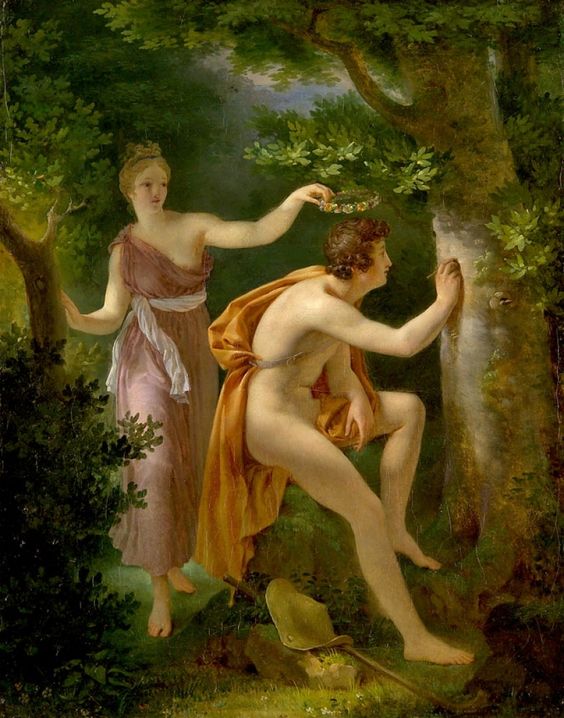 Daphnis et Chloé, Nicolas André Monsiau (Paris 1754-1837)  Saut de section  nécessaireSDP nécessaire LongusDaphnis et ChloéLIVRE PREMIER(Bac 2016-2017)Quelques annexes que j’ai mises à la suite de la lecture guidéeLe texte complet et sans notes, pris sur le site de l’accadémie de Strasbourg, dont la source est le site Hodoi electronikai  de l’université de Louvain. Un compte rendu de communication  sur la transmission du texte : « Le roman de Longus Daphnis et Chloé et les deux Eglogues latines publiées par Henri Estienne en 1555 ». Extrait d’une traduction latine de Daphnis et Chloé de 1794 Daphnis et Chloè &  Ethiopiques, éd. de Christoph Wilhelm Mitscherlich, Ex Typographia Societatis Bipontinae, anno VI [i.e. 1797]; Biponti : Typographia Societatis,1794., 1797 ( Bipontium = Zweibrück).  Extraits de l’édition des Erotici Scriptores de Hirschig. Voir le site  archive.org   Erotici scriptores,  édition de  G.A. Hirschig,  https://archive.org/details/ertiknlognsyngr01conggoog  qui reprend et corrige la traduction latine précédente. Extraits de la traduction / adaptation de Lorenzo GambaraExtraits de la traduction en vers latins de Ph. Petit-Radel. Peuvent être consultés avec profit et plaisir.   L’excellent dossier  et la présentation orale très claire de Madame Agnès Vinas :   http://www.mediterranees.net/mythes/daphnis/longus.htmlLa très riche (et surprenante) iconographie du site méditerranée  http://www.mediterranees.net/mythes/daphnis/iconographie.htmlLa très belle présentation des romans antiques sur le site de l’académie de Strasbourg :   https://www.ac-strasbourg.fr/fileadmin/pedagogie/lettres/romans_antiques_l_amour_v3.pdfDe nombreux sites (Evandre, Lutèce.org, Méditérranées) fournissent d’excellentes préparations de lecture et des dossiers très riches.  Pour écouter du grec bien lu  http://www.mediterranees.net/arago/grec/terminale/audio/Pirates.mp3,               Ignoscant mihi, quos non nomine indicaverim. LongusDaphnis et ChloéLIVRE PREMIERProème. (Voir Hatier-Belles lettres  p.  27-29)[I,1,a] Ἐν Λέσβῳ θηρῶν [1,b]  ἐν ἄλσει Νυμφῶν θέαμα εἶδον κάλλιστον ὧν εἶδον·  [1c] εἰκόνα γραπτήν, ἱστορίαν ἔρωτος. [1,2a] Καλὸν μὲν καὶ τὸ ἄλσος, πολύδενδρον, ἀνθηρόν, κατάρρυτον·   [1,2b] μία πηγὴ πάντα ἔτρεφε, καὶ τὰ ἄνθη καὶ τὰ δένδρα·  [1,2c]  ἀλλ´ ἡ γραφὴ τερπνοτέρα καὶ τέχνην ἔχουσα περιττὴν καὶ τύχην ἐρωτικήν·  [1,3a] ὥστε πολλοὶ καὶ τῶν ξένων κατὰ φήμην ᾔεσαν, τῶν μὲν Νυμφῶν ἱκέται, τῆς δὲ εἰκόνος θεαταί.  [1,4a] Γυναῖκες ἐπ´ αὐτῆς τίκτουσαι καὶ ἄλλαι σπαργάνοις κοσμοῦσαι,  [1,4b] παιδία ἐκκείμενα, ποίμνια τρέφοντα, ποιμένες ἀναιρούμενοι, νέοι συντιθέμενοι,  [1,4c] λῃστῶν καταδρομή, πολεμίων ἐμβολή.  [1,5a]  Πολλὰ ἄλλα καὶ πάντα ἐρωτικὰ ἰδόντα με καὶ θαυμάσαντα πόθος ἔσχεν ἀντιγράψαι τῇ γραφῇ·   [1,6a] καὶ ἀναζητησάμενος ἐξηγητὴν τῆς εἰκόνος τέτταρας βίβλους ἐξεπονησάμην,  [1,6b]  ἀνάθημα μὲν Ἔρωτι καὶ Νύμφαις καὶ Πανί,   [1,6c]  κτῆμα δὲ τερπνὸν πᾶσιν ἀνθρώποις, [1,6d] ὃ καὶ νοσοῦντα ἰάσεται, καὶ λυπούμενον παραμυθήσεται,   [1,6e]  τὸν ἐρασθέντα ἀναμνήσει, τὸν οὐκ ἐρασθέντα προπαιδεύσει.  [1,7a] Πάντως γὰρ οὐδεὶς ἔρωτα ἔφυγεν ἢ φεύξεται,  μέχρις ἂν κάλλος ᾖ καὶ ὀφθαλμοὶ βλέπωσιν.  [I, 1,8] Ἡμῖν δ´ ὁ θεὸς παράσχοι σωφρονοῦσι τὰ τῶν ἄλλων γράφειν.  ***********************Fin de la lecture guidée du  Proème. (Voir Hatier-Belles lettres  p.  27-29)Saut de page********  Hatier–Belles lettres p. 31 - 34Livre I, Paragraphes 1(fin) – 3« Découverte de Daphnis » [1,9] Πόλις ἐστὶ τῆς Λέσβου Μιτυλήνη, μεγάλη καὶ καλή·  [1,10a] διείληπται γὰρ εὐρίποις ὑπεισρεούσης τῆς θαλάσσης, [1,10b] καὶ κεκόσμηται γεφύραις ξεστοῦ καὶ λευκοῦ λίθου.     [1,11] Νομίσαις οὐ πόλιν ὁρᾶν ἀλλὰ νῆσον.   [1,12,a] Ἀλλὰ ἦν ταύτης τῆς πόλεως τῆς Μιτυλήνης ὅσον ἀπὸ σταδίων διακοσίων ἀγρὸς ἀνδρὸς εὐδαίμονος, κτῆμα κάλλιστον, [1,12b] ὄρη θηροτρόφα, πεδία πυροφόρα, γήλοφοι κλημάτων, νομαὶ ποιμνίων· [1,13] καὶ ἡ θάλασσα προσέκλυζεν ἠϊόνι ἐκτεταμένῃ ψάμμου μαλθακῆς. [2,1a] Ἐν τῷδε τῷ ἀγρῷ νέμων αἰπόλος, Λάμων τοὔνομα, παιδίον εὗρεν  ὑπὸ μιᾶς τῶν αἰγῶν τρεφόμενον.   [2,2a] Δρυμὸς ἦν καὶ λόχμη βάτων καὶ κιττὸς ἐπιπλανώμενος καὶ πόα μαλθακή, καθ´ ἧς ἔκειτο τὸ παιδίον.  [2,3a] Ἐνταῦθα ἡ αἲξ θέουσα συνεχὲς ἀφανὴς ἐγίνετο πολλάκις καὶ τὸν ἔριφον ἀπολιποῦσα τῷ βρέφει παρέμενε. [2,4a] Φυλάττει τὰς διαδρομὰς ὁ Λάμων οἰκτείρας ἀμελούμενον τὸν ἔριφον, [2,4b] καὶ μεσημβρίας ἀκμαζούσης κατ´ ἴχνος ἐλθὼν ὁρᾷ τὴν μὲν αἶγα πεφυλαγμένως περιβεβηκυῖαν, [2,4c] μὴ ταῖς χηλαῖς βλάπτοι πατοῦσα, [2,4d] τὸ δὲ ὥσπερ ἐκ μητρῴας θηλῆς τὴν ἐπιρροὴν ἕλκον τοῦ γάλακτος.  [2,5a] Θαυμάσας, ὥσπερ εἰκὸς ἦν, πρόσεισιν ἐγγὺς  [2,5b] καὶ εὑρίσκει παιδίον ἄρρεν, μέγα καὶ καλὸν καὶ τῆς κατὰ τὴν ἔκθεσιν τύχης ἐν σπαργάνοις κρείττοσι·  [2,6] χλανίδιόν τε γὰρ ἦν ἁλουργὲς καὶ πόρπη χρυσῆ καὶ ξιφίδιον ἐλεφαντόκωπον.[3,1] Τὸ μὲν οὖν πρῶτον ἐβουλεύσατο μόνα τὰ γνωρίσματα βαστάσας ἀμελῆσαι τοῦ βρέφους· [3,2a] ἔπειτα αἰδεσθεὶς εἰ μηδὲ αἰγὸς φιλανθρωπίαν μιμήσεται, [3,2b] νύκτα φυλάξας κομίζει πάντα πρὸς τὴν γυναῖκα Μυρτάλην, καὶ τὰ γνωρίσματα καὶ τὸ παιδίον καὶ τὴν αἶγα αὐτήν. [3,3a] Τῆς δὲ ἐκπλαγείσης εἰ παιδία τίκτουσιν αἶγες, πάντα αὐτῇ διηγεῖται, [3,3b] πῶς εὗρεν ἐκκείμενον, [3,3c] πῶς εἶδε τρεφόμενον, [3,3d] πῶς ᾐδέσθη καταλιπεῖν ἀποθανούμενον. [3,4a] Δόξαν δὴ κἀκείνῃ,  [3,4b] τὰ μὲν συνεκτεθέντα κρύπτουσι, [3,4c] τὸ δὲ παιδίον αὑτῶν νομίζουσι, [3,4d]τῇ δὲ αἰγὶ τὴν τροφὴν ἐπιτρέπουσιν. [3,5a]  Ὡς δ´ ἂν καὶ τοὔνομα τοῦ παιδίου ποιμενικὸν δοκοίη, [3,5b]   Δάφνιν αὐτὸν ἔγνωσαν καλεῖν. **********Fin du  texte 2 « Découverte de Daphnis »********************   SDPTexte  3« Découverte de Chloé »Hatier–Belles lettres p. 35-36Livre I, Paragraphes 4-6[I,4,1] Ἤδη δὲ διετοῦς χρόνου διικνουμένου, ποιμὴν ἐξ ἀγρῶν ὁμόρων νέμων, Δρύας τὸ ὄνομα, καὶ αὐτὸς ὁμοίοις ἐπιτυγχάνει καὶ εὑρήμασι καὶ θεάμασι.   [4,2] Νυμφῶν ἄντρον ἦν, πέτρα μεγάλη, τὰ ἔνδοθεν κοίλη, τὰ ἔξωθεν περιφερής.  [4,3] Τὰ ἀγάλματα τῶν Νυμφῶν αὐτῶν λίθοις ἐπεποίητο· [4,4] πόδες ἀνυπόδητοι, χεῖρες εἰς ὤμους γυμναί, κόμαι μέχρι τῶν αὐχένων λελυμέναι, ζῶμα περὶ τὴν ἰξύν, μειδίαμα περὶ τὴν ὀφρύν·  [4,5] τὸ πᾶν σχῆμα χορεία ἦν ὀρχουμένων.  [4,6]  Ἡ ὤα τοῦ ἄντρου τῆς μεγάλης πέτρας ἦν τὸ μεσαίτατον. [4,7a] Ἐκ πηγῆς ἀναβλύζον ὕδωρ ῥεῖθρον ἐποίει χεόμενον,  [4,7b] ὥστε καὶ λειμὼν πάνυ γλαφυρὸς ἐκτέτατο πρὸ τοῦ ἄντρου, πολλῆς καὶ μαλακῆς πόας ὑπὸ τῆς νοτίδος τρεφομένης. [4,8]  Ἀνέκειντο δὲ καὶ γαυλοὶ καὶ αὐλοὶ πλάγιοι καὶ σύριγγες καὶ κάλαμοι, πρεσβυτέρων ποιμένων ἀναθήματα. [I,5,1] Εἰς τοῦτο τὸ νυμφαῖον ὄϊς ἀρτιτόκος συχνὰ φοιτῶσα δόξαν πολλάκις ἀπωλείας παρεῖχε.  [5,2a] Κολάσαι δὴ βουλόμενος αὐτὴν καὶ εἰς τὴν πρότερον (/ πρότεραν) εὐνομίαν καταστῆσαι, [5,2b] δεσμὸν ῥάβδου χλωρᾶς λυγίσας ὅμοιον βρόχῳ τῇ πέτρᾳ προσῆλθεν, [5,2c]  ὡς ἐκεῖ συλληψόμενος αὐτήν.  [5,3a]  Ἐπιστὰς δὲ οὐδὲν εἶδεν ὧν ἤλπισεν,  [5,3b]ἀλλὰ τὴν μὲν διδοῦσαν πάνυ ἀνθρωπίνως τὴν θηλὴν εἰς ἄφθονον τοῦ γάλακτος ὁλκήν, [5,3c] τὸ δὲ παιδίον ἀκλαυτὶ λάβρως εἰς ἀμφοτέρας τὰς θηλὰς μεταφέρον τὸ στόμα καθαρὸν καὶ φαιδρόν,  [5,3d]οἷα τῆς ὄϊος τῇ γλώττῃ τὸ πρόσωπον ἀπολιχμωμένης μετὰ τὸν κόρον τῆς τροφῆς.  [5,4a]   Θῆλυ ἦν τοῦτο τὸ παιδίον, καὶ παρέκειτο  καὶ τούτῳ σπάργανα γνωρίσματα·  5,4b] μίτρα διάχρυσος, ὑποδήματα ἐπίχρυσα, περισκελίδες χρυσαῖ.  [I,6,1a] Θεῖον δή τι νομίσας τὸ εὕρημα [6,1b] καὶ διδασκόμενος παρὰ τῆς ὄϊος ἐλεεῖν τε τὸ παιδίον καὶ φιλεῖν,  [6,1c] ἀναιρεῖται μὲν τὸ βρέφος ἐπ´ ἀγκῶνος, [6,1d] ἀποτίθεται δὲ τὰ γνωρίσματα κατὰ τῆς πήρας, [6,1e]εὔχεται δὲ ταῖς Νύμφαις ἐπὶ χρηστῇ τύχῃ θρέψαι τὴν ἱκέτιν αὐτῶν.  [6,2a] Καὶ ἐπεὶ καιρὸς ἦν ἀπελαύνειν τὴν ποίμνην, [6,2b] ἐλθὼν εἰς τὴν ἔπαυλιν τῇ γυναικὶ διηγεῖται τὰ ὀφθέντα, [6,2c] δείκνυσι τὰ εὑρεθέντα, [6,2d] παρακελεύεται θυγάτριον νομίζειν καὶ λανθάνουσαν ὡς ἴδιον τρέφειν.  [6,3a] Ἡ μὲν δὴ Νάπη - τοῦτο γὰρ ἐκαλεῖτο - μήτηρ εὐθὺς ἦν [6,3b] καὶ ἐφίλει τὸ παιδίον, ὥσπερ ὑπὸ τῆς ὄϊος παρευδοκιμηθῆναι δεδοικυῖα, [6,3d] καὶ τίθεται καὶ αὐτὴ ποιμενικὸν ὄνομα πρὸς πίστιν αὐτῷ, Χλόην.   Fin du Texte  3« Découverte de Chloé ». Garder le SD PTexte  4 « Une éducation bucolique, dictée par Eros » Hatier–Belles lettres p. 37-40Livre I, Paragraphes 7-8[§7,Phrase1,a] Ταῦτα τὰ παιδία ταχὺ μάλα ηὔξησε, [7,1,b] καὶ κάλλος αὐτοῖς ἐξεφαίνετο κρεῖττον ἀγροικίας.  [7,2a] Ἤδη τε ἦν ὁ μὲν πέντε καὶ δέκα ἐτῶν ἀπὸ γενεᾶς,  [7,2b] ἡ δὲ τοσούτων, δυοῖν ἀποδεόντοιν,  [7,2c] καὶ ὁ Δρύας καὶ ὁ Λάμων ἐπὶ μιᾶς νυκτὸς ὁρῶσιν ὄναρ τοιόνδε τι.  [7,3a] Τὰς Νύμφας ἐδόκουν ἐκείνας, τὰς ἐν τῷ ἄντρῳ, —[7,3b ἐν ᾧ ἡ πηγή,  ἐν ᾧ τὸ παιδίον εὗρεν ὁ Δρύας ]—, τὸν Δάφνιν καὶ τὴν Χλόην παραδιδόναι παιδίῳ μάλα σοβαρῷ καὶ καλῷ, [7,3c] πτερὰ ἐκ τῶν ὤμων ἔχοντι, βέλη σμικρὰ ἅμα τοξαρίῳ φέροντι·  [7,4]τὸ δὲ ἐφαψάμενον ἀμφοτέρων ἑνὶ βέλει κελεῦσαι λοιπὸν ποιμαίνειν τὸν μὲν τὸ αἰπόλιον, τὴν δὲ τὸ ποίμνιον. [1,8,1a] Τοῦτο τὸ ὄναρ ἰδόντες ἤχθοντο μὲν εἰ ποιμένες ἔσοιντο καὶ αἰπόλοι οἱ τύχην ἐκ σπαργάνων ἐπαγγελλόμενοι κρείττονα [8,1b] δι´ ἣν αὐτοὺς καὶ τροφαῖς ἁβροτέραις ἔτρεφον καὶ γράμματα ἐπαίδευον καὶ πάντα ὅσα καλὰ ἦν ἐπ´ ἀγροικίας - ,  [8,1,c]ἐδόκει δὲ πείθεσθαι θεοῖς περὶ τῶν σωθέντων προνοίᾳ θεῶν.  [8,2a] Καὶ κοινώσαντες ἀλλήλοις τὸ ὄναρ καὶ θύσαντες τῷ τὰ πτερὰ ἔχοντι παιδίῳ παρὰ ταῖς Νύμφαις — [8,2b] τὸ γὰρ ὄνομα λέγειν οὐκ εἶχον —  [8,2c] ὡς ποιμένας ἐκπέμπουσιν αὐτοὺς ἅμα ταῖς ἀγέλαις, ἐκδιδάξαντες ἕκαστα · [8,3a] πῶς δεῖ νέμειν πρὸ μεσημβρίας, [8,3b] πῶς ἐπινέμειν κοπάσαντος τοῦ καύματος·  [8,4] πότε ἄγειν ἐπὶ ποτόν, πότε ἀπάγειν ἐπὶ κοῖτον· [8,5]ἐπὶ τίσι καλαύροπι χρηστέον, ἐπὶ τίσι φωνῇ μόνῃ.  [8,6a] Οἱ δὲ μάλα χαίροντες ὡς ἀρχὴν μεγάλην παρελάμβανον [8,6b]  καὶ ἐφίλουν τὰς αἶγας καὶ τὰ πρόβατα μᾶλλον ἢ ποιμέσιν   ἔθος,   [8,6c] ἡ μὲν ἐς ποίμνιον ἄγουσα τῆς σωτηρίας τὴν αἰτίαν, [8,6c] ὁ δὲ μεμνημένος ὡς ἐκκείμενον αὐτὸν αἲξ ἀνέθρεψεν. ****************Fin du texte 4 (Hatier Belles lettres) *********************************SDPTexte  5 « A l’école de la nature, jeux de printemps ». Hatier–Belles lettres p. 41-42Livre I, Paragraphes 9-10[I,9,1] Ἦρος ἦν ἀρχὴ καὶ πάντα ἤκμαζεν ἄνθη, τὰ ἐν δρυμοῖς, τὰ ἐν λειμῶσι καὶ ὅσα ὄρεια· [9,2] βόμβος ἦν ἤδη μελιττῶν, ἦχος ὀρνίθων μουσικῶν, σκιρτήματα ποιμνίων ἀρτιγεννήτων· [9,3,a]ἄρνες ἐσκίρτων ἐν τοῖς ὄρεσιν, ἐβόμβουν ἐν τοῖς λειμῶσιν αἱ μέλιτται, τὰς λόχμας κατῇδον ὄρνιθες.  [9,4,a] Τοσαύτης δὴ πάντα κατεχούσης εὐωρίας, [9,4,b] οἱ ἁπαλοὶ καὶ νέοι μιμηταὶ τῶν ἀκουομένων ἐγίνοντο καὶ βλεπομένων· [9,5,a] ἀκούοντες μὲν τῶν ὀρνίθων ᾀδόντων ᾖδον, [9,5,b] βλέποντες δὲ σκιρτῶντας τοὺς ἄρνας ἥλλοντο κοῦφα, [9,5,c] καὶ τὰς μελίττας δὲ μιμούμενοι τὰ ἄνθη συνέλεγον ·  [9,6,a] καὶ τὰ μὲν εἰς τοὺς κόλπους ἔβαλλον, [9,6,b]τὰ δὲ στεφανίσκους πλέκοντες ταῖς Νύμφαις ἐπέφερον. [I,10,1] Ἔπραττον δὲ κοινῇ πάντα, πλησίον ἀλλήλων νέμοντες. [10,2a] Καὶ πολλάκις μὲν ὁ Δάφνις τῶν προβάτων τὰ ἀποπλανώμενα συνέστελλε, [10,2b]πολλάκις δὲ ἡ Χλόη τὰς θρασυτέρας τῶν αἰγῶν ἀπὸ τῶν κρημνῶν κατήλαυνεν,  [10,2c]  ἤδη δέ τις καὶ τὰς ἀγέλας ἀμφοτέρας ἐφρούρησε θατέρου προσλιπαρήσαντος ἀθύρματι. [10,3] Ἀθύρματα δὲ ἦν αὐτοῖς ποιμενικὰ καὶ παιδικά. [10,4a] Ἡ μὲν ἀνθερίκους ἀνελομένη ποθὲν ἐξ ἕλους ἀκριδοθήκην ἔπλεκε [10,4b] καὶ περὶ τοῦτο πονουμένη τῶν ποιμνίων ἠμέλησεν· [10,5]ὁ δὲ καλάμους ἐκτεμὼν λεπτοὺς καὶ τρήσας τὰς τῶν γονάτων διαφυάς, ἀλλήλοις τε κηρῷ μαλθακῷ συναρτήσας, μέχρι νυκτὸς συρίττειν ἐμελέτα· [10,6a]καί ποτε δὲ ἐκοινώνουν γάλακτος καὶ οἴνου, [10,6b]καὶ τροφάς, ἃς οἴκοθεν ἔφερον, εἰς κοινὸν ἔφερον.   [10,7] Θᾶττον ἄν τις εἶδε τὰ ποίμνια καὶ τὰς αἶγας ἀπ´ ἀλλήλων μεμερισμένας ἢ Χλόην καὶ Δάφνιν. ***********Fin du texte  5***********************Garder le saut de page  Texte  6 « En cheminvers l’amour : l’accident de Daphis » Hatier–Belles lettres p. 43-46Livre I, Paragraphes 11-12*******[I,11,1]  Τοιαῦτα δὲ αὐτῶν παιζόντων τοιάνδε σπουδὴν Ἔρως ἀνέπλασε. [11,2a]  Λύκαινα τρέφουσα σκύμνους νέους ἐκ τῶν πλησίον ἀγρῶν ἐξ ἄλλων ποιμνίων πολλὰ ἥρπαζε, [11,2a] πολλῆς τροφῆς ἐς ἀνατροφὴν τῶν σκύμνων δεομένη.   [11,3] Συνελθόντες οὖν οἱ κωμῆται νύκτωρ [11,3] σιροὺς ὀρύττουσι τὸ εὖρος ὀργυιᾶς, τὸ βάθος τεττάρων. [11,4a] Τὸ μὲν δὴ χῶμα τὸ πολὺ σπείρουσι κομίσαντες μακράν, [11,4b] ξύλα δὲ ξηρὰ μακρὰ τείναντες ὑπὲρ τοῦ χάσματος τὸ περιττὸν τοῦ χώματος κατέπασαν, τῆς πρότερον γῆς εἰκόνα, [11,4c] ὥστε  [[11,4d] κἂν λαγὼς ἐπιδράμῃ], κατακλᾶν τὰ ξύλα κάρφων ἀσθενέστερα ὄντα, [11,4e] καὶ τότε παρέχειν μαθεῖν ὅτι γῆ οὐκ ἦν, ἀλλὰ μεμίμητο γῆν.  [11,5a] Τοιαῦτα πολλὰ ὀρύγματα κἀν τοῖς ὄρεσι κἀν τοῖς πεδίοις ὀρύξαντες τὴν μὲν λύκαιναν οὐκ εὐτύχησαν λαβεῖν·  [11,6a] αἰσθάνεται γὰρ καὶ γῆς σεσοφισμένης· [11,7a] πολλὰς δὲ αἶγας καὶ ποίμνια διέφθειραν, καὶ Δάφνιν παρ´ ὀλίγον ὧδε. [Livre I, §12, Phrase 1a]  Τράγοι  παροξυνθέντες εἰς μάχην συνέπεσον. [12,2a] Τῷ οὖν ἑτέρῳ τὸ ἕτερον κέρας βιαιοτέρας γενομένης ἐμβολῆς θραύεται, καὶ ἀλγήσας, [12,2a] φριμαξάμενος ἐς φυγὴν ἐτρέπετο·   [12,3] ὁ δὲ νικῶν κατ´ ἴχνος ἑπόμενος ἄπαυστον ἐποίει τὴν φυγήν.   [12,4] Ἀλγεῖ Δάφνις περὶ τῷ κέρατι καὶ τῇ θρασύτητι ἀχθεσθεὶς {ξύλον καὶ} τὴν καλαύροπα λαβὼν ἐδίωκε τὸν διώκοντα.  [12,5a] Οἷα δὲ τοῦ μὲν ὑπεκφεύγοντος, τοῦ δὲ ὀργῇ διώκοντος οὐκ ἀκριβὴς τῶν ἐν ποσὶν ἡ πρόσοψις ἦν, [12,5b] ἀλλὰ κατὰ χάσματος ἄμφω πίπτουσιν, ὁ τράγος πρότερος, ὁ Δάφνις δεύτερος. [12,6] Τοῦτο καὶ ἔσωσε Δάφνιν, χρήσασθαι τῆς καταφορᾶς ὀχήματι τῷ τράγῳ. [12,7] Ὁ μὲν δὴ τὸν ἀνιμησόμενον, εἴ τις ἄρα γένοιτο, δακρύων ἀνέμενεν·  [12,8a] ἡ δὲ Χλόη θεασαμένη τὸ συμβὰν δρόμῳ παραγίνεται πρὸς τὸν σιρόν,  [12,8b] καὶ μαθοῦσα ὅτι ζῇ,  [12,8c] καλεῖ τινα βουκόλον ἐκ τῶν ἀγρῶν τῶν πλησίον εἰς ἐπικουρίαν. [12,9] Ὁ δὲ ἐλθὼν σχοῖνον ἐζήτει μακράν, ἧς ἐχόμενος ἀνιμώμενος ἐκβήσεται.  [12,10] Καὶ σχοῖνος μὲν οὐκ ἦν, ἡ δὲ Χλόη λυσαμένη ταινίαν δίδωσι καθεῖναι τῷ βουκόλῳ · [12,11a] καὶ οὕτως οἱ μὲν ἐπὶ τοῦ χείλους ἑστῶτες εἷλκον, [12,11b] ὁ δὲ ἀνέβη ταῖς τῆς ταινίας ὁλκαῖς ταῖς χερσὶν ἀκολουθῶν. [12,12] Ἀνιμήσαντο δὲ καὶ τὸν ἄθλιον τράγον συντεθραυσμένον ἄμφω τὰ κέρατα·  [12,13] τοσοῦτον ἄρα ἡ δίκη μετῆλθε τοῦ νικηθέντος τράγου. [12,14a] Τοῦτον μὲν δὴ τυθησόμενον χαρίζονται σῶστρα τῷ βουκόλῳ, [12,14b] καὶ ἔμελλον ψεύδεσθαι πρὸς τοὺς οἴκοι λύκων ἐπιδρομήν, εἴ τις αὐτὸν ἐπόθησεν·  [12,15] αὐτοὶ δὲ ἐπανελθόντες ἐπεσκοποῦντο τὴν ποίμνην καὶ τὸ αἰπόλιον· [12,16a]  καὶ ἐπεὶ κατέμαθον ἐν κόσμῳ νομῆς καὶ τὰς αἶγας καὶ τὰ πρόβατα, [12,16b] καθίσαντες ἐπὶ στελέχει δρυὸς ἐσκόπουν μή τι μέρος τοῦ σώματος ὁ Δάφνις ᾕμαξε καταπεσών. [12,17a] Τέτρωτο μὲν οὖν οὐδὲν  οὐδὲ ᾕμακτο οὐδέν, [12,17a]  χώματος δὲ καὶ πηλοῦ πέπαστο καὶ τὰς κόμας καὶ τὸ ἄλλο σῶμα. [12,18] Ἐδόκει δὲ λούσασθαι, πρὶν αἴσθησιν γενέσθαι τοῦ συμβάντος Λάμωνι καὶ Μυρτάλῃ.**********Fin du Texte  6 « L’accident de Daphis » Hatier–Belles lettres p. 43-46Livre I, Paragraphes 11-12 ********************Garder le saut de Page ****************Texte  7  « Daphis au bain » Hatier–Belles lettres p.47-50Livre I, Paragraphes 13-14 ********************[I, §13 , Ph.1] Καὶ ἐλθὼν ἅμα τῇ Χλόῃ πρὸς τὸ νυμφαῖον [13,1b] τῇ μὲν ἔδωκε καὶ τὸν χιτωνίσκον καὶ τὴν πήραν φυλάττειν, [13,1c] αὐτὸς δὲ τῇ πηγῇ προστὰς τήν τε κόμην καὶ τὸ σῶμα πᾶν ἀπελούετο.  [13,2a] Ἦν δὲ ἡ μὲν κόμη μέλαινα καὶ πολλή, τὸ δὲ σῶμα ἐπίκαυτον ἡλίῳ·  [13,2b]εἴκασεν ἄν τις αὐτὸ χρώζεσθαι τῇ σκιᾷ τῆς κόμης.  [13,3a] Ἐδόκει δὲ τῇ Χλόῃ θεωμένῃ καλὸς ὁ Δάφνις,  [13,3b]ὅτι δὲ πρῶτον αὐτῇ καλὸς ἐδόκει, τὸ λουτρὸν ἐνόμιζε τοῦ κάλλους αἴτιον. [13,4a] Καὶ τὰ νῶτα δὲ ἀπολουούσης ἡ σὰρξ καθυπέπιπτε μαλθακή, [13,4b] ὥστε λαθοῦσα ἑαυτῆς ἥψατο πολλάκις, [13,4c]εἰ τρυφερωτέρα εἴη πειρωμένη. [13,5a] Καὶ τότε μὲν - ἐπὶ δυσμαῖς γὰρ ἦν ὁ ἥλιος - ἀπήλασαν τὰς ἀγέλας οἴκαδε [13,5b] καὶ ἐπεπόνθει Χλόη περιττὸν οὐδέν, [13,5c] ὅτι μὴ Δάφνιν ἐπεθύμει λουόμενον ἰδέσθαι πάλιν.  [13,6a] Τῆς δὲ ἐπιούσης ὡς ἧκον εἰς τὴν νομήν, [13,6b] ὁ μὲν Δάφνις ὑπὸ τῇ δρυῒ τῇ συνήθει καθεζόμενος ἐσύριττε  [13,6c]καὶ ἅμα τὰς αἶγας ἐπεσκόπει κατακειμένας καὶ ὥσπερ τῶν μελῶν ἀκροωμένας, [13,6d] ἡ δὲ Χλόη πλησίον καθημένη {καὶ} τὴν ἀγέλην μὲν τῶν προβάτων ἐπέβλεπε, τὸ δὲ πλέον εἰς Δάφνιν ἑώρα· [13,7a] καὶ ἐδόκει καλὸς αὐτῇ συρίττων πάλιν, καὶ αὖθις αἰτίαν ἐνόμιζε τὴν μουσικὴν τοῦ κάλλους, [13,7b] ὥστε μετ´ ἐκεῖνον καὶ αὐτὴ τὴν σύριγγα ἔλαβεν, [13,7b] εἴ πως γένοιτο καὶ αὐτὴ καλή.  [13,8a] Ἔπεισε δὲ αὐτὸν καὶ λούσασθαι πάλιν καὶ λουόμενον εἶδε καὶ ἰδοῦσα ἥψατο [13,8b]καὶ ἀπῆλθε πάλιν ἐπαινέσασα, καὶ ὁ ἔπαινος ἦν ἔρωτος ἀρχή. [13,9a] Ὅ τι μὲν οὖν ἔπασχεν οὐκ ᾔδει, [13,9b] νέα κόρη  καὶ ἐν ἀγροικίᾳ τεθραμμένη  καὶ οὐδὲ ἄλλου λέγοντος ἀκούσασα τὸ τοῦ ἔρωτος ὄνομα·  [13,10] ἄση δὲ αὐτῆς εἶχε τὴν ψυχήν, καὶ τῶν ὀφθαλμῶν οὐκ ἐκράτει καὶ πολλὰ ἐλάλει Δάφνιν· [13,11] τροφῆς ἠμέλει, νύκτωρ ἠγρύπνει, τῆς ἀγέλης κατεφρόνει·  [13,12]  νῦν ἐγέλα, νῦν ἔκλαεν· [13,13] εἶτα ἐκάθευδεν, εἶτα ἀνεπήδα· [13,14] ὠχρία τὸ πρόσωπον, ἐρυθήματι αὖθις ἐφλέγετο.  [13,15] Οὐδὲ βοὸς οἴστρῳ πληγείσης τοσαῦτα ἔργα.  [13,16] Ἐπῆλθόν ποτε αὐτῇ καὶ τοιοίδε λόγοι μόνῃ γενομένῃ. [I,14,1] «Νῦν ἐγὼ νοσῶ μέν, τί δὲ ἡ νόσος ἀγνοῶ· [14,2]ἀλγῶ, καὶ ἕλκος οὐκ ἔστι μοι· [14,3]λυποῦμαι, καὶ οὐδὲν τῶν προβάτων ἀπόλωλέ μοι·  [14,4]κάομαι, καὶ ἐν σκιᾷ τοσαύτῃ κάθημαι.  [14,5] Πόσοι βάτοι με πολλάκις ἤμυξαν, καὶ οὐκ ἔκλαυσα·  [14,6] πόσαι μέλιτται κέντρα ἐνῆκαν, ἀλλὰ ἔφαγον·  [14,7]τουτὶ δὲ τὸ νύττον μου τὴν καρδίαν πάντων ἐκείνων πικρότερον. [14,8]Καλὸς ὁ Δάφνις, καὶ γὰρ τὰ ἄνθη·   [14,9]καλὸν ἡ σῦριγξ αὐτοῦ φθέγγεται, καὶ γὰρ αἱ ἀηδόνες. [14,10] Ἀλλ´ ἐκείνων οὐδείς μοι λόγος.  [14,11]Εἴθε αὐτοῦ σῦριγξ ἐγενόμην, ἵν´ ἐμπνέῃ μοι·   [14,12]εἴθε αἴξ, ἵν´ ὑπ´ ἐκείνου νέμωμαι.  [14,13]Ὦ πονηρὸν ὕδωρ, μόνον Δάφνιν καλὸν ἐποίησας, ἐγὼ δὲ μάτην ἀπελουσάμην.  [14,14]Οἴχομαι, Νύμφαι φίλαι· [14,15] οὐδὲ ὑμεῖς σῴζετε τὴν παρθένον τὴν ἐν ὑμῖν τραφεῖσαν. [14,16]Τίς ὑμᾶς στεφανώσει μετ´ ἐμέ ; τίς τοὺς ἀθλίους ἄρνας ἀναθρέψει; [14,17a]τίς τὴν λάλον ἀκρίδα θεραπεύσει,  [14,17b]ἣν πολλὰ καμοῦσα ἐθήρασα,  [14,17c]ἵνα με κατακοιμίζῃ φθεγγομένη πρὸ τοῦ ἄντρου; [14,18] νῦν δὲ ἐγὼ μὲν ἀγρυπνῶ διὰ Δάφνιν, ἡ δὲ μάτην λαλεῖ.» Fin du Texte  7  ***§  13-14, p.47-50, ********************************Saut de Page ***********Texte  8***« Dorcon rival de Daphnis » Hatier–Belles lettres p.51 - 52Livre I, Paragraphes 15 - 17,1 ********************[I,§15,Ph.1] Τοιαῦτα ἔπασχε, τοιαῦτα ἔλεγεν, ἐπιζητοῦσα τὸ τοῦ ἔρωτος ὄνομα.  [15,2a]Δόρκων δὲ ὁ βουκόλος, ὁ τὸν Δάφνιν ἐκ τοῦ σιροῦ καὶ τὸν τράγον ἀνιμησάμενος, [15,2b] ἀρτιγένειος μειρακίσκος καὶ εἰδὼς ἔρωτος καὶ τὰ ἔργα καὶ τὰ ὀνόματα    [15,2c] εὐθὺς μὲν ἐπ´ ἐκείνης τῆς ἡμέρας ἐρωτικῶς τῆς Χλόης διετέθη, [15,2d] πλειόνων δὲ διαγενομένων μᾶλλον τὴν ψυχὴν ἐξεπυρσεύθη  [15,2e] καὶ τοῦ Δάφνιδος ὡς παιδὸς καταφρονήσας ἔγνω κατεργάσασθαι δώροις ἢ βίᾳ.  [15,3a] Τὰ μὲν δὴ πρῶτα δῶρα αὐτοῖς ἐκόμισε, [15,3b] τῷ μὲν σύριγγα βουκολικήν, καλάμους ἐννέα χαλκῷ δεδεμένους ἀντὶ κηροῦ, [15,3c]τῇ δὲ νεβρίδα βακχικήν, καὶ αὐτῇ τὸ τρίχωμα ἦν ὥσπερ γεγραμμένον χρώμασιν. [15,4a] Ἐντεῦθεν δὲ φίλος νομιζόμενος τοῦ μὲν Δάφνιδος ἠμέλει κατ´ ὀλίγον, [15,4b] τῇ Χλόῃ δὲ ἀνὰ πᾶσαν ἡμέραν ἐπέφερεν ἢ τυρὸν ἁπαλὸν ἢ στέφανον ἀνθηρὸν ἢ μῆλον ὡραῖον· [15,5]ἐκόμισε δέ ποτε αὐτῇ καὶ μόσχον ἀρτιγέννητον καὶ κισσύβιον διάχρυσον καὶ ὀρνίθων ὀρείων νεοττούς. [15,6a] Ἡ δὲ ἄπειρος οὖσα τέχνης ἐραστοῦ, λαμβάνουσα μὲν τὰ δῶρα ἔχαιρε, [15,6b] μᾶλλον δὲ ἔχαιρεν ὅτι Δάφνιδι εἶχεν αὐτὴ χαρίζεσθαι. [15,7a] Καὶ — [15,7b] ἔδει γὰρ ἤδη καὶ Δάφνιν γνῶναι τὰ ἔρωτος ἔργα —  [15,7a’] γίνεταί ποτε τῷ Δόρκωνι πρὸς αὐτὸν ὑπὲρ κάλλους ἔρις, [15,7c] καὶ ἐδίκαζε μὲν Χλόη, [15,7d]ἔκειτο δὲ ἆθλον τῷ νικήσαντι φιλῆσαι Χλόην. [15,8]Δόρκων δὲ πρότερος ὧδε ἔλεγεν· [I,§16,Ph.1] «Ἐγώ, παρθένε, μείζων εἰμὶ Δάφνιδος, καὶ ἐγὼ μὲν βουκόλος, ὁ δ´ αἰπόλος· [16,2] τοσοῦτον ἐγὼ κρείττων ὅσον αἰγῶν βόες · [16,3]καὶ λευκός εἰμι ὡς γάλα, καὶ πυρρὸς ὡς θέρος μέλλον ἀμᾶσθαι, καὶ ἔθρεψε μήτηρ, οὐ θηρίον. [16,4] Οὗτος δέ ἐστι μικρὸς καὶ ἀγένειος ὡς γυνή, καὶ μέλας ὡς λύκος·  [16,5]νέμει δὲ τράγους, ὀδωδὼς ἀπ´ αὐτῶν δεινόν, καὶ ἔστι πένης ὡς μηδὲ κύνα τρέφειν. [16,6] Εἰ δέ, ὡς λέγουσι, καὶ αἲξ αὐτῷ γάλα δέδωκεν, οὐδὲν ἐρίφων διαφέρει.» [16,7] Ταῦτα καὶ τοιαῦτα ὁ Δόρκων καὶ μετὰ ταῦτα ὁ Δάφνις·  [16,8] «Ἐμὲ αἲξ ἀνέθρεψεν ὥσπερ τὸν Δία·  [16,9] νέμω δὲ τράγους τῶν τούτου βοῶν μείζονας· [16,10] ὄζω δὲ οὐδὲν ἀπ´ αὐτῶν, ὅτι μηδὲ ὁ Πάν, καίτοι γε ὢν τὸ πλέον τράγος. [16,11Α]Ἀρκεῖ δέ μοι ὁ τυρὸς καὶ ἄρτος ὀβελίας καὶ οἶνος λευκός, [16,11Β] ὅσα ἀγροίκων πλουσίων κτήματα. [16,12] Ἀγένειός εἰμι, καὶ γὰρ ὁ Διόνυσος · [16,13]μέλας, καὶ γὰρ ὁ ὑάκινθος·  [16,14] ἀλλὰ κρείττων καὶ ὁ Διόνυσος Σατύρων καὶ ὁ ὑάκινθος κρίνων. [16,15] Οὗτος δὲ καὶ πυρρὸς ὡς ἀλώπηξ καὶ προγένειος ὡς τράγος καὶ λευκὸς ὡς ἐξ ἄστεος γυνή· [16,16] κἂν δέῃ σε φιλεῖν, ἐμοῦ μὲν φιλεῖς τὸ στόμα, τούτου δὲ τὰς ἐπὶ τοῦ γενείου τρίχας. [16,17]Μέμνησο δέ, ὦ παρθένε, ὅτι καὶ σὲ ποίμνιον ἔθρεψεν, ἀλλὰ καὶ εἶ καλή.» [I, §17,Ph.1,a]  Οὐκέθ´ ἡ Χλόη περιέμεινεν,  [17,2b] ἀλλὰ τὰ μὲν ἡσθεῖσα τῷ ἐγκωμίῳ, τὰ δὲ πάλαι ποθοῦσα φιλῆσαι Δάφνιν, ἀναπηδήσασα αὐτὸν ἐφίλησεν,  [17,1c] ἀδίδακτον μὲν καὶ ἄτεχνον, πάνυ δὲ ψυχὴν θερμᾶναι δυνάμενον.  **********************Fin du Texte  8 ********************SDP  Texte  9  ***« Le pouvoir d’un baiser : premiers émois de Daphnis» Hatier–Belles lettres p.53 - 56Livre I, Paragraphes 17,2-18 ******************[17,2a] Δόρκων μὲν οὖν ἀλγήσας ἀπέδραμε, ζητῶν ἄλλην ὁδὸν ἔρωτος·  [17,3a] Δάφνις δέ, ὥσπερ οὐ φιληθείς, ἀλλὰ δηχθείς, σκυθρωπός τις εὐθὺς ἦν [17,3b]  καὶ πολλάκις ἐψύχετο καὶ τὴν καρδίαν παλλομένην κατεῖχε, [17,3c] καὶ βλέπειν μὲν ἤθελε τὴν Χλόην, βλέπων δ´ ἐρυθήματι ἐπίμπλατο.  [17,4a] Τότε πρῶτον καὶ τὴν κόμην αὐτῆς ἐθαύμασεν ὅτι ξανθή, [17,4b]  καὶ τοὺς ὀφθαλμοὺς ὅτι μεγάλοι καθάπερ βοός, [17,4c]  καὶ τὸ πρόσωπον ὅτι λευκότερον ἀληθῶς καὶ τοῦ τῶν αἰγῶν γάλακτος, [17,4d] ὥσπερ τότε πρῶτον ὀφθαλμοὺς κτησάμενος, τὸν δὲ πρότερον χρόνον πεπηρωμένος.  [17,5] Οὔτε οὖν τροφὴν προσεφέρετο πλὴν ὅσον ἀπογεύσασθαι·  [17,6] καὶ ποτόν, εἴ ποτε ἐβιάσθη, μέχρι τοῦ ἂν διαβρέξαι τὸ στόμα προσεφέρετο. [17,7] Σιωπηλὸς ἦν ὁ πρότερον τῶν ἀκρίδων λαλίστερος, ἀργὸς ὁ περιττότερα τῶν αἰγῶν κινούμενος.  [17,8]  Ἠμέλητο καὶ ἡ ἀγέλη·  [17,9] ἔρριπτο {καὶ} ἡ σῦριγξ· [17,10] χλωρότερον τὸ πρόσωπον ἦν πόας θερινῆς. [17,11a] Εἰς μόνην Χλόην ἐγίνετο λάλος ·  [17,12a] καὶ εἴ ποτε μόνος ἀπ´ αὐτῆς ἐγένετο, τοιαῦτα πρὸς αὑτὸν ἀπελήρει·   [I, §18, ph.1a]   «Τί ποτέ με Χλόης ἐργάζεται τὸ φίλημα; [18,2]  Χείλη μὲν ῥόδων ἁπαλώτερα καὶ στόμα κηρίων γλυκύτερον. [18,3] τὸ δὲ φίλημα κέντρου μελίττης πικρότερον.  [18,4a] Πολλάκις ἐφίλησα ἐρίφους, πολλάκις ἐφίλησα σκύλακας ἀρτιγεννήτους καὶ τὸν μόσχον, [18,4b] ὃν ὁ Δόρκων ἐδωρήσατο· [18,5]ἀλλὰ τοῦτο φίλημα καινόν·  [18,6]ἐκπηδᾷ μου τὸ πνεῦμα, ἐξάλλεται ἡ καρδία, τήκεται ἡ ψυχή, καὶ ὅμως πάλιν φιλῆσαι θέλω. [18,7] Ὢ νίκης κακῆς·  ὢ νόσου καινῆς, ἧς οὐδὲ εἰπεῖν οἶδα τὸ ὄνομα.   [18,8] Ἆρα φαρμάκων ἐγεύσατο ἡ Χλόη μέλλουσά με φιλεῖν;  [18,9] Πῶς οὖν οὐκ ἀπέθανεν; [18,10] Οἷον ᾄδουσιν αἱ ἀηδόνες, ἡ δὲ ἐμὴ σῦριγξ σιωπᾷ· [18,11] οἷον σκιρτῶσιν οἱ ἔριφοι, κἀγὼ κάθημαι· [18,12] οἷον ἀκμάζει τὰ ἄνθη, κἀγὼ στεφάνους οὐ πλέκω, ἀλλὰ τὰ μὲν ἴα καὶ ὁ ὑάκινθος ἀνθεῖ, Δάφνις δὲ μαραίνεται. [18,13] Ἆρά μου καὶ Δόρκων εὐμορφότερος ὀφθήσεται ; » Fin du Texte  9****** Saut de page *** ‖ Texte  10  ***« Dorcon, un loup dans la bergerie» Hatier–Belles lettres p.57-59Livre I, Paragraphes 19 - 20 ******************[I,19,1a]   Τοιαῦτα ὁ βέλτιστος Δάφνις ἔπασχε καὶ ἔλεγεν, [19,1b]  οἷα πρῶτον γευόμενος τῶν ἔρωτος ἔργων καὶ λόγων. [19,2a]   Ὁ δὲ Δόρκων ὁ βουκόλος, ὁ τῆς Χλόης ἐραστής, φυλάξας τὸν Δρύαντα φυτὸν κατορύττοντα πλησίον κλήματος [19,2b] πρόσεισιν αὐτῷ μετὰ τυρίσκων τινῶν γεννικῶν, [19,2c]   καὶ τοὺς μὲν δῶρον εἶναι δίδωσι, πάλαι φίλος ὤν, ἡνίκα αὐτὸς ἔνεμεν·  [19,3a] ἐντεῦθεν δὲ ἀρξάμενος ἐνέβαλε λόγον περὶ τοῦ τῆς Χλόης γάμου ·  [19,4a] καὶ εἰ λαμβάνοι γυναῖκα, δῶρα πολλὰ καὶ μεγάλα, ὡς βουκόλος, ἐπηγγέλλετο·   [19,5a] ζεῦγος βοῶν ἀροτήρων, σμήνη τέτταρα μελιττῶν, φυτὰ μηλεῶν πεντήκοντα, δέρμα ταύρου τεμεῖν ὑποδήματα, μόσχον ἀνὰ πᾶν ἔτος, μηκέτι γάλακτος δεόμενον· [19,6a] ὥστε σμικροῦ δεῖν ὁ Δρύας θελχθεὶς τοῖς δώροις ἐπένευσε τὸν γάμον· [19,7a]  Ἐννοήσας δὲ ὡς κρείττονος ἡ παρθένος ἀξία νυμφίου,  [19,7b]καὶ δείσας μὴ φωραθείς ποτε κακοῖς ἀνηκέστοις περιπέσοι,  [19,7c]τόν τε γάμον ἀνένευσε καὶ συγγνώμην ἔχειν ᾐτήσατο καὶ τὰ ὀνομασθέντα δῶρα παρῃτήσατο. [I,20,1a] Δευτέρας δὴ διαμαρτὼν ὁ Δόρκων ἐλπίδος καὶ μάτην τυροὺς ἀγαθοὺς ἀπολέσας [20,1b] ἔγνω διὰ χειρῶν ἐπιθέσθαι τῇ Χλόῃ μόνῃ γενομένῃ·  [20,2 καὶ παραφυλάξας ὅτι παρ´ ἡμέραν ἐπὶ ποτὸν ἄγουσι τὰς ἀγέλας ποτὲ μὲν ὁ Δάφνις ποτὲ δὲ ἡ παῖς, ἐπιτεχνᾶται τέχνην ποιμένι πρέπουσαν.  [20,3a] Λύκου δέρμα μεγάλου λαβών,  [20,3b] ὃν ταῦρός ποτε πρὸ τῶν βοῶν μαχόμενος τοῖς κέρασι διέφθειρε, [20,3c] περιέτεινε τῷ σώματι, [20,3d] ποδῆρες κατανωτισάμενος, [20,3e] ὡς τούς τ´ ἐμπροσθίους πόδας ἐφηπλῶσθαι ταῖς χερσὶ [20,3f] καὶ τοὺς κατόπιν τοῖς σκέλεσιν ἄχρι πτέρνης  [20,3g] καὶ τοῦ στόματος τὸ χάσμα σκέπειν τὴν κεφαλήν, ὥσπερ ἀνδρὸς ὁπλίτου κράνος·  [20,4a] ἐκθηριώσας δὲ αὑτὸν ὡς ἔνι μάλιστα, παραγίνεται πρὸς τὴν πηγήν, [20,4a]  ἧς ἔπινον αἱ αἶγες καὶ τὰ πρόβατα μετὰ τὴν νομήν.  [20,5a] Ἐν κοίλῃ δὲ πάνυ γῇ ἦν ἡ πηγή, [20,5b] καὶ περὶ αὐτὴν πᾶς ὁ τόπος ἀκάνθαις καὶ βάτοις καὶ ἀρκεύθῳ ταπεινῇ καὶ σκολύμοις ἠγρίωτο· [20,6a]  ῥᾳδίως ἂν ἐκεῖ καὶ λύκος ἀληθινὸς ἔλαθε λοχῶν.   [20,7a]  Ἐνταῦθα κρύψας ἑαυτὸν ἐπετήρει τοῦ ποτοῦ τὴν ὥραν ὁ Δόρκων, [20,7b] καὶ πολλὴν εἶχε τὴν ἐλπίδα τῷ σχήματι φοβήσας λαβεῖν ταῖς χερσὶ τὴν Χλόην. Fin du Texte  10****** Saut de page ***  Texte  11  ***« Dénouement de la ruse de Dorcon» Hatier–Belles lettres p.57-59Livre I, Paragraphes 21-22 ******************[I,21,1a] Χρόνος ὀλίγος διαγίνεται καὶ Χλόη κατήλαυνε τὰς ἀγέλας εἰς τὴν πηγήν, [21,1b] καταλιποῦσα τὸν Δάφνιν φυλλάδα χλωρὰν κόπτοντα τοῖς ἐρίφοις τροφὴν μετὰ τὴν νομήν.  [21,2a] Καὶ οἱ κύνες οἱ τῶν προβάτων ἐπὶ φυλακὴν καὶ τῶν αἰγῶν ἑπόμενοι, [21,2b] οἵα δὴ κυνῶν ἐν ῥινηλασίαις περιεργία,  [21,2c] κινούμενον τὸν Δόρκωνα πρὸς τὴν ἐπίθεσιν τῆς κόρης φωράσαντες,  [21,2d]πικρὸν μάλα ὑλακτήσαντες ὥρμησαν ὡς ἐπὶ λύκον· [21,3a]καὶ περισχόντες, πρὶν ὅλως ἀναστῆναι δι´ ἔκπληξιν, ἔδακνον κατὰ τοῦ δέρματος. [21,4a] Τέως μὲν οὖν τὸν ἔλεγχον φοβούμενος καὶ ὑπὸ τοῦ δέρματος ἐπισκέποντος φρουρούμενος ἔκειτο σιωπῶν ἐν τῇ λόχμῃ· [21,5ba] ἐπεὶ δὲ ἥ τε Χλόη πρὸς τὴν πρώτην θέαν διαταραχθεῖσα τὸν Δάφνιν ἐκάλει βοηθόν, [21,5b]οἵ τε κύνες περισπῶντες τὸ δέρμα τοῦ σώματος ἥπτοντο αὐτοῦ, [21,5c] μέγα οἰμώξας ἱκέτευε βοηθεῖν τὴν κόρην καὶ τὸν Δάφνιν ἤδη παρόντα. [21,6a] Τοὺς μὲν δὴ κύνας ἀνακαλέσαντες συνήθως ταχέως ἡμέρωσαν, [21,6b] τὸν δὲ Δόρκωνα κατά τε μηρῶν καὶ ὤμων δεδηγμένον ἀγαγόντες ἐπὶ τὴν πηγὴν ἀπένιψαν {τὰ δήγματα}, [21,6c] ἵνα ἦσαν τῶν ὀδόντων αἱ ἐμβολαί, [21,6d] καὶ διαμασησάμενοι φλοιὸν χλωρὸν πτελέας ἐπέπασαν·   [21,7a] ὑπό τε ἀπειρίας ἐρωτικῶν τολμημάτων ποιμενικὴν παιδιὰν νομίζοντες τὴν ἐπιβολὴν τοῦ δέρματος, [21,7b] οὐδὲν ὀργισθέντες, ἀλλὰ καὶ παραμυθησάμενοι καὶ μέχρι τινὸς χειραγωγήσαντες ἀπέπεμψαν. [I, 22,1a] Καὶ ὁ μὲν κινδύνου παρὰ τοσοῦτον ἐλθὼν καὶ σωθεὶς ἐκ κυνός, οὐ λύκου, φασί, στόματος, ἐθεράπευε τὸ σῶμα· [22,2a]ὁ δὲ Δάφνις καὶ ἡ Χλόη κάματον πολὺν ἔσχον μέχρι νυκτὸς τὰς αἶγας καὶ τὰς ὄϊς συλλέγοντες · [22,3a] ὑπὸ γὰρ τοῦ δέρματος πτοηθεῖσαι καὶ ὑπὸ τῶν κυνῶν ὑλακτησάντων ταραχθεῖσαι,  [22,3b] αἱ μὲν εἰς πέτρας ἀνέδραμον, αἱ δὲ μέχρι καὶ τῆς θαλάσσης αὐτῆς κατέδραμον.   [22,4a] Καίτοι γε πεπαίδευντο καὶ φωνῇ πείθεσθαι καὶ σύριγγι θέλγεσθαι καὶ χειρὸς πλαταγῇ συλλέγεσθαι·  [22,5] ἀλλὰ τότε πάντων αὐταῖς ὁ φόβος λήθην ἐνέβαλε.     [22,6a]Καὶ μόλις ὥσπερ λαγὼς ἐκ τῶν ἰχνῶν εὑρίσκοντες εἰς τὰς ἐπαύλεις ἤγαγον.  [22,7a]Ἐκείνης μόνης τῆς νυκτὸς ἐκοιμήθησαν βαθὺν ὕπνον καὶ τῆς ἐρωτικῆς λύπης φάρμακον τὸν κάματον ἔσχον.  [22,8a]Αὖθις δὲ ἡμέρας ἐπελθούσης, πάλιν ἔπασχον παραπλήσια.  [22,9a] Ἔχαιρον ἰδόντες, ἐλυποῦντο ἀπαλλαγέντες ἤλγουν, ἤθελόν τι, ἠγνόουν ὅ τι θέλουσι.  [22,10a] Τοῦτο μόνον ᾔδεσαν ὅτι τὸν μὲν φίλημα, τὴν δὲ λουτρὸν ἀπώλεσεν.Fin du Texte  11************************Fin du Texte  11****** Saut de page *** Texte  12  ***« Les ardeurs de l’été : progrès de l’intimité  entre D et C» Hatier–Belles lettres p.62-65 Livre I, Paragraphes 23-24 ****************** [I, 23,1] [1,23] Ἐξέκαε δὲ αὐτοὺς καὶ ἡ ὥρα τοῦ ἔτους. [23,2a]  Ἦρος ἦν ἤδη τέλος καὶ θέρους ἀρχή, καὶ πάντα ἐν ἀκμῇ· δένδρα ἐν καρποῖς, πεδία ἐν ληΐοις. [23,3a]Ἡδεῖα μὲν τεττίγων ἠχή, γλυκεῖα δὲ ὀπώρας ὀδμή, τερπνὴ δὲ ποιμνίων βληχή. [23,4a] Εἴκασεν ἄν τις καὶ τοὺς ποταμοὺς ᾄδειν ἠρέμα ῥέοντας  [23,4b] καὶ τοὺς ἀνέμους συρίττειν ταῖς πίτυσιν ἐμπνέοντας [23,4c]καὶ τὰ μῆλα ἐρῶντα πίπτειν χαμαὶ  [23,4d]καὶ τὸν ἥλιον φιλόκαλον ὄντα πάντας ἀποδύειν.  [23,5a] Ὁ μὲν δὴ Δάφνις θαλπόμενος τούτοις ἅπασιν εἰς τοὺς ποταμοὺς ἐνέβαινε, [23,5b]  καὶ ποτὲ μὲν ἐλούετο, ποτὲ δὲ καὶ τῶν ἰχθύων τοὺς ἐνδινεύοντας ἐθήρα·  [23,5c] πολλάκις δὲ καὶ ἔπινεν, ὡς τὸ ἔνδοθεν καῦμα σβέσων.  [23,6] Ἡ δὲ Χλόη μετὰ τὸ ἀμέλξαι τὰς ὄϊς καὶ τῶν αἰγῶν τὰς πολλὰς ἐπὶ πολὺν μὲν χρόνον εἶχε πηγνῦσα τὸ γάλα·  [23,7]  δειναὶ γὰρ αἱ μυῖαι λυπῆσαι καὶ δακεῖν, εἰ διώκοιντο·  [23,8a] τὸ δὲ ἐντεῦθεν ἀπολουσαμένη τὸ πρόσωπον πίτυος ἐστεφανοῦτο κλάδοις  [23,8b]καὶ τῇ νεβρίδι ἐζώννυτο  [23,8c]καὶ τὸν γαυλὸν ἀναπλήσασα οἴνου καὶ γάλακτος κοινὸν μετὰ τοῦ Δάφνιδος ποτὸν εἶχε. [I, 24,1] Τῆς δὲ μεσημβρίας ἐπελθούσης ἐγίνετο ἤδη τῶν ὀφθαλμῶν ἅλωσις αὐτοῖς·  [24,2] ἡ μὲν γὰρ γυμνὸν ὁρῶσα τὸν Δάφνιν ἐπ´ ἄθρουν καὶ ἐνέπιπτε τὸ κάλλος, καὶ ἐτήκετο μηδὲν αὐτοῦ μέρος μέμψασθαι δυναμένη·  [24,3]ὁ δὲ ἰδὼν ἐν νεβρίδι καὶ στεφάνῳ πίτυος ὀρέγουσαν τὸν γαυλὸν μίαν ᾤετο τῶν ἐκ τοῦ ἄντρου Νυμφῶν ὁρᾶν.  [24,4]Ὁ μὲν οὖν τὴν πίτυν ἀπὸ τῆς κεφαλῆς ἁρπάζων αὐτὸς ἐστεφανοῦτο, πρότερον φιλήσας τὸν στέφανον· [24,5] ἡ δὲ τὴν ἐσθῆτα αὐτοῦ λουομένου καὶ γυμνωθέντος ἐνεδύετο, πρότερον καὶ αὐτὴ φιλήσασα. [24,6] Ἤδη ποτὲ καὶ μήλοις ἀλλήλους ἔβαλον καὶ τὰς κεφαλὰς ἀλλήλων ἐκόσμησαν διακρίνοντες τὰς κόμας·  [24,7a] καὶ ἡ μὲν εἴκασεν αὐτοῦ τὴν κόμην, ὅτι μέλαινα, μύρτοις, [24,7b] ὁ δὲ μήλῳ τὸ πρόσωπον αὐτῆς, ὅτι λευκὸν καὶ ἐνερευθὲς ἦν. [24,8a] Ἐδίδασκεν αὐτὴν καὶ συρίττειν· [24,8b]καὶ ἀρξαμένης ἐμπνεῖν ἁρπάζων τὴν σύριγγα τοῖς χείλεσιν αὐτὸς τοὺς καλάμους ἐπέτρεχε· [24,8c]καὶ ἐδόκει μὲν διδάσκειν ἁμαρτάνουσαν, εὐπρεπῶς δὲ διὰ τῆς σύριγγος Χλόην κατεφίλει. Fin du Texte  12****** Saut de page *** Texte  13  ***« Chloé endormie : la cigale messagère d’amour» Hatier–Belles lettres p.66-68Livre I, Paragraphes 25-26 ******************[I,25,1] Συρίττοντος δὲ αὐτοῦ τὸ μεσημβρινὸν καὶ τῶν ποιμνίων σκιαζομένων ἔλαθεν ἡ Χλόη κατανυστάξασα. [25,2a] Φωράσας τοῦτο ὁ Δάφνις καὶ καταθέμενος τὴν σύριγγα πᾶσαν αὐτὴν ἔβλεπεν ἀπλήστως, [25,2b] οἷα μηδὲν αἰδούμενος, καὶ ἅμα κρύφα ἠρέμα ὑπεφθέγγετο· [25,3a] «οἷοι καθεύδουσιν ὀφθαλμοί, οἷον δὲ ἀποπνεῖ τὸ στόμα· [25,3b] οὐδὲ τὰ μῆλα τοιοῦτον, οὐδὲ αἱ λόχμαι. [25,4a]Ἀλλὰ φιλῆσαι δέδοικα· [25,4b]δάκνει τὸ φίλημα τὴν καρδίαν, καὶ ὥσπερ τὸ νέον μέλι μαίνεσθαι ποιεῖ· [25,4c] ὀκνῶ δὲ μὴ καὶ φιλήσας αὐτὴν ἀφυπνίσω.  [25,5] Ὢ λάλων τεττίγων, οὐκ ἐάσουσιν αὐτὴν καθεύδειν μέγα ἠχοῦντες. [25,6]Ἀλλὰ καὶ οἱ τράγοι τοῖς κέρασι παίουσι μαχόμενοι. [25,7] Ὢ λύκων ἀλωπέκων δειλοτέρων, οἳ τούτους οὐχ ἥρπασαν.»[I, 26, 1]  Ἐν τοιούτοις ὄντος αὐτοῦ λόγοις τέττιξ φεύγων χελιδόνα θηρᾶσαι θέλουσαν κατέπεσεν εἰς τὸν κόλπον τῆς Χλόης·  [26,2a]  καὶ ἡ χελιδὼν ἑπομένη τὸν μὲν οὐκ ἠδυνήθη λαβεῖν, [26,2a]  ταῖς δὲ πτέρυξιν ἐγγὺς διὰ τὴν δίωξιν γενομένη τῶν παρειῶν αὐτῆς ἥψατο. [26,3]  Ἡ δὲ οὐκ εἰδυῖα τὸ πραχθὲν μέγα βοήσασα τῶν ὕπνων ἐξέθορεν.  [26,4a]  Ἰδοῦσα δὲ καὶ τὴν χελιδόνα ἔτι πλησίον πετομένην καὶ τὸν Δάφνιν ἐπὶ τῷ δέει γελῶντα [26,4b]  τοῦ φόβου μὲν ἐπαύσατο, τοὺς δὲ ὀφθαλμοὺς ἀπέματτεν ἔτι καθεύδειν θέλοντας.  [26,5]  Καὶ ὁ τέττιξ ἐκ τῶν κόλπων ἐπήχησεν ὅμοιον ἱκέτῃ χάριν ὁμολογοῦντι τῆς σωτηρίας.    [26,6]  Πάλιν οὖν ἡ Χλόη μέγα ἐβόησεν, ὁ δὲ Δάφνις ἐγέλασε · [26,7a]  καὶ προφάσεως λαβόμενος καθῆκεν αὐτῆς εἰς τὰ στέρνα τὰς χεῖρας   [26,7b] καὶ ἐξάγει τὸν βέλτιστον τέττιγα, μηδὲ ἐν τῇ δεξιᾷ σιωπῶντα.  [26,8]  Ἡ δὲ ἥδετο ἰδοῦσα καὶ ἐφίλησε λαβοῦσα καὶ αὖθις ἐνέβαλε τῷ κόλπῳ λαλοῦντα. Fin du Texte  13****** Saut de page *** SDPTexte  14  ***« De l’été àl’automne : le mythe de la palombe» Hatier–Belles lettres p.69-70Livre I, Paragraphes  27-28 ******************[1,27,1] Ἔτερψεν αὐτούς ποτε φάττα βουκολικὸν ἐκ τῆς ὕλης φθεγξαμένη.  [27,2] Καὶ τῆς Χλόης ζητούσης μαθεῖν ὅ τι λέγει, διδάσκει αὐτὴν ὁ Δάφνις μυθολογῶν τὰ θρυλούμενα.  [27,3]  «Ἦν παρθένος, παρθένε, οὕτω καλὴ καὶ ἔνεμε βοῦς πολλὰς οὕτως ἐν ὕλῃ·  [27,4a] ἦν δὲ ἄρα καὶ ᾠδικὴ καὶ ἐτέρποντο αἱ βόες αὐτῆς τῇ μουσικῇ, [27,4b] καὶ ἔνεμεν οὔτε καλαύροπος πληγῇ οὔτε κέντρου προσβολῇ, [27,4c] ἀλλὰ καθίσασα ὑπὸ πίτυν καὶ στεφανωσαμένη πίτυϊ ᾖδε Πᾶνα καὶ τὴν Πίτυν, [27,4d] καὶ αἱ βόες τῇ φωνῇ παρέμενον.  [27,5a] Παῖς οὐ μακρὰν νέμων βοῦς, καὶ αὐτὸς καλὸς καὶ ᾠδικὸς ὡς ἡ παρθένος, [27,5b]  φιλονεικήσας πρὸς τὴν μελῳδίαν, μείζονα ὡς ἀνήρ, ἡδεῖαν ὡς παῖς φωνὴν ἀντεπεδείξατο, [27,5c]  καὶ τῶν βοῶν ὀκτὼ τὰς ἀρίστας ἐς τὴν ἰδίαν ἀγέλην θέλξας ἀπεβουκόλησεν. [27,6a] Ἄχθεται ἡ παρθένος τῇ βλάβῃ τῆς ἀγέλης, τῇ ἥττῃ τῆς ᾠδῆς, [27,6b] καὶ εὔχεται τοῖς θεοῖς ὄρνις γενέσθαι πρὶν οἴκαδε ἀφικέσθαι.  [27,7a]  Πείθονται οἱ θεοὶ καὶ ποιοῦσι τήνδε τὴν ὄρνιν, ὄρειον ὡς ἡ παρθένος, μουσικὴν ὡς ἐκείνη.  [27,8α]  Καὶ ἔτι νῦν ᾄδουσα μηνύει τὴν συμφοράν, [27,8α]  ὅτι βοῦς ζητεῖ πεπλανημένας.» [1,28] [1,28,1] Τοιάσδε τέρψεις αὐτοῖς τὸ θέρος παρεῖχε.  [28,2a] Μετοπώρου δὲ ἀκμάζοντος καὶ τοῦ βότρυος, [28,2b]  Τύριοι λῃσταὶ Καρικὴν ἔχοντες ἡμιολίαν, [28,2c]  ὡς ἂν μὴ δοκοῖεν βάρβαροι, [28,2d] προσέσχον τοῖς ἀγροῖς, [28,2e] καὶ ἐκβάντες σὺν μαχαίραις καὶ ἡμιθωρακίοις κατέσυρον πάντα τὰ εἰς χεῖρας ἐλθόντα, οἶνον ἀνθοσμίαν, πυρὸν ἄφθονον, μέλι ἐν κηρίοις· [28,3]  ἤλασάν τινας καὶ βοῦς ἐκ τῆς Δόρκωνος ἀγέλης. [28,4]  Λαμβάνουσι καὶ τὸν Δάφνιν ἀλύοντα περὶ τὴν θάλασσαν·  [28,5] ἡ γὰρ Χλόη βραδύτερον ὡς κόρη τὰ πρόβατα ἐξῆγε τοῦ Δρύαντος, φόβῳ τῶν ἀγερώχων ποιμένων.  [28,6a]  Ἰδόντες δὲ μειράκιον μέγα καὶ καλὸν καὶ κρεῖττον τῆς ἐξ ἀγρῶν ἁρπαγῆς,      [28,6b] μηδέτι μηδὲν μηδὲ εἰς τὰς αἶγας μηδὲ εἰς τοὺς ἄλλους ἀγροὺς περιεργασάμενοι [28,6c] κατῆγον αὐτὸν ἐπὶ τὴν ναῦν κλάοντα καὶ ἠπορημένον καὶ μέγα Χλόην καλοῦντα.   [28,7]  Καὶ οἱ μὲν ἄρτι τὸ πεῖσμα ἀπολύσαντες καὶ ταῖς κώπαις ἐμβαλόντες ἀπέπλεον εἰς τὸ πέλαγος· [28,9]  Χλόη δὲ κατήλαυνε τὸ ποίμνιον, σύριγγα καινὴν τῷ Δάφνιδι δῶρον κομίζουσα. [28,10]  Ἰδοῦσα δὲ τὰς αἶγας τεταραγμένας καὶ ἀκούσασα τοῦ Δάφνιδος ἀεὶ μεῖζον αὐτὴν βοῶντος, [28,11a]  προβάτων μὲν ἀμελεῖ καὶ τὴν σύριγγα ῥίπτει, δρόμῳ [28,10b]  δὲ πρὸς τὸν Δόρκωνα παραγίνεται δεησομένη βοηθεῖν. Fin du Texte  14****** Saut de page *** SdP Texte  15  « Dénouement de l’épisode des pirates » Hatier–Belles lettres p.71- 73Livre I, Paragraphes 29-30. ***********[LivreI,§29,Ph.1] Ὁ δὲ ἔκειτο πληγαῖς νεανικαῖς συγκεκομμένος ὑπὸ τῶν λῃστῶν καὶ ὀλίγον ἐμπνέων, αἵματος πολλοῦ χεομένου.  [29,2a] Ἰδὼν δὲ τὴν Χλόην καὶ ὀλίγον ἐκ τοῦ πρότερον ἔρωτος ἐμπύρευμα λαβὼν [29,2b]  «ἐγὼ μὲν» εἶπε, «Χλόη, τεθνήξομαι μετ´ ὀλίγον· [29,3]οἱ γάρ με ἀσεβεῖς λῃσταὶ πρὸ τῶν βοῶν μαχόμενον κατέκοψαν ὡς βοῦν. [29,4] Σὺ δέ μοι καὶ Δάφνιν σῶσον κἀμοὶ τιμώρησον κἀκείνους ἀπόλεσον. [29,5]Ἐπαίδευσα τὰς βοῦς ἤχῳ σύριγγος ἀκολουθεῖν καὶ διώκειν τὸ μέλος αὐτῆς, [29,5b] κἂν νέμωνταί ποι μακράν. [29,6a] Ἴθι δή, λαβοῦσα τὴν σύριγγα ταύτην ἔμπνευσον αὐτῇ μέλος ἐκεῖνο, [29,6b] ὃ Δάφνιν μὲν ἐγώ ποτε ἐδιδαξάμην, σὲ δὲ Δάφνις·  [29,7]τὸ δὲ ἐντεῦθεν τῇ σύριγγι μελήσει καὶ τῶν βοῶν ταῖς ἐκεῖ. [29,8a] Χαρίζομαι δέ σοι καὶ τὴν σύριγγα αὐτήν, [29,8b]  ᾖ πολλοὺς ἐρίζων καὶ βουκόλους ἐνίκησα καὶ αἰπόλους. [29,9]Σὺ δὲ ἀντὶ τῶνδε καὶ ζῶντα ἔτι φίλησον καὶ ἀποθανόντα κλαῦσον·  [29,10]κἂν ἴδῃς ἄλλον νέμοντα τὰς βοῦς, ἐμοῦ μνημόνευσον.» [I,30,1] Δόρκων μὲν δὴ τοσαῦτα εἰπὼν καὶ φίλημα φιλήσας ὕστατον ἀφῆκεν ἅμα τῷ φιλήματι καὶ τῇ φωνῇ τὴν ψυχήν·  [30,2] ἡ δὲ Χλόη λαβοῦσα τὴν σύριγγα καὶ ἐνθεῖσα τοῖς χείλεσιν ἐσύριζε μέγιστον ὡς ἠδύνατο· [30,3] καὶ αἱ βόες ἀκούουσι καὶ τὸ μέλος γνωρίζουσι καὶ ὁρμῇ μιᾷ μυκησάμεναι πηδῶσιν εἰς τὴν θάλασσαν.  [30,4a] Βιαίου δὲ πηδήματος εἰς ἕνα τοῖχον τῆς νεὼς γενομένου καὶ ἐκ τῆς ἐμπτώσεως τῶν βοῶν κοίλης τῆς θαλάσσης διαστάσης [30,4b]  τρέπεται μὲν ἡ ναῦς καὶ τοῦ κλύδωνος συνιόντος ἀπόλλυται, [30,4c] οἱ δὲ ἐκπίπτουσιν οὐχ ὁμοίαν ἔχοντες ἐλπίδα σωτηρίας. [30,5a] Οἱ μὲν γὰρ λῃσταὶ τὰς μαχαίρας παρήρτηντο   [30,5b]καὶ τὰ ἡμιθωράκια τὰ λεπιδωτὰ ἐνεδέδυντο  [30,5c]καὶ κνημῖδας εἰς μέσην κνήμην ὑπεδέδεντο·  [30,6] ὁ δὲ Δάφνις ἀνυπόδετος, ὡς ἐν πεδίῳ νέμων, καὶ ἡμίγυμνος, ὡς ἔτι τῆς ὥρας οὔσης καύματος.  [30,7] Ἐκείνους μὲν οὖν ἐπ´ ὀλίγον νηξαμένους τὰ ὅπλα κατήνεγκεν εἰς βυθόν·  [30,8] ὁ δὲ Δάφνις τὴν μὲν ἐσθῆτα ῥᾳδίως ἀπεδύσατο, περὶ δὲ τὴν νῆξιν ἔκαμνεν, οἷα πρότερον νηχόμενος ἐν ποταμοῖς μόνοις·  [30,9a] ὕστερον δὲ παρὰ τῆς ἀνάγκης τὸ πρακτέον διδαχθεὶς [30,9b] εἰς μέσας ὥρμησε τὰς βοῦς, [30,9c]  καὶ βοῶν δύο κεράτων ταῖς δύο χερσὶ λαβόμενος [30,9d] ἐκομίζετο μέσος ἀλύπως καὶ ἀπόνως, ὥσπερ ἐλαύνων ἅμαξαν.  [30,10] {Νήχεται δὲ ἄρα βοῦς ὅσον οὐδὲ ἄνθρωπος·  [30,11] μόνων λείπεται τῶν ἐνύδρων ὀρνίθων καὶ αὖ τῶν ἰχθύων· [30,12] οὐδ´ ἂν ἀπόλοιτο βοῦς νηχόμενος, εἰ μὴ τῶν χηλῶν οἱ ὄνυχες περιπέσοιεν διάβροχοι γενόμενοι. [30,13] Μαρτυροῦσι τῷ λόγῳ μέχρι νῦν πολλοὶ τόποι τῆς θαλάσσης, βοὸς πόροι λεγόμενοι.} *****************************Fin du Texte  15  Livre I, Paragraphes 29-30. ******************Texte 16  « Ultime hommage à Dorcon ; Chloé au bain »Hatier–Belles lettres p. 75-76Livre I, Paragraphes 31- 32. ***********[LivreI,§31,Ph.1a] Ἐκσῴζεται μὲν δὴ τὸν τρόπον τοῦτον ὁ Δάφνις, [31,1b] δύο κινδύνους παρ´ ἐλπίδα πᾶσαν διαφυγών, λῃστηρίου καὶ ναυαγίου· [31,2] ἐξελθὼν δὲ καὶ τὴν Χλόην ἐπὶ τῆς γῆς γελῶσαν ἅμα καὶ δακρύουσαν εὑρὼν [31,2b]ἐμπίπτει τε αὐτῆς τοῖς κόλποις [31,2c] καὶ ἐπυνθάνετο τί βουλομένη συρίσειεν·  [31,3]ἡ δὲ αὐτῷ διηγεῖται πάντα·  [31,4] τὸν δρόμον τὸν ἐπὶ τὸν Δόρκωνα, τὸ παίδευμα τὸ τῶν βοῶν, πῶς κελευσθείη συρίσαι, καὶ ὅτι τέθνηκε Δόρκων· [31,5]μόνον αἰδεσθεῖσα τὸ φίλημα οὐκ εἶπεν.   [31,6a]Ἔδοξε δὴ τιμῆσαι τὸν εὐεργέτην,   [31,6b] καὶ ἐλθόντες μετὰ τῶν προσηκόντων Δόρκωνα θάπτουσι τὸν ἄθλιον. [31,7] Γῆν μὲν οὖν πολλὴν ἐπέθεσαν, φυτὰ δὲ ἥμερα πολλὰ ἐφύτευσαν καὶ ἐξήρτησαν αὐτῷ τῶν ἔργων ἀπαρχάς·  [31,8] ἀλλὰ καὶ γάλα κατέσπεισαν καὶ βότρυς κατέθλιψαν καὶ σύριγγας πολλὰς κατέκλασαν.  [31,9]Ἠκούσθη καὶ τῶν βοῶν ἐλεεινὰ μυκήματα καὶ δρόμοι τινὲς ὤφθησαν ἅμα τοῖς μυκήμασιν ἄτακτοι·  [31,10]καὶ ὡς ἐν ποιμέσιν εἰκάζετο καὶ αἰπόλοις, ταῦτα θρῆνος ἦν τῶν βοῶν ἐπὶ βουκόλῳ τετελευτηκότι. [I,32,1] Μετὰ δὲ τὸν Δόρκωνος τάφον λούει τὸν Δάφνιν ἡ Χλόη πρὸς τὰς Νύμφας ἀγαγοῦσα εἰς τὸ ἄντρον εἰσαγαγοῦσα. [32,2] Καὶ αὐτὴ τότε πρῶτον Δάφνιδος ὁρῶντος ἐλούσατο τὸ σῶμα λευκὸν καὶ καθαρὸν ὑπὸ κάλλους καὶ οὐδὲν λουτρῶν ἐς κάλλος δεόμενον·  [32,3a] καὶ ἄνθη τε συλλέξαντες,  —[32,3b ὅσα {ἄνθη} τῆς ὥρας ἐκείνης,]— ἐστεφάνωσαν τὰ ἀγάλματα [32,3c]  καὶ τὴν τοῦ Δόρκωνος σύριγγα τῆς πέτρας ἐξήρτησαν ἀνάθημα. [32,4] Καὶ μετὰ τοῦτο ἐλθόντες ἐπεσκόπουν τὰς αἶγας καὶ τὰ πρόβατα.  [32,5] Τὰ δὲ πάντα κατέκειτο μήτε νεμόμενα μήτε βληχώμενα, ἀλλ´, οἶμαι, τὸν Δάφνιν καὶ τὴν Χλόην ἀφανεῖς ὄντας ποθοῦντα.  [32,6a] Ἐπεὶ γοῦν ὀφθέντες καὶ ἐβόησαν τὸ σύνηθες καὶ ἐσύρισαν, [32,6b] τὰ μὲν πρόβατα ἀναστάντα ἐνέμετο, αἱ δὲ αἶγες ἐσκίρτων φριμασσόμεναι, [32,6c] καθάπερ ἡδόμεναι σωτηρίᾳ συνήθους αἰπόλου.  [32,7] Οὐ μὴν ὁ Δάφνις χαίρειν ἔπειθε τὴν ψυχήν, ἰδὼν τὴν Χλόην γυμνὴν  [32,7]   καὶ τὸ πρότερον λανθάνον κάλλος ἐκκεκαλυμμένον. [32,8a] Ἤλγει τὴν καρδίαν ὡς ἐσθιομένην ὑπὸ φαρμάκων,  [32,8b] καὶ αὐτῷ τὸ πνεῦμα ποτὲ μὲν λάβρον ἐξέπνει, καθάπερ τινὸς διώκοντος αὐτόν,  [32,8c]ποτὲ δὲ ἐπέλειπε, καθάπερ ἐκδαπανηθὲν ἐν ταῖς προτέραις ἐπιδρομαῖς. [32,9] Ἐδόκει τὸ λουτρὸν εἶναι τῆς θαλάσσης φοβερώτερον· [32,10a] ἐνόμιζε τὴν ψυχὴν ἔτι παρὰ τοῖς λῃσταῖς μένειν, [32,10b]  οἷα νέος καὶ ἄγροικος καὶ ἔτι ἀγνοῶν τὸ ἔρωτος λῃστήριον.*************************Fin du Texte  16  Livre I, Paragraphes 31-32 ***********_______________________________________________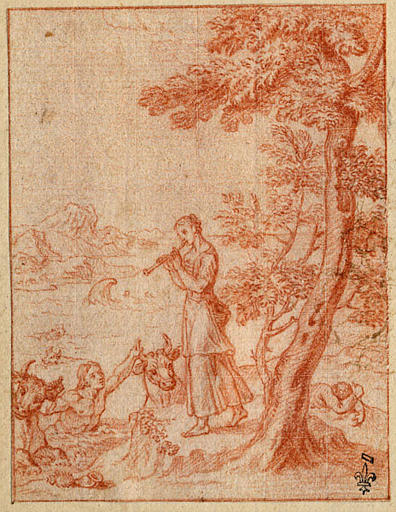 Figure 1  Chloé attire les  boeufs et ramène Daphnis en jouant de la flûteSanguine de Benoît Audran (fin XVIIe-début XVIIIe s.)	Musée Condé - ChantillyAnnexe1TEXTEDaphnis et Chloé, livre 1 : le texte grec.Source du texte :	 http://mercure.fltr.ucl.ac.be/Hodoi/concordances/longus_daphnis_chloe_01/lecture/default.htm Le texte peut être légèrement différent de celui de l’édition Hatier-Belles Lettres. Les liens hypertextes ont été supprimés.____________[I,1,1] Ἐν Λέσβῳ θηρῶν ἐν ἄλσει Νυμφῶν θέαμα εἶδον κάλλιστον ὧν εἶδον · εἰκόνα γραπτήν, ἱστορίαν ἔρωτος. Καλὸν μὲν καὶ τὸ ἄλσος, πολύδενδρον, ἀνθηρόν, κατάρρυτον · μία πηγὴ πάντα ἔτρεφε, καὶ τὰ ἄνθη καὶ τὰ δένδρα · ἀλλ´ ἡ γραφὴ τερπνοτέρα καὶ τέχνην ἔχουσα περιττὴν καὶ τύχην ἐρωτικήν · ὥστε πολλοὶ καὶ τῶν ξένων κατὰ φήμην ᾔεσαν, τῶν μὲν Νυμφῶν ἱκέται, τῆς δὲ εἰκόνος θεαταί. Γυναῖκες ἐπ´ αὐτῆς τίκτουσαι καὶ ἄλλαι σπαργάνοις κοσμοῦσαι, παιδία ἐκκείμενα, ποίμνια τρέφοντα, ποιμένες ἀναιρούμενοι, νέοι συντιθέμενοι, λῃστῶν καταδρομή, πολεμίων ἐμβολή. Πολλὰ ἄλλα καὶ πάντα ἐρωτικὰ ἰδόντα με καὶ θαυμάσαντα πόθος ἔσχεν ἀντιγράψαι τῇ γραφῇ · καὶ ἀναζητησάμενος ἐξηγητὴν τῆς εἰκόνος τέτταρας βίβλους ἐξεπονησάμην, ἀνάθημα μὲν Ἔρωτι καὶ Νύμφαις καὶ Πανί, κτῆμα δὲ τερπνὸν πᾶσιν ἀνθρώποις, ὃ καὶ νοσοῦντα ἰάσεται, καὶ λυπούμενον παραμυθήσεται, τὸν ἐρασθέντα ἀναμνήσει, τὸν οὐκ ἐρασθέντα προπαιδεύσει. Πάντως γὰρ οὐδεὶς ἔρωτα ἔφυγεν ἢ φεύξεται, μέχρις ἂν κάλλος ᾖ καὶ ὀφθαλμοὶ βλέπωσιν. Ἡμῖν δ´ ὁ θεὸς παράσχοι σωφρονοῦσι τὰ τῶν ἄλλων γράφειν. Πόλις ἐστὶ τῆς Λέσβου Μιτυλήνη, μεγάλη καὶ καλή · διείληπται γὰρ εὐρίποις ὑπεισρεούσης τῆς θαλάσσης, καὶ κεκόσμηται γεφύραις ξεστοῦ καὶ λευκοῦ λίθου. Νομίσαις οὐ πόλιν ὁρᾶν ἀλλὰ νῆσον. Ἀλλὰ ἦν ταύτης τῆς πόλεως τῆς Μιτυλήνης ὅσον ἀπὸ σταδίων διακοσίων ἀγρὸς ἀνδρὸς εὐδαίμονος, κτῆμα κάλλιστον · ὄρη θηροτρόφα, πεδία πυροφόρα · γήλοφοι κλημάτων, νομαὶ ποιμνίων · καὶ ἡ θάλασσα προσέκλυζεν ἠϊόνι ἐκτεταμένῃ ψάμμου μαλθακῆς.[1,2] Ἐν τῷδε τῷ ἀγρῷ νέμων αἰπόλος, Λάμων τοὔνομα, παιδίον εὗρεν ὑπὸ μιᾶς τῶν αἰγῶν τρεφόμενον. Δρυμὸς ἦν καὶ λόχμη βάτων καὶ κιττὸς ἐπιπλανώμενος καὶ πόα μαλθακή, καθ´ ἧς ἔκειτο τὸ παιδίον. Ἐνταῦθα ἡ αἲξ θέουσα συνεχὲς ἀφανὴς ἐγίνετο πολλάκις καὶ τὸν ἔριφον ἀπολιποῦσα τῷ βρέφει παρέμενε. Φυλάττει τὰς διαδρομὰς ὁ Λάμων οἰκτείρας ἀμελούμενον τὸν ἔριφον, καὶ μεσημβρίας ἀκμαζούσης κατ´ ἴχνος ἐλθὼν ὁρᾷ τὴν μὲν αἶγα πεφυλαγμένως περιβεβηκυῖαν, μὴ ταῖς χηλαῖς βλάπτοι πατοῦσα, τὸ δὲ ὥσπερ ἐκ μητρῴας θηλῆς τὴν ἐπιρροὴν ἕλκον τοῦ γάλακτος. Θαυμάσας, ὥσπερ εἰκὸς ἦν, πρόσεισιν ἐγγὺς καὶ εὑρίσκει παιδίον ἄρρεν, μέγα καὶ καλὸν καὶ τῆς κατὰ τὴν ἔκθεσιν τύχης ἐν σπαργάνοις κρείττοσι  · χλανίδιόν τε γὰρ ἦν ἁλουργὲς καὶ πόρπη χρυσῆ καὶ ξιφίδιον ἐλεφαντόκωπον.[1,3] Τὸ μὲν οὖν πρῶτον ἐβουλεύσατο μόνα τὰ γνωρίσματα βαστάσας ἀμελῆσαι τοῦ βρέφους  · ἔπειτα αἰδεσθεὶς εἰ μηδὲ αἰγὸς φιλανθρωπίαν μιμήσεται, νύκτα φυλάξας κομίζει πάντα πρὸς τὴν γυναῖκα Μυρτάλην, καὶ τὰ γνωρίσματα καὶ τὸ παιδίον καὶ τὴν αἶγα αὐτήν. Τῆς δὲ ἐκπλαγείσης εἰ παιδία τίκτουσιν αἶγες, πάντα αὐτῇ διηγεῖται, πῶς εὗρεν ἐκκείμενον, πῶς εἶδε τρεφόμενον, πῶς ᾐδέσθη καταλιπεῖν ἀποθανούμενον. Δόξαν δὴ κἀκείνῃ, τὰ μὲν συνεκτεθέντα κρύπτουσι, τὸ δὲ παιδίον αὑτῶν νομίζουσι, τῇ δὲ αἰγὶ τὴν τροφὴν ἐπιτρέπουσιν. Ὡς δ´ ἂν καὶ τοὔνομα τοῦ παιδίου ποιμενικὸν δοκοίη, Δάφνιν αὐτὸν ἔγνωσαν καλεῖν. [1,4] Ἤδη δὲ διετοῦς χρόνου διικνουμένου, ποιμὴν ἐξ ἀγρῶν ὁμόρων νέμων, Δρύας τὸ ὄνομα, καὶ αὐτὸς ὁμοίοις ἐπιτυγχάνει καὶ εὑρήμασι καὶ θεάμασι. Νυμφῶν ἄντρον ἦν, πέτρα μεγάλη, τὰ ἔνδοθεν κοίλη, τὰ ἔξωθεν περιφερής. Τὰ ἀγάλματα τῶν Νυμφῶν αὐτῶν λίθοις ἐπεποίητο · πόδες ἀνυπόδητοι, χεῖρες εἰς ὤμους γυμναί, κόμαι μέχρι τῶν αὐχένων λελυμέναι, ζῶμα περὶ τὴν ἰξύν, μειδίαμα περὶ τὴν ὀφρύν · τὸ πᾶν σχῆμα χορεία ἦν ὀρχουμένων. Ἡ ὤα τοῦ ἄντρου τῆς μεγάλης πέτρας ἦν τὸ μεσαίτατον. Ἐκ πηγῆς ἀναβλύζον ὕδωρ ῥεῖθρον ἐποίει χεόμενον, ὥστε καὶ λειμὼν πάνυ γλαφυρὸς ἐκτέτατο πρὸ τοῦ ἄντρου, πολλῆς καὶ μαλακῆς πόας ὑπὸ τῆς νοτίδος τρεφομένης. Ἀνέκειντο δὲ καὶ γαυλοὶ καὶ αὐλοὶ πλάγιοι καὶ σύριγγες καὶ κάλαμοι, πρεσβυτέρων ποιμένων ἀναθήματα. [1,5] Εἰς τοῦτο τὸ νυμφαῖον ὄϊς ἀρτιτόκος συχνὰ φοιτῶσα δόξαν πολλάκις ἀπωλείας παρεῖχε. Κολάσαι δὴ βουλόμενος αὐτὴν καὶ εἰς τὴν πρότερον εὐνομίαν καταστῆσαι, δεσμὸν ῥάβδου χλωρᾶς λυγίσας ὅμοιον βρόχῳ τῇ πέτρᾳ προσῆλθεν, ὡς ἐκεῖ συλληψόμενος αὐτήν. Ἐπιστὰς δὲ οὐδὲν εἶδεν ὧν ἤλπισεν, ἀλλὰ τὴν μὲν διδοῦσαν πάνυ ἀνθρωπίνως τὴν θηλὴν εἰς ἄφθονον τοῦ γάλακτος ὁλκήν, τὸ δὲ παιδίον ἀκλαυτὶ λάβρως εἰς ἀμφοτέρας τὰς θηλὰς μεταφέρον τὸ στόμα καθαρὸν καὶ φαιδρόν, οἷα τῆς ὄϊος τῇ γλώττῃ τὸ πρόσωπον ἀπολιχμωμένης μετὰ τὸν κόρον τῆς τροφῆς. Θῆλυ ἦν τοῦτο τὸ παιδίον, καὶ παρέκειτο καὶ τούτῳ σπάργανα γνωρίσματα · μίτρα διάχρυσος, ὑποδήματα ἐπίχρυσα, περισκελίδες χρυσαῖ. [1,6] Θεῖον δή τι νομίσας τὸ εὕρημα καὶ διδασκόμενος παρὰ τῆς ὄϊος ἐλεεῖν τε τὸ παιδίον καὶ φιλεῖν, ἀναιρεῖται μὲν τὸ βρέφος ἐπ´ ἀγκῶνος, ἀποτίθεται δὲ τὰ γνωρίσματα κατὰ τῆς πήρας, εὔχεται δὲ ταῖς Νύμφαις ἐπὶ χρηστῇ τύχῃ θρέψαι τὴν ἱκέτιν αὐτῶν. Καὶ ἐπεὶ καιρὸς ἦν ἀπελαύνειν τὴν ποίμνην, ἐλθὼν εἰς τὴν ἔπαυλιν τῇ γυναικὶ διηγεῖται τὰ ὀφθέντα, δείκνυσι τὰ εὑρεθέντα, παρακελεύεται θυγάτριον νομίζειν καὶ λανθάνουσαν ὡς ἴδιον τρέφειν. Ἡ μὲν δὴ Νάπη - τοῦτο γὰρ ἐκαλεῖτο - μήτηρ εὐθὺς ἦν καὶ ἐφίλει τὸ παιδίον, ὥσπερ ὑπὸ τῆς ὄϊος παρευδοκιμηθῆναι δεδοικυῖα, καὶ τίθεται καὶ αὐτὴ ποιμενικὸν ὄνομα πρὸς πίστιν αὐτῷ, Χλόην. [1,7] Ταῦτα τὰ παιδία ταχὺ μάλα ηὔξησε, καὶ κάλλος αὐτοῖς ἐξεφαίνετο κρεῖττον ἀγροικίας. Ἤδη τε ἦν ὁ μὲν πέντε καὶ δέκα ἐτῶν ἀπὸ γενεᾶς, ἡ δὲ τοσούτων, δυοῖν ἀποδεόντοιν, καὶ ὁ Δρύας καὶ ὁ Λάμων ἐπὶ μιᾶς νυκτὸς ὁρῶσιν ὄναρ τοιόνδε τι. Τὰς Νύμφας ἐδόκουν ἐκείνας, τὰς ἐν τῷ ἄντρῳ, ἐν ᾧ ἡ πηγή, ἐν ᾧ τὸ παιδίον εὗρεν ὁ Δρύας, τὸν Δάφνιν καὶ τὴν Χλόην παραδιδόναι παιδίῳ μάλα σοβαρῷ καὶ καλῷ, πτερὰ ἐκ τῶν ὤμων ἔχοντι, βέλη σμικρὰ ἅμα τοξαρίῳ φέροντι · τὸ δὲ ἐφαψάμενον ἀμφοτέρων ἑνὶ βέλει κελεῦσαι λοιπὸν ποιμαίνειν τὸν μὲν τὸ αἰπόλιον, τὴν δὲ τὸ ποίμνιον. [1,8] Τοῦτο τὸ ὄναρ ἰδόντες ἤχθοντο μὲν εἰ ποιμένες ἔσοιντο καὶ αἰπόλοι οἱ τύχην ἐκ σπαργάνων ἐπαγγελλόμενοι κρείττονα - δι´ ἣν αὐτοὺς καὶ τροφαῖς ἁβροτέραις ἔτρεφον καὶ γράμματα ἐπαίδευον καὶ πάντα ὅσα καλὰ ἦν ἐπ´ ἀγροικίας - , ἐδόκει δὲ πείθεσθαι θεοῖς περὶ τῶν σωθέντων προνοίᾳ θεῶν. Καὶ κοινώσαντες ἀλλήλοις τὸ ὄναρ καὶ θύσαντες τῷ τὰ πτερὰ ἔχοντι παιδίῳ παρὰ ταῖς Νύμφαις — τὸ γὰρ ὄνομα λέγειν οὐκ εἶχον — ὡς ποιμένας ἐκπέμπουσιν αὐτοὺς ἅμα ταῖς ἀγέλαις, ἐκδιδάξαντες ἕκαστα · πῶς δεῖ νέμειν πρὸ μεσημβρίας, πῶς ἐπινέμειν κοπάσαντος τοῦ καύματος · πότε ἄγειν ἐπὶ ποτόν, πότε ἀπάγειν ἐπὶ κοῖτον · ἐπὶ τίσι καλαύροπι χρηστέον, ἐπὶ τίσι φωνῇ μόνῃ. Οἱ δὲ μάλα χαίροντες ὡς ἀρχὴν μεγάλην παρελάμβανον καὶ ἐφίλουν τὰς αἶγας καὶ τὰ πρόβατα μᾶλλον ἢ ποιμέσιν ἔθος, ἡ μὲν ἐς ποίμνιον ἄγουσα τῆς σωτηρίας τὴν αἰτίαν, ὁ δὲ μεμνημένος ὡς ἐκκείμενον αὐτὸν αἲξ ἀνέθρεψεν. [1,9] Ἦρος ἦν ἀρχὴ καὶ πάντα ἤκμαζεν ἄνθη, τὰ ἐν δρυμοῖς, τὰ ἐν λειμῶσι καὶ ὅσα ὄρεια · βόμβος ἦν ἤδη μελιττῶν, ἦχος ὀρνίθων μουσικῶν, σκιρτήματα ποιμνίων ἀρτιγεννήτων · ἄρνες ἐσκίρτων ἐν τοῖς ὄρεσιν, ἐβόμβουν ἐν τοῖς λειμῶσιν αἱ μέλιτται, τὰς λόχμας κατῇδον ὄρνιθες. Τοσαύτης δὴ πάντα κατεχούσης εὐωρίας οἱ ἁπαλοὶ καὶ νέοι μιμηταὶ τῶν ἀκουομένων ἐγίνοντο καὶ βλεπομένων · ἀκούοντες μὲν τῶν ὀρνίθων ᾀδόντων ᾖδον, βλέποντες δὲ σκιρτῶντας τοὺς ἄρνας ἥλλοντο κοῦφα, καὶ τὰς μελίττας δὲ μιμούμενοι τὰ ἄνθη συνέλεγον · καὶ τὰ μὲν εἰς τοὺς κόλπους ἔβαλλον, τὰ δὲ στεφανίσκους πλέκοντες ταῖς Νύμφαις ἐπέφερον. [1,10] Ἔπραττον δὲ κοινῇ πάντα, πλησίον ἀλλήλων νέμοντες. Καὶ πολλάκις μὲν ὁ Δάφνις τῶν προβάτων τὰ ἀποπλανώμενα συνέστελλε, πολλάκις δὲ ἡ Χλόη τὰς θρασυτέρας τῶν αἰγῶν ἀπὸ τῶν κρημνῶν κατήλαυνεν, ἤδη δέ τις καὶ τὰς ἀγέλας ἀμφοτέρας ἐφρούρησε θατέρου προσλιπαρήσαντος ἀθύρματι. Ἀθύρματα δὲ ἦν αὐτοῖς ποιμενικὰ καὶ παιδικά. Ἡ μὲν ἀνθερίκους ἀνελομένη ποθὲν ἐξ ἕλους ἀκριδοθήκην ἔπλεκε καὶ περὶ τοῦτο πονουμένη τῶν ποιμνίων ἠμέλησεν · ὁ δὲ καλάμους ἐκτεμὼν λεπτοὺς καὶ τρήσας τὰς τῶν γονάτων διαφυάς, ἀλλήλοις τε κηρῷ μαλθακῷ συναρτήσας, μέχρι νυκτὸς συρίττειν ἐμελέτα · καί ποτε δὲ ἐκοινώνουν γάλακτος καὶ οἴνου, καὶ τροφάς, ἃς οἴκοθεν ἔφερον, εἰς κοινὸν ἔφερον. Θᾶττον ἄν τις εἶδε τὰ ποίμνια καὶ τὰς αἶγας ἀπ´ ἀλλήλων μεμερισμένας ἢ Χλόην καὶ Δάφνιν. [1,11] Τοιαῦτα δὲ αὐτῶν παιζόντων τοιάνδε σπουδὴν Ἔρως ἀνέπλασε. Λύκαινα τρέφουσα σκύμνους νέους ἐκ τῶν πλησίον ἀγρῶν ἐξ ἄλλων ποιμνίων πολλὰ ἥρπαζε, πολλῆς τροφῆς ἐς ἀνατροφὴν τῶν σκύμνων δεομένη. Συνελθόντες οὖν οἱ κωμῆται νύκτωρ σιροὺς ὀρύττουσι τὸ εὖρος ὀργυιᾶς, τὸ βάθος τεττάρων. Τὸ μὲν δὴ χῶμα τὸ πολὺ σπείρουσι κομίσαντες μακράν, ξύλα δὲ ξηρὰ μακρὰ τείναντες ὑπὲρ τοῦ χάσματος τὸ περιττὸν τοῦ χώματος κατέπασαν, τῆς πρότερον γῆς εἰκόνα, ὥστε κἂν λαγὼς ἐπιδράμῃ, κατακλᾶν τὰ ξύλα κάρφων ἀσθενέστερα ὄντα, καὶ τότε παρέχειν μαθεῖν ὅτι γῆ οὐκ ἦν, ἀλλὰ μεμίμητο γῆν. Τοιαῦτα πολλὰ ὀρύγματα κἀν τοῖς ὄρεσι κἀν τοῖς πεδίοις ὀρύξαντες τὴν μὲν λύκαιναν οὐκ εὐτύχησαν λαβεῖν · αἰσθάνεται γὰρ καὶ γῆς σεσοφισμένης · πολλὰς δὲ αἶγας καὶ ποίμνια διέφθειραν, καὶ Δάφνιν παρ´ ὀλίγον ὧδε. [1,12] Τράγοι παροξυνθέντες εἰς μάχην συνέπεσον. Τῷ οὖν ἑτέρῳ τὸ ἕτερον κέρας βιαιοτέρας γενομένης ἐμβολῆς θραύεται, καὶ ἀλγήσας, φριμαξάμενος ἐς φυγὴν ἐτρέπετο · ὁ δὲ νικῶν κατ´ ἴχνος ἑπόμενος ἄπαυστον ἐποίει τὴν φυγήν. Ἀλγεῖ Δάφνις περὶ τῷ κέρατι καὶ τῇ θρασύτητι ἀχθεσθεὶς {ξύλον καὶ} τὴν καλαύροπα λαβὼν ἐδίωκε τὸν διώκοντα. Οἷα δὲ τοῦ μὲν ὑπεκφεύγοντος, τοῦ δὲ ὀργῇ διώκοντος οὐκ ἀκριβὴς τῶν ἐν ποσὶν ἡ πρόσοψις ἦν, ἀλλὰ κατὰ χάσματος ἄμφω πίπτουσιν, ὁ τράγος πρότερος, ὁ Δάφνις δεύτερος. Τοῦτο καὶ ἔσωσε Δάφνιν, χρήσασθαι τῆς καταφορᾶς ὀχήματι τῷ τράγῳ. Ὁ μὲν δὴ τὸν ἀνιμησόμενον, εἴ τις ἄρα γένοιτο, δακρύων ἀνέμενεν · ἡ δὲ Χλόη θεασαμένη τὸ συμβὰν δρόμῳ παραγίνεται πρὸς τὸν σιρόν, καὶ μαθοῦσα ὅτι ζῇ, καλεῖ τινα βουκόλον ἐκ τῶν ἀγρῶν τῶν πλησίον εἰς ἐπικουρίαν. Ὁ δὲ ἐλθὼν σχοῖνον ἐζήτει μακράν, ἧς ἐχόμενος ἀνιμώμενος ἐκβήσεται. Καὶ σχοῖνος μὲν οὐκ ἦν, ἡ δὲ Χλόη λυσαμένη ταινίαν δίδωσι καθεῖναι τῷ βουκόλῳ · καὶ οὕτως οἱ μὲν ἐπὶ τοῦ χείλους ἑστῶτες εἷλκον, ὁ δὲ ἀνέβη ταῖς τῆς ταινίας ὁλκαῖς ταῖς χερσὶν ἀκολουθῶν. Ἀνιμήσαντο δὲ καὶ τὸν ἄθλιον τράγον συντεθραυσμένον ἄμφω τὰ κέρατα · τοσοῦτον ἄρα ἡ δίκη μετῆλθε τοῦ νικηθέντος τράγου. Τοῦτον μὲν δὴ τυθησόμενον χαρίζονται σῶστρα τῷ βουκόλῳ, καὶ ἔμελλον ψεύδεσθαι πρὸς τοὺς οἴκοι λύκων ἐπιδρομήν, εἴ τις αὐτὸν ἐπόθησεν · αὐτοὶ δὲ ἐπανελθόντες ἐπεσκοποῦντο τὴν ποίμνην καὶ τὸ αἰπόλιον · καὶ ἐπεὶ κατέμαθον ἐν κόσμῳ νομῆς καὶ τὰς αἶγας καὶ τὰ πρόβατα, καθίσαντες ἐπὶ στελέχει δρυὸς ἐσκόπουν μή τι μέρος τοῦ σώματος ὁ Δάφνις ᾕμαξε καταπεσών. Τέτρωτο μὲν οὖν οὐδὲν οὐδὲ ᾕμακτο οὐδέν, χώματος δὲ καὶ πηλοῦ πέπαστο καὶ τὰς κόμας καὶ τὸ ἄλλο σῶμα. Ἐδόκει δὲ λούσασθαι, πρὶν αἴσθησιν γενέσθαι τοῦ συμβάντος Λάμωνι καὶ Μυρτάλῃ. [1,13] Καὶ ἐλθὼν ἅμα τῇ Χλόῃ πρὸς τὸ νυμφαῖον τῇ μὲν ἔδωκε καὶ τὸν χιτωνίσκον καὶ τὴν πήραν φυλάττειν, αὐτὸς δὲ τῇ πηγῇ προστὰς τήν τε κόμην καὶ τὸ σῶμα πᾶν ἀπελούετο. Ἦν δὲ ἡ μὲν κόμη μέλαινα καὶ πολλή, τὸ δὲ σῶμα ἐπίκαυτον ἡλίῳ · εἴκασεν ἄν τις αὐτὸ χρώζεσθαι τῇ σκιᾷ τῆς κόμης. Ἐδόκει δὲ τῇ Χλόῃ θεωμένῃ καλὸς ὁ Δάφνις, ὅτι δὲ μὴ πρότερον αὐτῇ καλὸς ἐδόκει, τὸ λουτρὸν ἐνόμιζε τοῦ κάλλους αἴτιον. Καὶ τὰ νῶτα δὲ ἀπολουούσης ἡ σὰρξ καθυπέπιπτε μαλθακή, ὥστε λαθοῦσα ἑαυτῆς ἥψατο πολλάκις, εἰ τρυφερωτέρα εἴη πειρωμένη. Καὶ τότε μὲν - ἐπὶ δυσμαῖς γὰρ ἦν ὁ ἥλιος - ἀπήλασαν τὰς ἀγέλας οἴκαδε καὶ ἐπεπόνθει Χλόη περιττὸν οὐδέν, ὅτι μὴ Δάφνιν ἐπεθύμει λουόμενον ἰδέσθαι πάλιν. Τῆς δὲ ἐπιούσης ὡς ἧκον εἰς τὴν νομήν, ὁ μὲν Δάφνις ὑπὸ τῇ δρυῒ τῇ συνήθει καθεζόμενος ἐσύριττε καὶ ἅμα τὰς αἶγας ἐπεσκόπει κατακειμένας καὶ ὥσπερ τῶν μελῶν ἀκροωμένας, ἡ δὲ Χλόη πλησίον καθημένη {καὶ} τὴν ἀγέλην μὲν τῶν προβάτων ἐπέβλεπε, τὸ δὲ πλέον εἰς Δάφνιν ἑώρα · καὶ ἐδόκει καλὸς αὐτῇ συρίττων πάλιν, καὶ αὖθις αἰτίαν ἐνόμιζε τὴν μουσικὴν τοῦ κάλλους, ὥστε μετ´ ἐκεῖνον καὶ αὐτὴ τὴν σύριγγα ἔλαβεν, εἴ πως γένοιτο καὶ αὐτὴ καλή. Ἔπεισε δὲ αὐτὸν καὶ λούσασθαι πάλιν καὶ λουόμενον εἶδε καὶ ἰδοῦσα ἥψατο καὶ ἀπῆλθε πάλιν ἐπαινέσασα, καὶ ὁ ἔπαινος ἦν ἔρωτος ἀρχή. Ὅ τι μὲν οὖν ἔπασχεν οὐκ ᾔδει, νέα κόρη καὶ ἐν ἀγροικίᾳ τεθραμμένη καὶ οὐδὲ ἄλλου λέγοντος ἀκούσασα τὸ τοῦ ἔρωτος ὄνομα · ἄση δὲ αὐτῆς εἶχε τὴν ψυχήν, καὶ τῶν ὀφθαλμῶν οὐκ ἐκράτει καὶ πολλὰ ἐλάλει Δάφνιν · τροφῆς ἠμέλει, νύκτωρ ἠγρύπνει, τῆς ἀγέλης κατεφρόνει · νῦν ἐγέλα, νῦν ἔκλαεν · εἶτα ἐκάθευδεν, εἶτα ἀνεπήδα · ὠχρία τὸ πρόσωπον, ἐρυθήματι αὖθις ἐφλέγετο. Οὐδὲ βοὸς οἴστρῳ πληγείσης τοσαῦτα ἔργα. Ἐπῆλθόν ποτε αὐτῇ καὶ τοιοίδε λόγοι μόνῃ γενομένῃ. [1,14] «Νῦν ἐγὼ νοσῶ μέν, τί δὲ ἡ νόσος ἀγνοῶ · ἀλγῶ, καὶ ἕλκος οὐκ ἔστι μοι · λυποῦμαι, καὶ οὐδὲν τῶν προβάτων ἀπόλωλέ μοι · κάομαι, καὶ ἐν σκιᾷ τοσαύτῃ κάθημαι. Πόσοι βάτοι με πολλάκις ἤμυξαν, καὶ οὐκ ἔκλαυσα · πόσαι μέλιτται κέντρα ἐνῆκαν, ἀλλὰ ἔφαγον · τουτὶ δὲ τὸ νύττον μου τὴν καρδίαν πάντων ἐκείνων πικρότερον. Καλὸς ὁ Δάφνις, καὶ γὰρ τὰ ἄνθη · καλὸν ἡ σῦριγξ αὐτοῦ φθέγγεται, καὶ γὰρ αἱ ἀηδόνες. Ἀλλ´ ἐκείνων οὐδείς μοι λόγος. Εἴθε αὐτοῦ σῦριγξ ἐγενόμην, ἵν´ ἐμπνέῃ μοι · εἴθε αἴξ, ἵν´ ὑπ´ ἐκείνου νέμωμαι. Ὦ πονηρὸν ὕδωρ, μόνον Δάφνιν καλὸν ἐποίησας, ἐγὼ δὲ μάτην ἀπελουσάμην. Οἴχομαι, Νύμφαι φίλαι · οὐδὲ ὑμεῖς σῴζετε τὴν παρθένον τὴν ἐν ὑμῖν τραφεῖσαν. Τίς ὑμᾶς στεφανώσει μετ´ ἐμέ; τίς τοὺς ἀθλίους ἄρνας ἀναθρέψει; τίς τὴν λάλον ἀκρίδα θεραπεύσει, ἣν πολλὰ καμοῦσα ἐθήρασα, ἵνα με κατακοιμίζῃ φθεγγομένη πρὸ τοῦ ἄντρου; νῦν δὲ ἐγὼ μὲν ἀγρυπνῶ διὰ Δάφνιν, ἡ δὲ μάτην λαλεῖ.» [1,15] Τοιαῦτα ἔπασχε, τοιαῦτα ἔλεγεν, ἐπιζητοῦσα τὸ τοῦ ἔρωτος ὄνομα. Δόρκων δὲ ὁ βουκόλος, ὁ τὸν Δάφνιν ἐκ τοῦ σιροῦ καὶ τὸν τράγον ἀνιμησάμενος, ἀρτιγένειος μειρακίσκος καὶ εἰδὼς ἔρωτος καὶ τὰ ἔργα καὶ τὰ ὀνόματα εὐθὺς μὲν ἐπ´ ἐκείνης τῆς ἡμέρας ἐρωτικῶς τῆς Χλόης διετέθη, πλειόνων δὲ διαγενομένων μᾶλλον τὴν ψυχὴν ἐξεπυρσεύθη καὶ τοῦ Δάφνιδος ὡς παιδὸς καταφρονήσας ἔγνω κατεργάσασθαι δώροις ἢ βίᾳ. Τὰ μὲν δὴ πρῶτα δῶρα αὐτοῖς ἐκόμισε, τῷ μὲν σύριγγα βουκολικήν, καλάμους ἐννέα χαλκῷ δεδεμένους ἀντὶ κηροῦ, τῇ δὲ νεβρίδα βακχικήν, καὶ αὐτῇ τὸ τρίχωμα ἦν ὥσπερ γεγραμμένον χρώμασιν. Ἐντεῦθεν δὲ φίλος νομιζόμενος τοῦ μὲν Δάφνιδος ἠμέλει κατ´ ὀλίγον, τῇ Χλόῃ δὲ ἀνὰ πᾶσαν ἡμέραν ἐπέφερεν ἢ τυρὸν ἁπαλὸν ἢ στέφανον ἀνθηρὸν ἢ μῆλον ὡραῖον · ἐκόμισε δέ ποτε αὐτῇ καὶ μόσχον ἀρτιγέννητον καὶ κισσύβιον διάχρυσον καὶ ὀρνίθων ὀρείων νεοττούς. Ἡ δὲ ἄπειρος οὖσα τέχνης ἐραστοῦ, λαμβάνουσα μὲν τὰ δῶρα ἔχαιρε, μᾶλλον δὲ ἔχαιρεν ὅτι Δάφνιδι εἶχεν αὐτὴ χαρίζεσθαι. Καὶ – ἔδει γὰρ ἤδη καὶ Δάφνιν γνῶναι τὰ ἔρωτος ἔργα – γίνεταί ποτε τῷ Δόρκωνι πρὸς αὐτὸν ὑπὲρ κάλλους ἔρις, καὶ ἐδίκαζε μὲν Χλόη, ἔκειτο δὲ ἆθλον τῷ νικήσαντι φιλῆσαι Χλόην. Δόρκων δὲ πρότερος ὧδε ἔλεγεν · [1,16] «Ἐγώ, παρθένε, μείζων εἰμὶ Δάφνιδος, καὶ ἐγὼ μὲν βουκόλος, ὁ δ´ αἰπόλος · τοσοῦτον ἐγὼ κρείττων ὅσον αἰγῶν βόες · καὶ λευκός εἰμι ὡς γάλα, καὶ πυρρὸς ὡς θέρος μέλλον ἀμᾶσθαι, καὶ ἔθρεψε μήτηρ, οὐ θηρίον. Οὗτος δέ ἐστι μικρὸς καὶ ἀγένειος ὡς γυνή, καὶ μέλας ὡς λύκος · νέμει δὲ τράγους, ὀδωδὼς ἀπ´ αὐτῶν δεινόν, καὶ ἔστι πένης ὡς μηδὲ κύνα τρέφειν. Εἰ δέ, ὡς λέγουσι, καὶ αἲξ αὐτῷ γάλα δέδωκεν, οὐδὲν ἐρίφων διαφέρει.» Ταῦτα καὶ τοιαῦτα ὁ Δόρκων καὶ μετὰ ταῦτα ὁ Δάφνις · «Ἐμὲ αἲξ ἀνέθρεψεν ὥσπερ τὸν Δία · νέμω δὲ τράγους τῶν τούτου βοῶν μείζονας · ὄζω δὲ οὐδὲν ἀπ´ αὐτῶν, ὅτι μηδὲ ὁ Πάν, καίτοι γε ὢν τὸ πλέον τράγος. Ἀρκεῖ δέ μοι ὁ τυρὸς καὶ ἄρτος ὀβελίας καὶ οἶνος λευκός, ὅσα ἀγροίκων πλουσίων κτήματα. Ἀγένειός εἰμι, καὶ γὰρ ὁ Διόνυσος · μέλας, καὶ γὰρ ὁ ὑάκινθος · ἀλλὰ κρείττων καὶ ὁ Διόνυσος Σατύρων καὶ ὁ ὑάκινθος κρίνων. Οὗτος δὲ καὶ πυρρὸς ὡς ἀλώπηξ καὶ προγένειος ὡς τράγος καὶ λευκὸς ὡς ἐξ ἄστεος γυνή · κἂν δέῃ σε φιλεῖν, ἐμοῦ μὲν φιλεῖς τὸ στόμα, τούτου δὲ τὰς ἐπὶ τοῦ γενείου τρίχας. Μέμνησο δέ, ὦ παρθένε, ὅτι καὶ σὲ ποίμνιον ἔθρεψεν, ἀλλὰ καὶ εἶ καλή.» [1,17] Οὐκέθ´ ἡ Χλόη περιέμεινεν, ἀλλὰ τὰ μὲν ἡσθεῖσα τῷ ἐγκωμίῳ, τὰ δὲ πάλαι ποθοῦσα φιλῆσαι Δάφνιν, ἀναπηδήσασα αὐτὸν ἐφίλησεν, ἀδίδακτον μὲν καὶ ἄτεχνον, πάνυ δὲ ψυχὴν θερμᾶναι δυνάμενον. Δόρκων μὲν οὖν ἀλγήσας ἀπέδραμε, ζητῶν ἄλλην ὁδὸν ἔρωτος · Δάφνις δέ, ὥσπερ οὐ φιληθείς, ἀλλὰ δηχθείς, σκυθρωπός τις εὐθὺς ἦν καὶ πολλάκις ἐψύχετο καὶ τὴν καρδίαν παλλομένην κατεῖχε, καὶ βλέπειν μὲν ἤθελε τὴν Χλόην, βλέπων δ´ ἐρυθήματι ἐπίμπλατο. Τότε πρῶτον καὶ τὴν κόμην αὐτῆς ἐθαύμασεν ὅτι ξανθή, καὶ τοὺς ὀφθαλμοὺς ὅτι μεγάλοι καθάπερ βοός, καὶ τὸ πρόσωπον ὅτι λευκότερον ἀληθῶς καὶ τοῦ τῶν αἰγῶν γάλακτος, ὥσπερ τότε πρῶτον ὀφθαλμοὺς κτησάμενος, τὸν δὲ πρότερον χρόνον πεπηρωμένος. Οὔτε οὖν τροφὴν προσεφέρετο πλὴν ὅσον ἀπογεύσασθαι · καὶ ποτόν, εἴ ποτε ἐβιάσθη, μέχρι τοῦ {ἂν} διαβρέξαι τὸ στόμα προσεφέρετο. Σιωπηλὸς ἦν ὁ πρότερον τῶν ἀκρίδων λαλίστερος, ἀργὸς ὁ περιττότερα τῶν αἰγῶν κινούμενος. Ἠμέλητο καὶ ἡ ἀγέλη · ἔρριπτο {καὶ} ἡ σῦριγξ · χλωρότερον τὸ πρόσωπον ἦν πόας θερινῆς. Εἰς μόνην Χλόην ἐγίνετο λάλος · καὶ εἴ ποτε μόνος ἀπ´ αὐτῆς ἐγένετο, τοιαῦτα πρὸς αὑτὸν ἀπελήρει · [1,18] «Τί ποτέ με Χλόης ἐργάζεται τὸ φίλημα; Χείλη μὲν ῥόδων ἁπαλώτερα καὶ στόμα κηρίων γλυκύτερον. τὸ δὲ φίλημα κέντρου μελίττης πικρότερον. Πολλάκις ἐφίλησα ἐρίφους, πολλάκις ἐφίλησα σκύλακας ἀρτιγεννήτους καὶ τὸν μόσχον, ὃν ὁ Δόρκων ἐδωρήσατο · ἀλλὰ τοῦτο φίλημα καινόν · ἐκπηδᾷ μου τὸ πνεῦμα, ἐξάλλεται ἡ καρδία, τήκεται ἡ ψυχή, καὶ ὅμως πάλιν φιλῆσαι θέλω. Ὢ νίκης κακῆς · ὢ νόσου καινῆς, ἧς οὐδὲ εἰπεῖν οἶδα τὸ ὄνομα. Ἆρα φαρμάκων ἐγεύσατο ἡ Χλόη μέλλουσά με φιλεῖν; Πῶς οὖν οὐκ ἀπέθανεν; Οἷον ᾄδουσιν αἱ ἀηδόνες, ἡ δὲ ἐμὴ σῦριγξ σιωπᾷ · οἷον σκιρτῶσιν οἱ ἔριφοι, κἀγὼ κάθημαι · οἷον ἀκμάζει τὰ ἄνθη, κἀγὼ στεφάνους οὐ πλέκω, ἀλλὰ τὰ μὲν ἴα καὶ ὁ ὑάκινθος ἀνθεῖ, Δάφνις δὲ μαραίνεται. Ἆρά μου καὶ Δόρκων εὐμορφότερος ὀφθήσεται ; » [1,19] Τοιαῦτα ὁ βέλτιστος Δάφνις ἔπασχε καὶ ἔλεγεν, οἷα πρῶτον γευόμενος τῶν ἔρωτος ἔργων καὶ λόγων. Ὁ δὲ Δόρκων ὁ βουκόλος, ὁ τῆς Χλόης ἐραστής, φυλάξας τὸν Δρύαντα φυτὸν κατορύττοντα πλησίον κλήματος πρόσεισιν αὐτῷ μετὰ τυρίσκων τινῶν γεννικῶν, καὶ τοὺς μὲν δῶρον εἶναι δίδωσι, πάλαι φίλος ὤν, ἡνίκα αὐτὸς ἔνεμεν · ἐντεῦθεν δὲ ἀρξάμενος ἐνέβαλε λόγον περὶ τοῦ τῆς Χλόης γάμου · καὶ εἰ λαμβάνοι γυναῖκα, δῶρα πολλὰ καὶ μεγάλα, ὡς βουκόλος, ἐπηγγέλλετο · ζεῦγος βοῶν ἀροτήρων, σμήνη τέτταρα μελιττῶν, φυτὰ μηλεῶν πεντήκοντα, δέρμα ταύρου τεμεῖν ὑποδήματα, μόσχον ἀνὰ πᾶν ἔτος, μηκέτι γάλακτος δεόμενον · ὥστε σμικροῦ δεῖν ὁ Δρύας θελχθεὶς τοῖς δώροις ἐπένευσε τὸν γάμον · Ἐννοήσας δὲ ὡς κρείττονος ἡ παρθένος ἀξία νυμφίου, καὶ δείσας μὴ φωραθείς ποτε κακοῖς ἀνηκέστοις περιπέσοι, τόν τε γάμον ἀνένευσε καὶ συγγνώμην ἔχειν ᾐτήσατο καὶ τὰ ὀνομασθέντα δῶρα παρῃτήσατο. [1,20] Δευτέρας δὴ διαμαρτὼν ὁ Δόρκων ἐλπίδος καὶ μάτην τυροὺς ἀγαθοὺς ἀπολέσας ἔγνω διὰ χειρῶν ἐπιθέσθαι τῇ Χλόῃ μόνῃ γενομένῃ · καὶ παραφυλάξας ὅτι παρ´ ἡμέραν ἐπὶ ποτὸν ἄγουσι τὰς ἀγέλας ποτὲ μὲν ὁ Δάφνις ποτὲ δὲ ἡ παῖς, ἐπιτεχνᾶται τέχνην ποιμένι πρέπουσαν. Λύκου δέρμα μεγάλου λαβών, ὃν ταῦρός ποτε πρὸ τῶν βοῶν μαχόμενος τοῖς κέρασι διέφθειρε, περιέτεινε τῷ σώματι, ποδῆρες κατανωτισάμενος, ὡς τούς τ´ ἐμπροσθίους πόδας ἐφηπλῶσθαι ταῖς χερσὶ καὶ τοὺς κατόπιν τοῖς σκέλεσιν ἄχρι πτέρνης καὶ τοῦ στόματος τὸ χάσμα σκέπειν τὴν κεφαλήν, ὥσπερ ἀνδρὸς ὁπλίτου κράνος · ἐκθηριώσας δὲ αὑτὸν ὡς ἔνι μάλιστα, παραγίνεται πρὸς τὴν πηγήν, ἧς ἔπινον αἱ αἶγες καὶ τὰ πρόβατα μετὰ τὴν νομήν. Ἐν κοίλῃ δὲ πάνυ {γῇ} ἦν ἡ πηγή, καὶ περὶ αὐτὴν πᾶς ὁ τόπος ἀκάνθαις καὶ βάτοις καὶ ἀρκεύθῳ ταπεινῇ καὶ σκολύμοις ἠγρίωτο · ῥᾳδίως ἂν ἐκεῖ καὶ λύκος ἀληθινὸς ἔλαθε λοχῶν. Ἐνταῦθα κρύψας ἑαυτὸν ἐπετήρει τοῦ ποτοῦ τὴν ὥραν ὁ Δόρκων, καὶ πολλὴν εἶχε τὴν ἐλπίδα τῷ σχήματι φοβήσας λαβεῖν ταῖς χερσὶ τὴν Χλόην. [1,21] Χρόνος ὀλίγος διαγίνεται καὶ Χλόη κατήλαυνε τὰς ἀγέλας εἰς τὴν πηγήν, καταλιποῦσα τὸν Δάφνιν φυλλάδα χλωρὰν κόπτοντα τοῖς ἐρίφοις τροφὴν μετὰ τὴν νομήν. Καὶ οἱ κύνες οἱ τῶν προβάτων ἐπὶ φυλακὴν καὶ τῶν αἰγῶν ἑπόμενοι, οἵα δὴ κυνῶν ἐν ῥινηλασίαις περιεργία, κινούμενον τὸν Δόρκωνα πρὸς τὴν ἐπίθεσιν τῆς κόρης φωράσαντες, πικρὸν μάλα ὑλακτήσαντες ὥρμησαν ὡς ἐπὶ λύκον · καὶ περισχόντες, πρὶν ὅλως ἀναστῆναι δι´ ἔκπληξιν, ἔδακνον κατὰ τοῦ δέρματος. Τέως μὲν οὖν τὸν ἔλεγχον φοβούμενος καὶ ὑπὸ τοῦ δέρματος ἐπισκέποντος φρουρούμενος ἔκειτο σιωπῶν ἐν τῇ λόχμῃ · ἐπεὶ δὲ ἥ τε Χλόη πρὸς τὴν πρώτην θέαν διαταραχθεῖσα τὸν Δάφνιν ἐκάλει βοηθόν, οἵ τε κύνες περισπῶντες τὸ δέρμα τοῦ σώματος ἥπτοντο αὐτοῦ, μέγα οἰμώξας ἱκέτευε βοηθεῖν τὴν κόρην καὶ τὸν Δάφνιν ἤδη παρόντα. Τοὺς μὲν δὴ κύνας ἀνακαλέσαντες συνήθως ταχέως ἡμέρωσαν, τὸν δὲ Δόρκωνα κατά τε μηρῶν καὶ ὤμων δεδηγμένον ἀγαγόντες ἐπὶ τὴν πηγὴν ἀπένιψαν {τὰ δήγματα}, ἵνα ἦσαν τῶν ὀδόντων αἱ ἐμβολαί, καὶ διαμασησάμενοι φλοιὸν χλωρὸν πτελέας ἐπέπασαν · ὑπό τε ἀπειρίας ἐρωτικῶν τολμημάτων ποιμενικὴν παιδιὰν νομίζοντες τὴν ἐπιβολὴν τοῦ δέρματος, οὐδὲν ὀργισθέντες, ἀλλὰ καὶ παραμυθησάμενοι καὶ μέχρι τινὸς χειραγωγήσαντες ἀπέπεμψαν. [1,22] Καὶ ὁ μὲν κινδύνου παρὰ τοσοῦτον ἐλθὼν καὶ σωθεὶς ἐκ κυνός, οὐ λύκου, φασί, στόματος, ἐθεράπευε τὸ σῶμα · ὁ δὲ Δάφνις καὶ ἡ Χλόη κάματον πολὺν ἔσχον μέχρι νυκτὸς τὰς αἶγας καὶ τὰς ὄϊς συλλέγοντες · ὑπὸ γὰρ τοῦ δέρματος πτοηθεῖσαι καὶ ὑπὸ τῶν κυνῶν ὑλακτησάντων ταραχθεῖσαι, αἱ μὲν εἰς πέτρας ἀνέδραμον, αἱ δὲ μέχρι καὶ τῆς θαλάσσης αὐτῆς κατέδραμον. Καίτοι γε πεπαίδευντο καὶ φωνῇ πείθεσθαι καὶ σύριγγι θέλγεσθαι καὶ χειρὸς πλαταγῇ συλλέγεσθαι · ἀλλὰ τότε πάντων αὐταῖς ὁ φόβος λήθην ἐνέβαλε. Καὶ μόλις ὥσπερ λαγὼς ἐκ τῶν ἰχνῶν εὑρίσκοντες εἰς τὰς ἐπαύλεις ἤγαγον. Ἐκείνης μόνης τῆς νυκτὸς ἐκοιμήθησαν βαθὺν ὕπνον καὶ τῆς ἐρωτικῆς λύπης φάρμακον τὸν κάματον ἔσχον. Αὖθις δὲ ἡμέρας ἐπελθούσης, πάλιν ἔπασχον παραπλήσια. Ἔχαιρον ἰδόντες, {ἐλυποῦντο} ἀπαλλαγέντες ἤλγουν, ἤθελόν τι, ἠγνόουν ὅ τι θέλουσι. Τοῦτο μόνον ᾔδεσαν ὅτι τὸν μὲν φίλημα, τὴν δὲ λουτρὸν ἀπώλεσεν. [1,23] Ἐξέκαε δὲ αὐτοὺς καὶ ἡ ὥρα τοῦ ἔτους. Ἦρος ἦν ἤδη τέλος καὶ θέρους ἀρχή, καὶ πάντα ἐν ἀκμῇ · δένδρα ἐν καρποῖς, πεδία ἐν ληΐοις. Ἡδεῖα μὲν τεττίγων ἠχή, γλυκεῖα δὲ ὀπώρας ὀδμή, τερπνὴ δὲ ποιμνίων βληχή. Εἴκασεν ἄν τις καὶ τοὺς ποταμοὺς ᾄδειν ἠρέμα ῥέοντας καὶ τοὺς ἀνέμους συρίττειν ταῖς πίτυσιν ἐμπνέοντας καὶ τὰ μῆλα ἐρῶντα πίπτειν χαμαὶ καὶ τὸν ἥλιον φιλόκαλον ὄντα πάντας ἀποδύειν. Ὁ μὲν δὴ Δάφνις θαλπόμενος τούτοις ἅπασιν εἰς τοὺς ποταμοὺς ἐνέβαινε, καὶ ποτὲ μὲν ἐλούετο, ποτὲ δὲ καὶ τῶν ἰχθύων τοὺς ἐνδινεύοντας ἐθήρα · πολλάκις δὲ καὶ ἔπινεν, ὡς τὸ ἔνδοθεν καῦμα σβέσων. Ἡ δὲ Χλόη μετὰ τὸ ἀμέλξαι τὰς ὄϊς καὶ τῶν αἰγῶν τὰς πολλὰς ἐπὶ πολὺν μὲν χρόνον εἶχε πηγνῦσα τὸ γάλα · δειναὶ γὰρ αἱ μυῖαι λυπῆσαι καὶ δακεῖν, εἰ διώκοιντο · τὸ δὲ ἐντεῦθεν ἀπολουσαμένη τὸ πρόσωπον πίτυος ἐστεφανοῦτο κλάδοις καὶ τῇ νεβρίδι ἐζώννυτο καὶ τὸν γαυλὸν ἀναπλήσασα οἴνου καὶ γάλακτος κοινὸν μετὰ τοῦ Δάφνιδος ποτὸν εἶχε. [1,24] Τῆς δὲ μεσημβρίας ἐπελθούσης ἐγίνετο ἤδη τῶν ὀφθαλμῶν ἅλωσις αὐτοῖς · ἡ μὲν γὰρ γυμνὸν ὁρῶσα τὸν Δάφνιν ἐπ´ ἄθρουν καὶ ἐνέπιπτε τὸ κάλλος, καὶ ἐτήκετο μηδὲν αὐτοῦ μέρος μέμψασθαι δυναμένη · ὁ δὲ ἰδὼν ἐν νεβρίδι καὶ στεφάνῳ πίτυος ὀρέγουσαν τὸν γαυλὸν μίαν ᾤετο τῶν ἐκ τοῦ ἄντρου Νυμφῶν ὁρᾶν. Ὁ μὲν οὖν τὴν πίτυν ἀπὸ τῆς κεφαλῆς ἁρπάζων αὐτὸς ἐστεφανοῦτο, πρότερον φιλήσας τὸν στέφανον · ἡ δὲ τὴν ἐσθῆτα αὐτοῦ λουομένου καὶ γυμνωθέντος ἐνεδύετο, πρότερον καὶ αὐτὴ φιλήσασα. Ἤδη ποτὲ καὶ μήλοις ἀλλήλους ἔβαλον καὶ τὰς κεφαλὰς ἀλλήλων ἐκόσμησαν διακρίνοντες τὰς κόμας · καὶ ἡ μὲν εἴκασεν αὐτοῦ τὴν κόμην, ὅτι μέλαινα, μύρτοις, ὁ δὲ μήλῳ τὸ πρόσωπον αὐτῆς, ὅτι λευκὸν καὶ ἐνερευθὲς ἦν. Ἐδίδασκεν αὐτὴν καὶ συρίττειν · καὶ ἀρξαμένης ἐμπνεῖν ἁρπάζων τὴν σύριγγα τοῖς χείλεσιν αὐτὸς τοὺς καλάμους ἐπέτρεχε · καὶ ἐδόκει μὲν διδάσκειν ἁμαρτάνουσαν, εὐπρεπῶς δὲ διὰ τῆς σύριγγος Χλόην κατεφίλει. [1,25] Συρίττοντος δὲ αὐτοῦ τὸ μεσημβρινὸν καὶ τῶν ποιμνίων σκιαζομένων ἔλαθεν ἡ Χλόη κατανυστάξασα. Φωράσας τοῦτο ὁ Δάφνις καὶ καταθέμενος τὴν σύριγγα πᾶσαν αὐτὴν ἔβλεπεν ἀπλήστως, οἷα μηδὲν αἰδούμενος, καὶ ἅμα κρύφα ἠρέμα ὑπεφθέγγετο · «οἷοι καθεύδουσιν ὀφθαλμοί, οἷον δὲ ἀποπνεῖ τὸ στόμα · οὐδὲ τὰ μῆλα τοιοῦτον, οὐδὲ αἱ λόχμαι. Ἀλλὰ φιλῆσαι δέδοικα · δάκνει τὸ φίλημα τὴν καρδίαν, καὶ ὥσπερ τὸ νέον μέλι μαίνεσθαι ποιεῖ · ὀκνῶ δὲ μὴ καὶ φιλήσας αὐτὴν ἀφυπνίσω. Ὢ λάλων τεττίγων, οὐκ ἐάσουσιν αὐτὴν καθεύδειν μέγα ἠχοῦντες. Ἀλλὰ καὶ οἱ τράγοι τοῖς κέρασι παίουσι μαχόμενοι. Ὢ λύκων ἀλωπέκων δειλοτέρων, οἳ τούτους οὐχ ἥρπασαν.»[1,26] Ἐν τοιούτοις ὄντος αὐτοῦ λόγοις τέττιξ φεύγων χελιδόνα θηρᾶσαι θέλουσαν κατέπεσεν εἰς τὸν κόλπον τῆς Χλόης · καὶ ἡ χελιδὼν ἑπομένη τὸν μὲν οὐκ ἠδυνήθη λαβεῖν, ταῖς δὲ πτέρυξιν ἐγγὺς διὰ τὴν δίωξιν γενομένη τῶν παρειῶν αὐτῆς ἥψατο. Ἡ δὲ οὐκ εἰδυῖα τὸ πραχθὲν μέγα βοήσασα τῶν ὕπνων ἐξέθορεν. Ἰδοῦσα δὲ καὶ τὴν χελιδόνα ἔτι πλησίον πετομένην καὶ τὸν Δάφνιν ἐπὶ τῷ δέει γελῶντα τοῦ φόβου μὲν ἐπαύσατο, τοὺς δὲ ὀφθαλμοὺς ἀπέματτεν ἔτι καθεύδειν θέλοντας. Καὶ ὁ τέττιξ ἐκ τῶν κόλπων ἐπήχησεν ὅμοιον ἱκέτῃ χάριν ὁμολογοῦντι τῆς σωτηρίας. Πάλιν οὖν ἡ Χλόη μέγα ἐβόησεν, ὁ δὲ Δάφνις ἐγέλασε · καὶ προφάσεως λαβόμενος καθῆκεν αὐτῆς εἰς τὰ στέρνα τὰς χεῖρας καὶ ἐξάγει τὸν βέλτιστον τέττιγα, μηδὲ ἐν τῇ δεξιᾷ σιωπῶντα. Ἡ δὲ ἥδετο ἰδοῦσα καὶ ἐφίλησε λαβοῦσα καὶ αὖθις ἐνέβαλε τῷ κόλπῳ λαλοῦντα. [1,27] Ἔτερψεν αὐτούς ποτε φάττα βουκολικὸν ἐκ τῆς ὕλης φθεγξαμένη. Καὶ τῆς Χλόης ζητούσης μαθεῖν ὅ τι λέγει, διδάσκει αὐτὴν ὁ Δάφνις μυθολογῶν τὰ θρυλούμενα. «Ἦν παρθένος, παρθένε, οὕτω καλὴ καὶ ἔνεμε βοῦς πολλὰς οὕτως ἐν ὕλῃ · ἦν δὲ ἄρα καὶ ᾠδικὴ καὶ ἐτέρποντο αἱ βόες αὐτῆς τῇ μουσικῇ, καὶ ἔνεμεν οὔτε καλαύροπος πληγῇ οὔτε κέντρου προσβολῇ, ἀλλὰ καθίσασα ὑπὸ πίτυν καὶ στεφανωσαμένη πίτυϊ ᾖδε Πᾶνα καὶ τὴν Πίτυν, καὶ αἱ βόες τῇ φωνῇ παρέμενον. Παῖς οὐ μακρὰν νέμων βοῦς, καὶ αὐτὸς καλὸς καὶ ᾠδικὸς ὡς ἡ παρθένος, φιλονεικήσας πρὸς τὴν μελῳδίαν, μείζονα ὡς ἀνήρ, ἡδεῖαν ὡς παῖς φωνὴν ἀντεπεδείξατο, καὶ τῶν βοῶν ὀκτὼ τὰς ἀρίστας ἐς τὴν ἰδίαν ἀγέλην θέλξας ἀπεβουκόλησεν. Ἄχθεται ἡ παρθένος τῇ βλάβῃ τῆς ἀγέλης, τῇ ἥττῃ τῆς ᾠδῆς, καὶ εὔχεται τοῖς θεοῖς ὄρνις γενέσθαι πρὶν οἴκαδε ἀφικέσθαι. Πείθονται οἱ θεοὶ καὶ ποιοῦσι τήνδε τὴν ὄρνιν, ὄρειον ὡς ἡ παρθένος, μουσικὴν ὡς ἐκείνη. Καὶ ἔτι νῦν ᾄδουσα μηνύει τὴν συμφοράν, ὅτι βοῦς ζητεῖ πεπλανημένας.» [1,28] Τοιάσδε τέρψεις αὐτοῖς τὸ θέρος παρεῖχε. Μετοπώρου δὲ ἀκμάζοντος καὶ τοῦ βότρυος, Τύριοι λῃσταὶ Καρικὴν ἔχοντες ἡμιολίαν, ὡς ἂν μὴ δοκοῖεν βάρβαροι, προσέσχον τοῖς ἀγροῖς, καὶ ἐκβάντες σὺν μαχαίραις καὶ ἡμιθωρακίοις κατέσυρον πάντα τὰ εἰς χεῖρας ἐλθόντα, οἶνον ἀνθοσμίαν, πυρὸν ἄφθονον, μέλι ἐν κηρίοις · ἤλασάν τινας καὶ βοῦς ἐκ τῆς Δόρκωνος ἀγέλης. Λαμβάνουσι καὶ τὸν Δάφνιν ἀλύοντα περὶ τὴν θάλασσαν · ἡ γὰρ Χλόη βραδύτερον ὡς κόρη τὰ πρόβατα ἐξῆγε τοῦ Δρύαντος, φόβῳ τῶν ἀγερώχων ποιμένων. Ἰδόντες δὲ μειράκιον μέγα καὶ καλὸν καὶ κρεῖττον τῆς ἐξ ἀγρῶν ἁρπαγῆς, μηδέτι μηδὲν μηδὲ εἰς τὰς αἶγας μηδὲ εἰς τοὺς ἄλλους ἀγροὺς περιεργασάμενοι κατῆγον αὐτὸν ἐπὶ τὴν ναῦν κλάοντα καὶ ἠπορημένον καὶ μέγα Χλόην καλοῦντα. Καὶ οἱ μὲν ἄρτι τὸ πεῖσμα ἀπολύσαντες καὶ ταῖς κώπαις ἐμβαλόντες ἀπέπλεον εἰς τὸ πέλαγος · Χλόη δὲ κατήλαυνε τὸ ποίμνιον, σύριγγα καινὴν τῷ Δάφνιδι δῶρον κομίζουσα. Ἰδοῦσα δὲ τὰς αἶγας τεταραγμένας καὶ ἀκούσασα τοῦ Δάφνιδος ἀεὶ μεῖζον αὐτὴν βοῶντος, προβάτων μὲν ἀμελεῖ καὶ τὴν σύριγγα ῥίπτει, δρόμῳ δὲ πρὸς τὸν Δόρκωνα παραγίνεται δεησομένη βοηθεῖν. [1,29] Ὁ δὲ ἔκειτο πληγαῖς νεανικαῖς συγκεκομμένος ὑπὸ τῶν λῃστῶν καὶ ὀλίγον ἐμπνέων, αἵματος πολλοῦ χεομένου. Ἰδὼν δὲ τὴν Χλόην καὶ ὀλίγον ἐκ τοῦ πρότερον ἔρωτος ἐμπύρευμα λαβὼν «ἐγὼ μὲν» εἶπε, «Χλόη, τεθνήξομαι μετ´ ὀλίγον · οἱ γάρ με ἀσεβεῖς λῃσταὶ πρὸ τῶν βοῶν μαχόμενον κατέκοψαν ὡς βοῦν. Σὺ δέ μοι καὶ Δάφνιν σῶσον κἀμοὶ τιμώρησον κἀκείνους ἀπόλεσον. Ἐπαίδευσα τὰς βοῦς ἤχῳ σύριγγος ἀκολουθεῖν καὶ διώκειν τὸ μέλος αὐτῆς, κἂν νέμωνταί ποι μακράν. Ἴθι δή, λαβοῦσα τὴν σύριγγα ταύτην ἔμπνευσον αὐτῇ μέλος ἐκεῖνο, ὃ Δάφνιν μὲν ἐγώ ποτε ἐδιδαξάμην, σὲ δὲ Δάφνις · τὸ δὲ ἐντεῦθεν τῇ σύριγγι μελήσει καὶ τῶν βοῶν ταῖς ἐκεῖ. Χαρίζομαι δέ σοι καὶ τὴν σύριγγα αὐτήν, ᾖ πολλοὺς ἐρίζων καὶ βουκόλους ἐνίκησα καὶ αἰπόλους. Σὺ δὲ ἀντὶ τῶνδε καὶ ζῶντα ἔτι φίλησον καὶ ἀποθανόντα κλαῦσον · κἂν ἴδῃς ἄλλον νέμοντα τὰς βοῦς, ἐμοῦ μνημόνευσον.» [1,30] Δόρκων μὲν δὴ τοσαῦτα εἰπὼν καὶ φίλημα φιλήσας ὕστατον ἀφῆκεν ἅμα τῷ φιλήματι καὶ τῇ φωνῇ τὴν ψυχήν · ἡ δὲ Χλόη λαβοῦσα τὴν σύριγγα καὶ ἐνθεῖσα τοῖς χείλεσιν ἐσύριζε μέγιστον ὡς ἠδύνατο · καὶ αἱ βόες ἀκούουσι καὶ τὸ μέλος γνωρίζουσι καὶ ὁρμῇ μιᾷ μυκησάμεναι πηδῶσιν εἰς τὴν θάλασσαν. Βιαίου δὲ πηδήματος εἰς ἕνα τοῖχον τῆς νεὼς γενομένου καὶ ἐκ τῆς ἐμπτώσεως τῶν βοῶν κοίλης τῆς θαλάσσης διαστάσης τρέπεται μὲν ἡ ναῦς καὶ τοῦ κλύδωνος συνιόντος ἀπόλλυται, οἱ δὲ ἐκπίπτουσιν οὐχ ὁμοίαν ἔχοντες ἐλπίδα σωτηρίας. Οἱ μὲν γὰρ λῃσταὶ τὰς μαχαίρας παρήρτηντο καὶ τὰ ἡμιθωράκια τὰ λεπιδωτὰ ἐνεδέδυντο καὶ κνημῖδας εἰς μέσην κνήμην ὑπεδέδεντο · ὁ δὲ Δάφνις ἀνυπόδετος, ὡς ἐν πεδίῳ νέμων, καὶ ἡμίγυμνος, ὡς ἔτι τῆς ὥρας οὔσης καύματος. Ἐκείνους μὲν οὖν ἐπ´ ὀλίγον νηξαμένους τὰ ὅπλα κατήνεγκεν εἰς βυθόν · ὁ δὲ Δάφνις τὴν μὲν ἐσθῆτα ῥᾳδίως ἀπεδύσατο, περὶ δὲ τὴν νῆξιν ἔκαμνεν, οἷα πρότερον νηχόμενος ἐν ποταμοῖς μόνοις · ὕστερον δὲ παρὰ τῆς ἀνάγκης τὸ πρακτέον διδαχθεὶς εἰς μέσας ὥρμησε τὰς βοῦς, καὶ βοῶν δύο κεράτων ταῖς δύο χερσὶ λαβόμενος ἐκομίζετο μέσος ἀλύπως καὶ ἀπόνως, ὥσπερ ἐλαύνων ἅμαξαν. {Νήχεται δὲ ἄρα βοῦς ὅσον οὐδὲ ἄνθρωπος · μόνων λείπεται τῶν ἐνύδρων ὀρνίθων καὶ αὖ τῶν ἰχθύων · οὐδ´ ἂν ἀπόλοιτο βοῦς νηχόμενος, εἰ μὴ τῶν χηλῶν οἱ ὄνυχες περιπέσοιεν διάβροχοι γενόμενοι. Μαρτυροῦσι τῷ λόγῳ μέχρι νῦν πολλοὶ τόποι τῆς θαλάσσης, βοὸς πόροι λεγόμενοι.} [1,31] Ἐκσῴζεται μὲν δὴ τὸν τρόπον τοῦτον ὁ Δάφνις, δύο κινδύνους παρ´ ἐλπίδα πᾶσαν διαφυγών, λῃστηρίου καὶ ναυαγίου · ἐξελθὼν δὲ καὶ τὴν Χλόην ἐπὶ τῆς γῆς γελῶσαν ἅμα καὶ δακρύουσαν εὑρὼν ἐμπίπτει τε αὐτῆς τοῖς κόλποις καὶ ἐπυνθάνετο τί βουλομένη συρίσειεν · ἡ δὲ αὐτῷ διηγεῖται πάντα · τὸν δρόμον τὸν ἐπὶ τὸν Δόρκωνα, τὸ παίδευμα τὸ τῶν βοῶν, πῶς κελευσθείη συρίσαι, καὶ ὅτι τέθνηκε Δόρκων · μόνον αἰδεσθεῖσα τὸ φίλημα οὐκ εἶπεν. Ἔδοξε δὴ τιμῆσαι τὸν εὐεργέτην, καὶ ἐλθόντες μετὰ τῶν προσηκόντων Δόρκωνα θάπτουσι τὸν ἄθλιον. Γῆν μὲν οὖν πολλὴν ἐπέθεσαν, φυτὰ δὲ ἥμερα πολλὰ ἐφύτευσαν καὶ ἐξήρτησαν αὐτῷ τῶν ἔργων ἀπαρχάς · ἀλλὰ καὶ γάλα κατέσπεισαν καὶ βότρυς κατέθλιψαν καὶ σύριγγας πολλὰς κατέκλασαν. Ἠκούσθη καὶ τῶν βοῶν ἐλεεινὰ μυκήματα καὶ δρόμοι τινὲς ὤφθησαν ἅμα τοῖς μυκήμασιν ἄτακτοι · καὶ ὡς ἐν ποιμέσιν εἰκάζετο καὶ αἰπόλοις, ταῦτα θρῆνος ἦν τῶν βοῶν ἐπὶ βουκόλῳ τετελευτηκότι. [1,32] Μετὰ δὲ τὸν Δόρκωνος τάφον λούει τὸν Δάφνιν ἡ Χλόη πρὸς τὰς Νύμφας ἀγαγοῦσα εἰς τὸ ἄντρον εἰσαγαγοῦσα. Καὶ αὐτὴ τότε πρῶτον Δάφνιδος ὁρῶντος ἐλούσατο τὸ σῶμα λευκὸν καὶ καθαρὸν ὑπὸ κάλλους καὶ οὐδὲν λουτρῶν ἐς κάλλος δεόμενον · καὶ ἄνθη τε συλλέξαντες, ὅσα {ἄνθη} τῆς ὥρας ἐκείνης, ἐστεφάνωσαν τὰ ἀγάλματα καὶ τὴν τοῦ Δόρκωνος σύριγγα τῆς πέτρας ἐξήρτησαν ἀνάθημα. Καὶ μετὰ τοῦτο ἐλθόντες ἐπεσκόπουν τὰς αἶγας καὶ τὰ πρόβατα. Τὰ δὲ πάντα κατέκειτο μήτε νεμόμενα μήτε βληχώμενα, ἀλλ´, οἶμαι, τὸν Δάφνιν καὶ τὴν Χλόην ἀφανεῖς ὄντας ποθοῦντα. Ἐπεὶ γοῦν ὀφθέντες καὶ ἐβόησαν τὸ σύνηθες καὶ ἐσύρισαν, τὰ μὲν πρόβατα ἀναστάντα ἐνέμετο, αἱ δὲ αἶγες ἐσκίρτων φριμασσόμεναι, καθάπερ ἡδόμεναι σωτηρίᾳ συνήθους αἰπόλου. Οὐ μὴν ὁ Δάφνις χαίρειν ἔπειθε τὴν ψυχήν, ἰδὼν τὴν Χλόην γυμνὴν καὶ τὸ πρότερον λανθάνον κάλλος ἐκκεκαλυμμένον. Ἤλγει τὴν καρδίαν ὡς ἐσθιομένην ὑπὸ φαρμάκων, καὶ αὐτῷ τὸ πνεῦμα ποτὲ μὲν λάβρον ἐξέπνει, καθάπερ τινὸς διώκοντος αὐτόν, ποτὲ δὲ ἐπέλειπε, καθάπερ ἐκδαπανηθὲν ἐν ταῖς προτέραις ἐπιδρομαῖς. Ἐδόκει τὸ λουτρὸν εἶναι τῆς θαλάσσης φοβερώτερον · ἐνόμιζε τὴν ψυχὴν ἔτι παρὰ τοῖς λῃσταῖς μένειν, οἷα νέος καὶ ἄγροικος καὶ ἔτι ἀγνοῶν τὸ ἔρωτος λῃστήριον.Annexe2 « Le roman de Longus Daphnis et Chloé et les deux Eglogues latines publiées par Henri Estienne en 1555 »[Alice Hulubei Citer ce document Le roman de Longus Daphnis et Chloé et les deux Eglogues latines publiées par Henri Estienne en 1555. In:   Comptes rendus des séances de l'Académie des Inscriptions et Belles-Lettres, 76ᵉannée, N. 1, 1932. pp. 67-68; doi : 10.3406/crai.1932.76154http://www.persee.fr/doc/crai_0065-0536_1932_num_76_1_76154Document généré le 04/06/2016]Mme Alice Hulubei fait une Communication sur le roman de Longus : Daphnis et Chloé et les deux Eglogues latines publiées par Henri Estienne en 1555 et qui paraissent s'inspirer de certains passages réputés perdus du roman. Le texte grec de Daphnis et Chloé était encore à l'état de manuscrit, lorsque Jacques Amyot en donna la première traduction française (1559). Mais le manuscrit sur lequel Amyot avait travaillé présentait au livre I une grande lacune, qui fit pendant longtemps le désespoir des éditeurs et des hellénistes. Tous les manuscrits de Daphnis et Chloé conservés, ou perdus, étaient amputés du même passage. En 1810 P.-L. Courier découvrit à la Laurentienne le seul manuscrit complet de Longus, que nous possédions; et l’on tenait jusqu'ici pour certain que tous les manuscrits connus, ou consultés avant cette date, étaient incomplets. Mme Alice Hulubei vient de trouver un témoignage curieux : L'humaniste français Henri Estienne a imité de près, et sans dévoiler ses sources, le passage que nous appelons inédit, dans deux églogues latines de 1555 (Moschi, Bionis, Theocriti, Elegantissimorum Poetarum Idyllia aliquot, ab Henrico Stephano Latina facta. Ejusdem carmina non diversi ab illis argumenti. Venise, Alde, 1555; in-4°, Bibl. Nat., Yc 683). La première, l’Ecloga Chloris (207 hexamètres) contient le bain de Daphnis et l'élégie de Chloé (sous le nom de Chloris) ; la deuxième, l’Ecloga Rivales (77 hexamètres) reproduit le combat poétique de Daphnis et de Dorcon (sous le nom de Amyntas et de Menalcas). Donc : 1) un manuscrit complet de Longus a été connu au xvie siècle par H. Estienne; 2) le manuscrit, d'après les nombreux emprunts que l'humaniste français y fait, appartenait à la même famille que le manuscrit A retrouvé par Courier (1810). Cette découverte suscite plusieurs problèmes : 1) D'où provient le manuscrit complet d'Estienne, et qu'est- il devenu ? 2) Pourquoi Estienne — éditeur et humaniste — a-t-il gardé le silence sur l'existence d'un manuscrit complet de Daphnis et Chloé, lorsque parut la traduction d'Amyot (1559), faite sur un manuscrit incomplet ? 3) Y a-t-il un rapport entre la publication en 1555 des deux églogues imitées par Estienne d'après le passage inédit, et l'apparition au xvie siècle des manuscrits incomplets? Une étude sur le roman pastoral de Longus ne pourra négliger ces questions troublantes. De même, il faudra utiliser les vers latins d'Estienne pour obtenir une lecture meilleure du fragment inédit. On sait que ce fragment, dans le manuscrit grec de la Laurentienne, a été en partie couvert d'une tache d'encre par Courier, et que les produits chimiques employés pour la faire disparaître ont endommagé le vélin et rendu le texte original pratiquement presque illisible. *****************************Annexe3 Histoire de la tache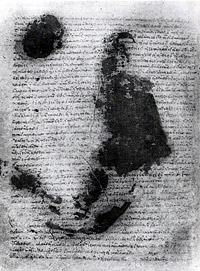 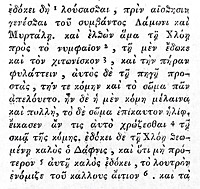 Tache d'encre maculant le manuscrit de Florence
Biblioteca Laurenziana, ms Conv. Sopp. 627, fol.23 v
Accident survenu le 10 novembre 1809 par la faute de Paul-Louis Courier  (Reprise au site Méditérannées)  Voir en ligne les explications de P. L. Courier  [https://fr.wikisource.org/wiki/Les_Pastorales_de_Longus/Avertissement_du_traducteur[_sur_la_Lettre_%C3%A0_M._Renouard]AVERTISSEMENT DU TRADUCTEUR
SUR LA LETTRE À M. RENOUARD.(Pour l’intelligence de ce qui suit, il faut premièrement savoir que Paul-Louis, auteur de cette lettre, ayant découvert à Florence, chez les moines du mont Cassin, un manuscrit complet des Pastorales de Longus, jusque-là mutilées dans tous les imprimés, se préparoit à publier le texte grec et une traduction de ce joli ouvrage, quand il reçut la permission de dédier le tout à la Princesse : ainsi appeloit-on en Toscane la sœur de Bonaparte, Élisa. Cette permission, annoncée par le préfet même de Florence, et devant beaucoup de gens, à Paul-Louis, le surprit. Il ne s’attendoit à rien moins, et refusa d’en profiter, disant pour raison que le public se moquoit toujours de ces dédicaces ; mais l’excuse parut frivole : le public, en ce temps- là, n’étoit rien, et Paul-Louis passa pour un homme peu dévoué à la dynastie qui devoit remplir tous les trônes. Le voilà noté philosophe, indépendant, ou pis encore, et mis hors de la protection du gouvernement. Aussitôt on l’attaque ; les gazettes le dénoncent comme philosophe d’abord, puis comme voleur de grec. Un signor Puccini, chambellan italien de l’auguste Élisa, quelque peu clerc, écrit en France, en Allemagne ; cette vertueuse princesse elle-même mande à Paris qu’un homme ayant trouvé par hasard, déterré un morceau de grec précieux, s’en étoit emparé pour le vendre aux Anglois. Cela vouloit dire qu’il falloit fusiller l’homme et confisquer son grec, s’il y eût eu moyen ; car déja les savants étoient en possession du morceau déterré qui complétoit Longus, de ce nouveau fragment en effet très précieux, imprimé, distribué gratis avec la version de Paul-Louis. Un autre Florentin, un professeur de grec appelé Furia, fort ignorant en grec et en toute langue, fâché de l’espèce de bruit que faisoit cette découverte parmi les lettrés d’Italie, met la main à la plume, comme feu Janotus, compose une brochure. Les brochures étoient rares sous le grand Napoléon : celle-ci fut lue de-là les monts, et même parvint à Paris. M. Renouard, libraire, accusé dans ce pamphlet de s’entendre avec Paul-Louis, pour dérober du grec aux moines, répondit seul ; Paul-Louis pensoit à autre chose. […]  **************LETTRE de P. L. COURIER  
A M. RENOUARD,
LIBRAIRESUR UNE TACHE FAITE À UN MANUSCRIT
DE FLORENCE. […]Passant à Florence, il y a environ trois ans, j’allai avec un de mes amis, M. Akerblad, membre de l’institut, voir la bibliothèque de l’abbaye de cette ville. Là, entre autres manuscrits d’une haute antiquité, on nous en montra un de Longus. Je le feuilletai quelque temps, et le premier livre, que tout le monde sait être mutilé dans les éditions, me parut entier dans ce manuscrit : je le rendis et n’y pensai plus. J’étois alors occupé d’objets fort différents de ceux-là. Depuis, ayant parcouru la France, l’Allemagne, et la Suisse, je revins en Italie, et avec vous à Florence, où, me trouvant de loisir, je copiai de ce manuscrit ce qui manquoit dans les imprimés. Je me fis aider dans ce travail par MM. Furia et Bencini, employés tous les deux à la bibliothèque de Saint-Laurent, où le manuscrit se trouvoit alors. En travaillant avec eux, j’y fis, par étourderie, une tache d’encre qui couvroit une vingtaine de mots dans l’endroit inédit déja transcrit par moi. Pour réparer en quelque sorte ce petit malheur, j’offris, sans qu’on me la demandât, ma copie, c’est-à-dire celle que nous avions faite ensemble moi, M. Furia et son aide, laquelle étant de trois mains, faite sur l’original même, et revue par trois personnes avant l’accident, avoit une exactitude et une authenticité qui eût manqué à toute autre. On la dédaigna d’abord, comme ne pouvant tenir lieu de l’original, et ensuite on l’exigea ; mais alors j’avois des raisons pour la refuser.  […] Pour commencer par les raisons que peut avoir le seigneur Furia de n’être pas aussi désintéressé qu’on le croiroit dans cette affaire, il faut savoir que la découverte du précieux fragment de Longus s’est faite dans un manuscrit sur lequel lui Furia a travaillé longues années, et qu’il regardoit en quelque sorte comme sa propriété ; qu’on y a fait cette trouvaille au moment précisément où le seigneur Furia venoit de donner au public une notice très ample et très exacte, selon lui, de ce même manuscrit, dans laquelle est indiqué, page par page, et fort au long, tout ce que le sieur Furia y a pu remarquer ; que son travail sur ce petit volume, annoncé long-temps d’avance, a duré six ans, pendant lesquels il n’a cessé de le feuilleter et de le décrire avec une patience peu commune ; qu’il en a même, à ce qu’il dit, extrait beaucoup de variantes des prétendues fables d’Ésope par lui réimprimées à la fin de sa notice ; car ces sottises de quelque moine, par où l’on commence au collège l’étude de la langue grecque, se trouvent dans ce manuscrit à la suite du roman de Longus, et le sieur Furia n’a pas manqué d’en faire son profit ; qu’enfin, à peine achevé son ouvrage qu’il vendoit lui-même, et où il pensoit avoir épuisé tout ce qu’on pouvoit dire du divin manuscrit, arrive par hasard quelqu’un qui, tout au premier coup d’œil, voit et désigne au public la seule chose qui fût vraiment intéressante dans ce manuscrit, et la seule aussi que le sieur Furia n’y eût pas aperçue. […]  Je ne prétends pas dire par là qu’il ne l’ait examiné avec beaucoup d’attention. J’admire au contraire qu’il ait pu entrer dans tous ces détails et en faire deux volumes. Son ouvrage, que je n’ai point lu (car j’en parle à-peu-près comme lui du manuscrit), sera quelque jour utile au relieur pour éviter toute erreur dans la position des feuillets. En un mot, dans le compte qu’il rend de ce livre, selon lui, si intéressant, qui l’a occupé six années, il a pensé à tout, excepté à le lire.Il est fâcheux pour vous, monsieur, de n’avoir pas été témoin de l’effet que produisit sur lui la première vue de cette lacune dans le livre imprimé, et du morceau inédit qui la remplissoit dans le manuscrit. Sa surprise fut extrême, et quand il eut reconnu que ce morceau n’étoit pas seulement de quelques lignes, mais de plusieurs pages, il me fit pitié, je vous assure. D’abord il demeura stupide : vous en auriez peut-être ri ; mais bientôt vous auriez eu peur, car en un instant il devint furieux. Je n’avois jamais vu un pédant enragé ; vous ne sauriez croire ce que c’est.Le quadrupède écume et son œil étincelle.Si des regards il eût pu mordre, j’aurois mal passé mon temps.Dès lors le seigneur Furia se crut un homme déshonoré. Vous savez que Vatel se tua parceque le rôt manquoit au souper de son maître. Il avoit, comme dit le roi quand on lui apprit cette mort, de l’honneur à sa manière. M. Furia ne se tua point, parceque bientôt après il conçut l’espérance de rétablir un peu sa réputation aux dépens de la mienne ; car ce fut, je crois, le surlendemain, que je fis au manuscrit cette tache dont il me sait, dans son âme, si bon gré, quoiqu’il s’en plaigne si haut. Après avoir copié tout le morceau inédit, j’achevois la collation du reste avec ces messieurs. Pour marquer dans le volume l’endroit du supplément, j’y mis une feuille de papier, sans m’apercevoir qu’elle étoit barbouillée d’encre en-dessous. Ce papier s’étant collé au feuillet, y fit une tache qui couvroit quelques mots de quelques lignes. M. Furia a écrit en prose poétique l’histoire de cet évènement. C’est, à ce qu’on dit, son meilleur ouvrage ; c’est du moins le seul qu’on ait lu. Il y a mis beaucoup du sien, tant dans les choses que dans le style ; mais le fond en est pris de la Pharsale et des tragédies de Sénèque.J’avoue que ce malheur me parut fort petit. Je ne savois pas que ce livre fût le Palladium de Florence, que le destin de cette ville fût attaché aux mots que je venois d’effacer : j’aurois dû cependant me douter que ces objets étoient sacrés pour les Florentins, car ils n’y touchent jamais. Mais enfin, je ne sentis point mon sang se glacer ni mes cheveux se hérisser sur mon front ; je ne demeurai pas un instant sans voix, sans pouls et sans haleine. M. Furia prétend que tout cela lui arriva ; mais moi, je le regardois bien et je ne vis en lui, je vous jure, aucun de ces signes alarmants d’une défaillance prochaine, si ce n’est quand je lui mis, comme on dit, le nez sur ce morceau de grec qu’il n’avoit pu voir sans moi. […]  *******************Annexe4Extraits de deux versions latines de Daphnis et Chloé : celle de Christoph Wilhelm Mitscherlich, Zweibrück, 1794, et celle de   Guillelmi Adriani Hirschig, Paris, Didot, 1856. L’édition de Hirschig  reprend la première et la corrige sur certains points. La différence notable est que l’édition Didot (Hirschig) est parue après la découverte par Paul  Louis Courier (en 1810) du manuscrit de Daphnis et Chloé à la bibliothèque Laurencienne, et offre donc le texte dans sa version complète. ****************************************************************************************Un extrait de l’édition des Erotici Scriptores de Hirschig.  Voir le site  archive .org :   https://archive.org/details/ertiknlognsyngr01conggoog    [Erōtikōn logōn syngrapheis] = Erotici scriptores : Parthenius, Achilles Tatius, Longus, Xenophon Ephesius, Heliodorus, Chariton Aphrodisiensis, Antonius Diogenes, Iamblichus ex nova recensione Guillelmi Adriani Hirschig : Eumathius ex recensione Philippi Le Bas : Apollonii Tyrii Historia ex cod. Paris. edita a J. Lapaume : Nicetas Eugenianus ex nova recensione Boissonadii : Graece et Latine cum indice historico"   Longus  commence  à la page 178 sur  812, qui correcpond à la page  131 de l’édition  imprimée.	  https://archive.org/stream/ertiknlognsyngr01conggoog/ertiknlognsyngr01conggoog_djvu.txt.   ******************un extrait d’une traduction latine de Daphnis et Chloé de 1794 Daphis et chloè &  Ethipopiques, éd. de Christoph Wilhelm Mitscherlich, Ex Typographia Societatis Bipontinae, anno VI [i.e. 1797]; Biponti : Typographia Societatis, 1794., 1797 ( Bipontium = Zweibrück).  Un extrait de l’édition des Erotici Scriptores de Hirschig.  Voir le site  archive .org :   https://archive.org/details/ertiknlognsyngr01conggoog    [Erōtikōn logōn syngrapheis] = Erotici scriptores : Parthenius, Achilles Tatius, Longus, Xenophon Ephesius, Heliodorus, Chariton Aphrodisiensis, Antonius Diogenes, Iamblichus ex nova recensione Guillelmi Adriani Hirschig : Eumathius ex recensione Philippi Le Bas : Apollonii Tyrii Historia ex cod. Paris. edita a J. Lapaume : Nicetas Eugenianus ex nova recensione Boissonadii : Graece et Latine cum indice historico"   Longus  commence  à la page 178 sur  812, qui correcpond à la page  131 de l’édition  imprimée.	  https://archive.org/stream/ertiknlognsyngr01conggoog/ertiknlognsyngr01conggoog_djvu.txt.   
Extraits de Gambara  in  Longi Pastoralium De Daphnide et Chloe libri IV, Longus, Benjamin Gottlieb Lorenz Boden, Raphael Columbani, Gottfried Jungermann, Petrus Moll, sumtibus Jo. Friderici Iunii, 1777 - 605 pages Lepzig  https://books.google.fr/books?id=PijgAAAAMAAJ&dq=daphnide+et+chloe+boden&hl=fr&source=gbs_navlinks_sGarder le saut de section Garder le saut de page  S d P Deutsch: Bronzeplastik Daphnis und Chloe, 1958 von Ursula Querner, Holstenstrasse 224, Hamburg-Altona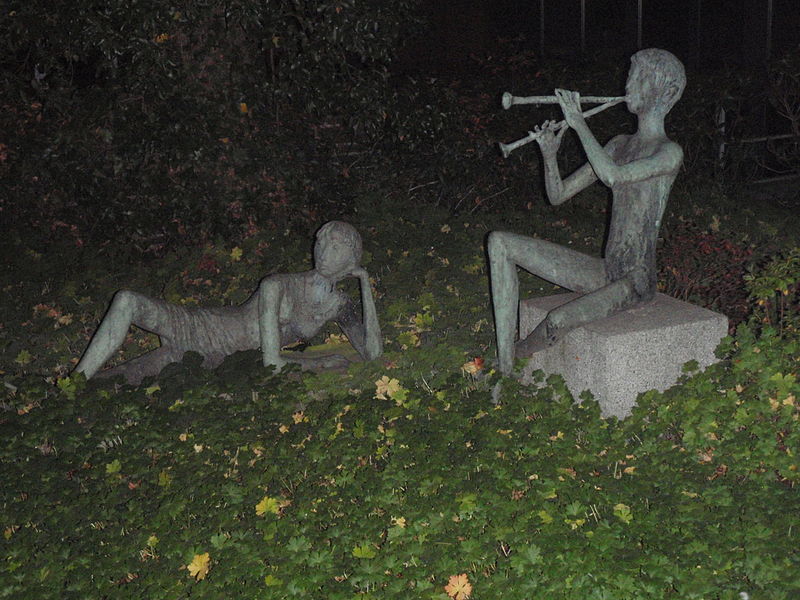 Deutsch: Bronzeplastik Daphnis und Chloe, 1958 von Ursula Querner, Holstenstrasse 224, Hamburg-AltonaSaut de page  *******************************************Annexe4 ********************************************************Erotici graeci éd. de 1794, un extrait d’une traduction latine de Daphnis et Chloé de 1794 Daphis et chloè &  Ethipopiques, éd. de Christoph Wilhelm Mitscherlich, Ex Typographia Societatis Bipontinae, anno VI [i.e. 1797]; Biponti : Typographia Societatis, 1794., 1797 ( Bipontium = Zweibrück).  Extrait n°  2 Daphnis et Cloè, chapitre I  *****************SDP ********************************************************************************************Traduction en vers héroïquespar Philippe Petit Radel, Paris, 1809.****************************Philippe Petit-Radel : « Découverte de Daphnis»  DE AMORIBUS DAPHNIDIS ET CHLOES,LIBER PRIMUS.p. 163-164*****************************************  Saut de page  *********************************Philippe Petit-Radel  La grotte des Nymphes************************************ Sautde page  *************************************************************************************************************Lorenzo Gambara  (149 ? – 1586).Présentation d’un Article de H. Hofmann : “Les « Expositi» de Lorenzo Gambara di Brescio : une adaptation en latin des hexamètres de Longus Daphnis et Chloé ».  (Traduction de ce compte-rendu par Mme Julia Bozmarov). Présentation : Dans cet article nous examinerons la première et la seule adaptation du « Daphnis et Chloé » de Longus en latin. Elle fut imprimée pour la première fois à Bâle en 1555, c’est-à-dire avant même l’édition princeps du texte grec (1598) et de la publication des premières traductions en latin et en prose et des premières traductions vernaculaires (à partir de 1559).Résumé : Lorenzo Gambara est né vers la fin du XVe siècle à Brescia et mort à Rome en 1586, ville où il vécut la plus grande partie de sa vie au service du Cardinal Alessandro Farnese et du Pape Grégoire XIII. Ce fut un poète prolifique, et aussi un traducteur de la poésie grecque lyrique. Il est connu comme auteur du premier poème néo-latin sur les quatre voyages de Christophe Colomb (De navigatione Christophori Columbi libri IV, Rome 1581) ainsi que d’un nouveau genre de poésie pastorale qu’il commença à développer à partir de 1551, « Eclogae Nauticae » (Bâle 1555, Rome 1566). Sa traduction latine en hexamètres de Daphnis et Chloé, publiée à Anvers en 1569 pour la première fois puis dans une édition retravaillée à Naples en 1574, reste cependant relativement méconnue.  Depuis lors elle a été ré-éditée plusieurs fois, la dernière édition, celle de B. G. L. Boden, à Leipzig, datant de 1777.   Dans cet article nous tâcherons tout d’abord de donner une vue d’ensemble du contenu des quatre livres des « Expositi » (Les enfants exposés), en le comparant avec le roman original de Longus. Nous examinerons ensuite les modifications apportées par Gambara qui ne concernent pas seulement certains personnages et leurs noms (Chloé est rebaptisée Leucé) mais aussi des points-clés de l’histoire : par exemple, il censure, comme on pouvait s’y attendre de la part d’un prêtre catholique, membre de la Curie romaine, l’initiation de Daphnis aux secrets de l’amour charnel par Lycaenion et toutes les autres scènes ouvertement érotiques (Daphnis qui retire la cigale de la poitrine de Chloé, le discours de Philetas sur Eros, le désir homosexuel de Gnathon pour Daphnis, le rapt de Chloé par Lampis). Il écarte aussi  les récits mythologiques (Pitys, Syrinx, Echo), et même des scènes essentielles dans la structure d’un roman grec, comme par exemple, l’invasion des Méthymniens et le sacrifice fait pour la libération de Chloé, ou encore la scène où Daphnis découvre une bourse de 3 000 drachmes, qui lui permet ensuite d’obtenir la main de Chloé.A la place de ces épisodes, Gambara enrichit son poème de nouvelles scènes, par exemple, une scène de bataille après le raid des pirates Tyriens, des discours didactiques (Ceux de Lamon sur l’élevage de bétail, de Dionysophanès sur la chasse), un long dîner chez Lycormas où l’on chante des chansons (partiellement écrites en distiques élégiaques), où l’on danse et joue de la musique, et un épithalame (également en distiques élégiaques) à l’occasion du mariage de Daphnis et Chloé.Nous essaierons enfin de déterminer la valeur de la version épique que Gambara donne de Daphnis et Chloé , en tant qu’oeuvre littéraire à part entière, et de définir sa place dans l’histoire de la réception du roman de Longus.  ************************************************************************************************************Gambara et Philiippe Petit-RadelDécouverte de Daphnis : réflexions et émotion de Dorcon ****************Gambara et Philiippe Petit-RadelLa grotte et les statues des nymphes *************************Philippe Petit-Radel  « Découverte de Chloé » § 4-6   ************************************************************************************************************************************Philippe Petit-Radel   « Une éducation dictée par Eros» § 7-8   ******************************SDP Gambarra Garder le saut de section  et le changement d’orientation  (portrait)  Saut de section page suivante  Lorenzo Gambara, Livre II, L’attaque des pirates. L. Gambara développe de manière épique le passage de Longus et supprime l’enlèvement de Daphnis ainsi que l’épisode des vaches dressées de Dorcon, qui obéissent à la flûte de Chloé et font chavirer le navire en sautant à l’eau. ___________Vers 1- 17 Les pirates tyriens déguisés en paysans sont sur le point d’emmener leur butin ; Pasteurs et bergers  se mobilisent et les repoussent jusqu’au rivage. V. 17 -  26. Retournement de situation les marins tyriens restés sur les navires viennent au secours de leurs coéquipiers tyriens. V. 27- 50.  Pasteurs et de bergers arrivent en renfort, avec à leur tête le bouillant Thyrlis. Thyrlis et Euridamas  succombent.  V. 51 – 56.  Le combat dure longtemps. L’apparition d’une nouvelle vague de paysans et de bergers sème la terreur chez l’ennemi qui « cède à leur fureur » et rembarquent, abandonnant une partie de leur butin et beaucoup de morts et de blessés. V. 57 – 113   Mort et enterrement de DorconV. 113 – 137  L’hommage de Daphnis et Chloé. _________________                    Gambara,  Livre II,  vers  1 – 137 Les pirates tyriens déguisés en paysans sont sur le point d’emmener leur butin.  1. Dum vero laeti pascunt ad littora pontiMolle pecus, strepitus clarescere coepit ab alto3. Armorum, et magnus passim increbrescere clamorPastorum. Nam Sidonii procurva tenebant5. Littora, et ex agris vertebant ad mare praedas.Praecipue gravidosque greges, foetasque juvencas,7. Cumque suis nova mella favis. Hic vina ferebatHic farra: ille senes ad littora nota trahebat.9. Namque habitum induerat Sidonius hostis agrestem,Et circum indigenas tali deceperat astu.Pasteurs et bergers  se mobilisent et repoussent les pirates jusqu’au rivage.11. Nec mora pastores una, pariterque coloniAd littus properi currunt atque arma, manusque 13. Expediunt: linquuntque greges, silvasque virentes:Et pugnam infestis committunt cominus armis.15.Atque hinc atque illinc vicinas missa per aurasTela volant: fugiuntTyrii, quos rustica pubes17. Pastorumque manus sequitur.  Sed littora postquamV. 17 -  26. Retournement de situation : les marins tyriens restés sur les navires viennent au secours de leurs coéquipiers en difficulté.17b                                   . Sed littora postquam18. Sidonii tenuere, fugam vertere, novoque19. Nautarum auxilio freti : qui littore puppesServabant, clypeos fubito contra arma sequentum21. Vertere: et multos Baratro misere colonos, Pastoresque simul. Cruor undique fusus arenam23. Imbuit: illa novum contraxit sparsa colorem. Non tuba, non litui, non belli signa ciebant 25. Bellica in arma viros : ast ingens clamor utrinque Sublatus bellantem animos acuebat in hostes.V. 27. 43. La geste de  Thyrlis.  27. Dum vero tristes ineunt in littore pugnas  Praedones : alii sociis venere coloni 29. Vndique et indigenae multi, pecudumque magistri Subsidio: et thalami confortes saxa legebant, 31. Lectaque portabant gremio, patulisque canistris. Sternitur ante aciem pastorum gloria, Thyrlis, 33. Et diues pecoris, cantuque insignis, et arcu,Atque avidus pugnae: sed belli ignarus, et oris 35. In patriis tantum sese exercere palaestra,Et jaculo, et cursu assuetus : non cernere vultus, 37. Bellantum ante oculos, non tela inimica cruore Undanti tepefacta suo: non quadrupedantum 39. Corpora mixta viris, gemitusque audire cadentum. Haesit enim niveo sub pectore vulnus, et, imas 41. Perfregit costas  ictu : tunc deficiens cor Aethereos haustus multo diffudit in oras 43. Cum gemitu aerias, corpusque exsangue relictum est. L’aristie d’Euridamas.  44. Euridamas senior armenti dives, et agri : 45. Pastoresque inter primus, qui Lesbia circum Littora pascebant pecudes : properabat ad vndas 47. Littoreas horti insidias ut tenderet astu.Sed fuit in numero, paucis comitatus, ab hoste49. Deprensus : teloque femur traiectus acuto Corruit, et socios, incoeptaque bella reliquit.	La débandade des pirates.  51. Aspera pugna diu. Sed postquam ad littora praedo Confluere ingentem numerum conspexit agrestum  53. Pastorumque : esset quamvis armatus, ad oras Littoreas convertit iter: cessitque furori. 55. Et praedae partem invitus, multosque suorum 56. Vulneribus stratos per prata virentia liquit.	;Mort et funérailles de Dorcon (livre II.)  Daphnis n’a pas été enlevé : il fuit le combat avec Leucé / chloé. Ils trouvent Dorcon agonisant.  57. Dum vero fugeret Daphnis, tremebundaque Leuce, Dorconem inveniunt stratum tellure plagisque , 59. Contusum, et spirantem animam cum sanguine multo Qui vidit, Leucen postquam adventare per umbram, 61. Confestim tenuis vigor in praecordia venit.63. Haud secus apricis quam flos paene aridus aruis, .Ad canis aestivos ortus, caelique calores 65. Deficit, et terram prospectat languidus : at siNubibus e gelidis tenuis demittitur imber,67. Tollere se ob lapsam pluviam, et se credere caelo . (Sit quamvis radix extinda caloribus) audet:69. Tum cubito innixus paucis affatur amicos:	- ’En ego pro bobus moriar maris aequora  juxta,71. Pugnando contra praedones : sumite donoHos calamos, quibus egregium Didymaona vici.72. Lumine me cassum lacrimis decorate profusis.Et memores estote mei, quos semper amavi.73. Dixit, et in Leucen oculos contorlit, et una	74. Indignantem animam liquidas dispersit in auras:Tempête et Naufrage des navires des pirates. Retour des taureaux volés. 75. Sed tauri venere domum quos fustibus actos Egerat in naves praedo, namque obruta pinus77. Turbine ventorum piceo, pelagique procelliIndutos armis omnes, et tela tenentes 79. Praedones traxit subito subter freta secum Aspera, et exanimes fundo submersit in imo.  81. Evasere boves rapidis e fluctibus Austri Auxilio : quos in iittus rapida intulit unda.Daphnis et Chloé annoncent la mort de leur fils aux parents de Dorcon.  83. Et pueri rediere domum lacrimantibus ultro Luminibus, partim pastoris funera propter : 85. Partim quod posthac accedere nota timebant Littora. Sic tristes petierunt tecta parentis 87. Dorconis : referuntque illi  vidisse  jacentem Ipsorum ad littus natum, multisque peremptum 89. Vulneribus.   Qui continuo sua tecta relinquunt, Veillée funèbre.   89b.               . Qui continuo sua tecta relinquunt, Nox licet adventaret, et aurea sidera vesper 91.Duceret, et trepidi multis comitantibus ipsum Accessere locum : quo nati flebile corpus 93.Stratum erat, et totam noctem flevere supremos Implentes longe montes, et littora questu.95. Dum Sol luce sua caeli lustraret  Olympum, Continuo pecudum multi venere magistri,97. Quos inter Daphnis  sive  Leuce tristior ibat.Funérailles de Dorcon. 98. Tum confanguinei terram fodere sub altis 99.Ilicibus, qua per silvam delabitur amnis :Intus et extinctum corpus posuere, superque 101. Injecere solum tumulo, manibusque racemos Purpureae vitis super expressere sepulchrum. 103. Insuper effudit lactis carchesia Mopsus : Funereasque  super frondes conjecit Amyntas :104. Et diversa Mycon sevit plantaria circum :Et sevit rubros flores : juxtaque sepulchrum	106. Deposuit scrobibus lauros, tenerasque cupressos : Atque alii fractis  tumulum sparsere cicutis!	Lamentations de la  sœur de Dorcon. 107. Alphesiboea  soror secuit moestissima crines Extincti supra corpus : clamabat et ipsum 109. Nomine : pallentesque genas foedabat, et ora Vnguibus, et geminis moerentia pectora pugnis, 111. Mugitusque boum eA filuis auditus in ait» :Qui cursus incompositos per prata dederunt, 113. Dilecti flentes mortem, casumque bubulci. Daphnis et Chloé : hommage à Dorcon ; promesses d’amour. Ast ubi sub terra Dorcon est conditus alta,115. Discessit celerans non sicco lumine Daphnis. Atque domum rediit. Sed sol ubi lumine primo 117. Perfudit terram, capros in sueta reduxit Pascua : qua pascebat oves moestissima 119 Leuce Dorconis mortem ob saevam : quae post ubi Daphnim Vidit, eam dolor omnis et anxia cura reliquit :121. Et cari dulces amplexus laeta petivit Daphnidis : ille autem sedit viridante sub umbra 123. Ad fontem : moestusque recensuit ordine tristes Dorconis quondam exequias, gemitusque dolentum 125. Pastorum, infolitosque boum nemora ardua subter Mugitus, atque antra novis pulsata querelis,127. Tunc Leuce: fieri meruit sibi talia Dorcon:Nam nos (vt nosti) femper diiexit: et ipsam 129.Me juvit, quum tu cecidisti  improvidus altam In foveam, nec sola tibi succurrere possem 131. Exanimis: piceaeque instarent tempora noctis :Et nostrum pecus erraret custode  remoto133. Per nemus, et certe lupa te natique vorassent,Meque simul sparsumque gregem. Subrifit ainator : 135. Sed tamen indoluit recolens benefacta sepulti Pastoris. Viuamus, ait, mea vita : simulque 137. His bene, qui vitam hanc caste vixere, precemur.[…] ***********************************Saut de Page                     Fin  de ce fichier  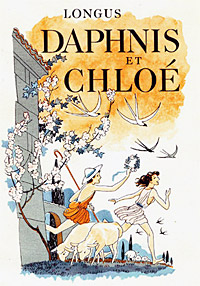 Daphnis et Chloé .Illustration de Maurice Pouzet,   Traduction d'Amyot et Paul-Louis Courier,  Editions Athéna, 1954Fin de ce fichier  Prooimion Texte de l’édition Itinera electronicaProemium version de Ch.  W. Mitscherlich 1797 Proemium version de  G.A.Hirschig,   qui corrige la version de Mitscherlich[I,1,1] Ἐν Λέσβῳ θηρῶν ἐν ἄλσει Νυμφῶν θέαμα εἶδον κάλλιστον ὧν εἶδον· εἰκόνα γραπτήν, ἱστορίαν ἔρωτος.Cum in Lesbo feras indagarem, Nympharum in luco, spectaculum vidi, omnium, quotquot quidem oculis usurpavi, pulcherrimum : videlicet tabulam pictam, imaginem quae amatoriam historiam repraesentaret.Cum in Lesbo feras indagarem, Nympharum in luco, spectaculum vidi, omnium, quotquot quidem oculis usurpavi, pulcherrimum : videlicet tabulam pictam, imaginem quae amatoriam historiam repraesentaret.Καλὸν μὲν καὶ τὸ ἄλσος, πολύδενδρον, ἀνθηρόν, κατάρρυτον · μία πηγὴ πάντα ἔτρεφε, καὶ τὰ ἄνθη καὶ τὰ δένδρα · ἀλλ´ ἡ γραφὴ τερπνοτέρα καὶ τέχνην ἔχουσα περιττὴν καὶ τύχην ἐρωτικήν · ὥστε πολλοὶ καὶ τῶν ξένων κατὰ φήμην ᾔεσαν, τῶν μὲν Νυμφῶν ἱκέται, τῆς δὲ εἰκόνος θεαταί.Amoenus quidem erat ille lucus, densus arboribus, floribus ridens, aquis irriguus ; unus fons omnia alebat, cum flores, tum arbores: attamen longe jucundior erat illa pictura, in qua & singulare artificium, & amatorii casus descriptio conspiciebantur ; adeo ut multi peregrini, fama exciti, huc ventitarent, Nympharum quidem supplices, sed & imaginis spectatores futuri.Amoenus quidem erat ille lucus, densus arboribus, floribus ridens, aquis irriguus ; unus fons omnia alebat, cum flores, tum arbores: attamen longe jucundior erat illa pictura, in qua & singulare artificium, et amatorii casus descriptio conspiciebantur ; adeo ut multi peregrini, fama exciti, huc ventitarent, Nympharum quidem supplices, sed et imaginis spectatores futuri.Γυναῖκες ἐπ´ αὐτῆς τίκτουσαι καὶ ἄλλαι σπαργάνοις  κοσμοῦσαι, παιδία ἐκκείμενα, ποίμνια τρέφοντα, ποιμένες ἀναιρούμενοι, νέοι συντιθέμενοι, λῃστῶν καταδρομή, πολεμίων ἐμβολή.In hac tabula videre erat mulieres parturientes, & alias quae expositos infantes fasciis adornarent, pecudes quae eosdem infantes alerent, pastores qui eos tollerent, juvenes mutuam sibi fidem obstringentes, latronum incursionem, hostium impressionem. In hac tabula videre erat mulieres parturientes, et alias quae fasciis adornarent, expositos infantes,  pecudes quae eos alerent, pastores qui eos tollerent, juvenes mutuam sibi fidem obstringentes, latronum incursionem, hostium impressionem. Πολλὰ ἄλλα καὶ πάντα ἐρωτικὰ ἰδόντα με καὶ θαυμάσαντα πόθος ἔσχεν ἀντιγράψαι τῇ γραφῇ·Multa alia praeterea, eaque omnia amatoria, videnti mihi & admiranti cupido incessit scripto quasi respondere picturae isti, eamque veluti repraesentare. Multa alia praeterea, eaque omnia amatoria, videnti mihi & admiranti cupido incessit scripto quasi respondendi  picturae isti, eamque veluti repraesentandi.καὶ ἀναζητησάμενος ἐξηγητὴν τῆς εἰκόνος τέτταρας βίβλους ἐξεπονησάμην, ἀνάθημα μὲν Ἔρωτι καὶ Νύμφαις καὶ Πανί, κτῆμα δὲ τερπνὸν πᾶσιν ἀνθρώποις, ὃ καὶ νοσοῦντα ἰάσεται, καὶ λυπούμενον παραμυθήσεται, τὸν ἐρασθέντα ἀναμνήσει, τὸν οὐκ ἐρασθέντα προπαιδεύσει.Postquam igitur hujusce imaginis interpretem studiose conquisivissem, quatuor confeci libros, donum Cupidini, Nymphis & Pani sacrum, opusque cunctis jucundum hominibus, quod aegro medelam, moerenti solatium afferat, ejus, qui amavit, memoriam refricet, & amoris rudem praedoceat. -Postquam igitur hujusce imaginis interpretem studiose conquisivissem, quatuor confeci libros, donum Cupidini, Nymphis et Pani sacrum, opusque cunctis jucundum hominibus, quod aegro medelam, moerenti solatium afferat, ejus, qui amavit, memoriam refricet, et amoris rudem praedoceat. -Πάντως γὰρ οὐδεὶς ἔρωτα ἔφυγεν ἢ φεύξεται, μέχρις ἂν κάλλος ᾖ καὶ ὀφθαλμοὶ βλέπωσιν. Ἡμῖν δ´ ὁ θεὸς παράσχοι σωφρονοῦσι τὰ τῶν ἄλλων γράφειν.Omnino namque nullus unquam amorem effugit, aut effugiet, quamdiu suus formae decor, suaque oculis. acies constabit. Nobis autem Numen concedat , ut sani integrique aliorum casus describere queamus.Omnino namque nullus unquam amorem effugit, aut effugiet, quamdiu suus formae decor, suaque oculis. acies constabit. Nobis autem Numen concedat , ut sani integrique aliorum casus describere queamus.Chapitre premierTexte de l’édition Itinera electronicaChapitre premierVersion de Christoph Wilhelm Mitscherlich, 1797Chapitre premierversion de  G.A.Hirschig,qui corrige la version de MitscherlichΠόλις ἐστὶ τῆς Λέσβου Μιτυλήνη, μεγάλη καὶ καλή · διείληπται γὰρ εὐρίποις ὑπεισρεούσης τῆς θαλάσσης, καὶ κεκόσμηται γεφύραις ξεστοῦ καὶ λευκοῦ λίθου. Νομίσαις οὐ πόλιν ὁρᾶν ἀλλὰ νῆσον.Est in Lesbo civitas, nomine Mitylene, magna, nec non & pulchra. Influens mare multis eam euripis distinguit ac dissecat : & pontes tota  urbe plurimi sunt ex candido ac polito lapide facti ; ut non urbs, sed insula amoenissima esse videatur.Est in Lesbo civitas Mitylene, magna, et  pulchra. Influens mare multis eam euripis distinguit ac dissecat : et pontes totam   urbem  ornant ex candido ac polito lapide facti ; ut non urbs, sed insula esse videatur.Ἀλλὰ ἦν ταύτης τῆς πόλεως τῆς Μιτυλήνης ὅσον ἀπὸ σταδίων διακοσίων ἀγρὸς ἀνδρὸς εὐδαίμονος, κτῆμα κάλλιστον · ὄρη θηροτρόφα, πεδία πυροφόρα · γήλοφοι κλημάτων, νομαὶ ποιμνίων · καὶ ἡ θάλασσα προσέκλυζεν ἠϊόνι ἐκτεταμένῃ ψάμμου μαλθακῆς.Ab hac quidem urbe Mitylene, stadia circiter ducenta, viri cujusdam opulenti ager situs erat, possessio pulcherrima: montes ferarum, prata tritici feracia ; palmitibus colliculi, pascua gregibus abundabant : mare autem litori alludebat, & mollem arenam lambens alluebat.Ab hac urbe [Mitylene], stadia circiter ducenta, viri cujusdam opulenti ager situs erat, possessio pulcherrima: montes ferarum, prata tritici feracia ; palmitibus colliculi, pascua gregibus abundabant : mare autem litus  molli arena extensum alluebat.[1,2] Ἐν τῷδε τῷ ἀγρῷ νέμων αἰπόλος, Λάμων τοὔνομα, παιδίον εὗρεν ὑπὸ μιᾶς τῶν αἰγῶν τρεφόμενον. Δρυμὸς ἦν καὶ λόχμη βάτων καὶ κιττὸς ἐπιπλανώμενος καὶ πόα μαλθακή, καθ´ ἧς ἔκειτο τὸ παιδίον.Hoc in agro gregem pascens caprarius, nomine Lamon, infantem a capra enutritum invenit. Saltus erat, nemusque arbustis, virgultisque & dumis densum atque asperum ; hederaque errabunda, nec non & mollis herba luxuriabat, in qua jacebat infantulus.Hoc in agro gregem pascens caprarius, nomine Lamon, infantem a capra enutritum invenit. Saltus erat, nemusque dumis densum, hederaque errabunda, nec non  mollis herba, in qua jacebat infantulus.Ἐνταῦθα ἡ αἲξ θέουσα συνεχὲς ἀφανὴς ἐγίνετο πολλάκις καὶ τὸν ἔριφον ἀπολιποῦσα τῷ βρέφει παρέμενε. Φυλάττει τὰς διαδρομὰς ὁ Λάμων οἰκτείρας ἀμελούμενον τὸν ἔριφον, καὶ μεσημβρίας ἀκμαζούσης κατ´ ἴχνος ἐλθὼν ὁρᾷ τὴν μὲν αἶγα πεφυλαγμένως περιβεβηκυῖαν, μὴ ταῖς χηλαῖς βλάπτοι πατοῦσα, τὸ δὲ ὥσπερ ἐκ μητρῴας θηλῆς τὴν ἐπιρροὴν ἕλκον τοῦ γάλακτος.Huc capra frequenter commeans, saepe oculis subducebatur, suoque foetu relicto, infanti assidebat. Has discursationes observat Lamon, neglecti haeduli misertus : & meridie ardente, caprae vestigia secutus, eam quidem conspicit caute & anxie circumeuntem, ne scilicet puerum ungulis læderet; infantem vero tanquam ex materna mamma lac adfluens ubertim trahentem.Huc capra frequenter commeans, saepe oculis subducebatur, suoque foetu relicto, infanti assidebat. Has discursationes observat Lamon, neglecti haeduli misertus : et meridie ardente, caprae vestigia secutus, eam quidem conspicit caute circumeuntem, ne scilicet puerum ungulis læderet; infantem vero tanquam ex materna mamma lac adfluens trahentem.Θαυμάσας, ὥσπερ εἰκὸς ἦν, πρόσεισιν ἐγγὺς καὶ εὑρίσκει παιδίον ἄρρεν, μέγα καὶ καλὸν καὶ τῆς κατὰ τὴν ἔκθεσιν τύχης ἐν σπαργάνοις κρείττοσι  · χλανίδιόν τε γὰρ ἦν ἁλουργὲς καὶ πόρπη χρυσῆ καὶ ξιφίδιον ἐλεφαντόκωπον.Ille  autem ut par est miratus, propius accedit, & puerulum deprehendit majusculum atque venustum, & fasciolis longe elegan- tioribus quam pro expositi infantis fortuna involutum : enimvero ejus aderat chlamydula purpurea, quam aurea nectebat fibula, & gladiolus, cujus eburneus resplendebat capulus.Ille  autem ut par est miratus, propius accedit, et puerulum deprehendit majusculum atque venustum, et fasciolis longe elegan- tioribus quam pro expositi infantis fortuna involutum : enimvero erat chlamydula purpurea, aurea fibula, et gladiolus eburneo capulo.[1,3] Τὸ μὲν οὖν πρῶτον ἐβουλεύσατο μόνα τὰ γνω- ρίσματα βαστάσας ἀμελῆσαι τοῦ βρέφους· ἔπειτα αἰδεσθεὶς εἰ μηδὲ αἰγὸς φιλανθρωπίαν μιμήσεται, νύκτα φυλάξας κομίζει πάντα πρὸς τὴν γυναῖκα Μυρτάλην, καὶ τὰ γνωρίσματα καὶ τὸ παιδίον καὶ τὴν αἶγα αὐτήν.Primo igitur constituerat sola tollere monumenta, infantem vero derelictum negligere ; at deinde cum illum puderet, si ne caprae quidem humanitatem imitaretur, nocte exspectata, omnia ad uxorem Myrtalen defert, & & monumenta, & puerulum, & ipsam capram.Primo igitur constituerat sola tollere monumenta, infantem vero derelictum negligere ; at deinde cum illum puderet, si ne caprae quidem humanitatem imitaretur, nocte exspectata, omnia ad uxorem Myrtalen defert, et  monumenta, et puerulum,  et ipsam capram.Τῆς δὲ ἐκπλαγείσης εἰ παιδία τίκτουσιν αἶγες, πάντα αὐτῇ διηγεῖται, πῶς εὗρεν ἐκκείμενον, πῶς εἶδε τρεφόμενον, πῶς ᾐδέσθη καταλιπεῖν ἀποθανούμενον.Cui quidem attonitae quod puerulos etiam caprae parerent, rem totam enarrat: quomodo expositum offenderit, quomodo enutritum viderit, quo pacto  ipsum deserere moriturum erubuerit.Cui quidem attonitae quod puerulos etiam caprae parerent, rem totam enarrat: quomodo expositum offenderit, quomodo enutritum viderit, quo pacto  ipsum deserere moriturum erubuerit.Δόξαν δὴ κἀκείνῃ, τὰ μὲν συνεκτεθέντα κρύπτουσι, τὸ δὲ παιδίον αὑτῶν νομίζουσι, τῇ δὲ αἰγὶ τὴν τροφὴν ἐπιτρέπουσιν. Ὡς δ´ ἂν καὶ τοὔνομα τοῦ παιδίου ποιμενικὸν δοκοίη, Δάφνιν αὐτὸν ἔγνωσαν καλεῖν.Cum & sic quoque uxori videretur, quae una fuerant exposita, occultant, infantem suum nuncupant, eumque caprae alendum committunt. Quo autem & nomen infantis pastorale videretur, Daphnim illum nominare statuerunt.Cum et sic quoque uxori videretur, quae una fuerant exposita, occultant, infantem pro suo  agnoscunt, eumque caprae alendum committunt. Quo autem et nomen infantis pastorale videretur, Daphnim illum nominare statuerunt.Prooimion Texte de l’édition Itinera electronicaLe texte de Ph. P-R est celui de l’éd. M. d’AnseProemium Traduction en vers héroïquespar Philippe Petit Radel, Paris, 1809.Proemium Version littérale en prose (metaphrasis)de Philippe Petit Radel (dans le même ouvrage, Paris  1809) [I,1,1] Ἐν Λέσβῳ θηρῶν ἐν ἄλσει Νυμφῶν θέαμα εἶδον κάλλιστον ὧν εἶδον· εἰκόνα γραπτήν, ἱστορίαν ἔρωτος.Dum sequerer Lesbi vestigia pone ferarum Per nemus intactum Nymphanun, fortè refertur Res oculis miranda meis, conspecta nec usquam ; Nimirùm depicta graphis quæ furta figuris Pandebat, joculans ut Amor contexerat olim.Venans lesbi, in luco Nympharum, rem vidi pulcerrimam harum quas aspexissem, nempe iconem pictam quæ Amoris historiam offerebat.Καλὸν μὲν καὶ τὸ ἄλσος, πολύδενδρον, ἀνθηρόν, κατάρρυτον · μία πηγὴ πάντα ἔτρεφε, καὶ τὰ ἄνθη καὶ τὰ δένδρα · ἀλλ´ ἡ γραφὴ τερπνοτέρα καὶ τέχνην ἔχουσα περιττὴν καὶ τύχην ἐρωτικήν · ὥστε πολλοὶ καὶ τῶν ξένων κατὰ φήμην ᾔεσαν, τῶν μὲν Νυμφῶν ἱκέται, τῆς δὲ εἰκόνος θεαταί.Lucus amœnus erat, ramis umbrosus opacis ;Gramine floriparo ridebat et ubere lymphâ ;Floribus arbustisque dabat fons unus  honorem.Illa tamen pictura fuit jucundior ullâ,Quæ mihi spectandum solertis in arte laborem Objecit, specimen certum quo constat AmorisHis qui collustrant oculis, invicta potestas. Tanta procul crevit mirandæ fama tabellæ,Ut multi numero peregrini sæpè venirent,Hicce quidem supplex Nymphis, spectator at ille Ut notet egregios ductus queis splendet imago.Silva quidem erat amœna, densa, florigera, rivis irrigua. Unicus fons omnia nutriebat, tam flores quam arbores. At illa jucundior pictura et studiosius confecta hæc fuit quæ manifestabat amatorios eventus ; ita ut multi peregrini, habitâ ratione famæ, advenirent Nymphis preces quidem laturi, sed etiam tabellam conspecturi.Γυναῖκες ἐπ´ αὐτῆς τίκτουσαι καὶ ἄλλαι σπαργάνοις  κοσμοῦσαι, παιδία ἐκκείμενα, ποίμνια τρέφοντα, ποιμένες ἀναιρούμενοι, νέοι συντιθέμενοι, λῃστῶν καταδρομή, πολεμίων ἐμβολή.Nam matres uteri fundentes pondera nixu, Natorumque recèns alias quæ molliter artus Fasciolis tegerent, expresserat iconis auctor. Pinxerat et pecudes præbentes ubera natis ;Qui pueros etiam caperent ex ubere, agrestes;Tùm juvenes fidei pangentes foedera gratæ;Latronum incursus sævique pericula belli. Enimvero apud .eam videbantur mulieres parturientes, aliæ quæ expositos infantes fasciis componerent, greges qui hos lactarent, pastores qui lactentes tollerent ; juvenes fœdera ineuntes, latronum incursio, hostium irruptio. Πολλὰ ἄλλα καὶ πάντα ἐρωτικὰ ἰδόντα με καὶ θαυμάσαντα πόθος ἔσχεν ἀντιγράψαι τῇ γραφῇ·Cuncta nec his aliena quibus cor concipit ignes Dum specto tacitus, subiit me blanda cupido Quâ ceris possem quidquam renovare tabellæ, Picturæque decus graphio stringente referre. Hæc multa aliaque amatoria dum aspicerem mirarerque, en me subiit cupido ut illa scripto converterem.καὶ ἀναζητησάμενος ἐξηγητὴν τῆς εἰκόνος τέτταρας βίβλους ἐξεπονησάμην, ἀνάθημα μὲν Ἔρωτι καὶ Νύμφαις καὶ Πανί, κτῆμα δὲ τερπνὸν πᾶσιν ἀνθρώποις, ὃ καὶ νοσοῦντα ἰάσεται, καὶ λυπούμενον παραμυθήσεται, τὸν ἐρασθέντα ἀναμνήσει, τὸν οὐκ ἐρασθέντα προπαιδεύσει.Ergo viam faciente meis interprete pensis, Quatuor absolvi libros quos gratus Amori, Nymphis silvarumque Deo pro munere vovi. Hoc opus evolvant omnes lectumque revolvant, Quippè levamen erit mœstis ægrisque medela Tùm vires acuet stimuli qui pungit amantes, Aut fîet documen rudibus quos carperet ignis. Nactus igitur interpretem tabellæ, quatuor libros elaboravi, anathema Cupidini, Nymphis et Pani ; opus cunctis dulce, quod ægro medebitur, mœrentem solabitur,  illi qui amavit, ignes in memoriam revocabit et quemlibet rudem amoris erudiet.Πάντως γὰρ οὐδεὶς ἔρωτα ἔφυγεν ἢ φεύξεται, μέχρις ἂν κάλλος ᾖ καὶ ὀφθαλμοὶ βλέπωσιν. Ἡμῖν δ´ ὁ θεὸς παράσχοι σωφρονοῦσι τὰ τῶν ἄλλων γράφειν.Vitat enim dulcem nemo aut vitabit Amorem, Dum decus est formæ visûsque valebit acumen. O utinam casus aliorum volvere tutusIpse queam notumque mihi vitare periclum !Omnino  enim nullus  effugit Amorem aut efîugiet, quam diu  formae erit decor et oculi  visus erunt capaces. Nobis vero sapientibus concedat Deus aliorum miserias describere.Livre I,Découverte de DaphnisTexte de l’édition Itinera electronicaLe texte de Ph. P-R est celui de l’éd. M. d’AnseLivre I,Découverte de Daphnis  Traduction en vers héroïquespar Philippe Petit Radel, Paris, 1809.Livre I,Découverte de Daphnis  Version littérale en prose (metaphrasis)de Philippe Petit Radel (dans le même ouvrage, Paris  1809) Πόλις ἐστὶ τῆς Λέσβου Μιτυλήνη, μεγάλη καὶ καλή · διείληπται γὰρ εὐρίποις ὑπεισρεούσης τῆς θαλάσσης, καὶ κεκόσμηται γεφύραις ξεστοῦ καὶ λευκοῦ λίθου. Νομίσαις οὐ πόλιν ὁρᾶν ἀλλὰ νῆσον.Urbs jacet in Lesbo, Mitylenes nomine nota, Limitibus producta suis et amœna superbis Ædibus, euripis diversa parte reductis Accedens illam passim discriminat æquor.Undique marmorei solido curvamine pontes Tolluntur durusque lapis candore renidet.Quilibet allabens urbem non crederet esse,Insula quæ potius lætissima cuique videtur.Oppidum est Lesbi, nempe Mitylene, magnum et pulcrum. Intermittitur euripis, mari passim illud perfluente. Hujus ornamento sunt pontes ex lapide candido facti ; putares non oppidum videre, sed potius insulam.Ἀλλὰ ἦν ταύτης τῆς πόλεως τῆς Μιτυλήνης ὅσον ἀπὸ σταδίων διακοσίων ἀγρὸς ἀνδρὸς εὐδαίμονος, κτῆμα κάλλιστον · ὄρη θηροτρόφα, πεδία πυροφόρα · γήλοφοι κλημάτων, νομαὶ ποιμνίων · καὶ ἡ θάλασσα προσέκλυζεν ἠϊόνι ἐκτεταμένῃ ψάμμου μαλθακῆς.Haud procul, ut rumor perhibet, stadiisque ducentis Ditis ager verna possessio culta perito Ridebat, nec ibi deerant nigra lustra ferarum Montibus ; arva renidebant flaventia messe Palmite fœcundo colles tumulique virebant,Huc illuc gregibus pubebat gramen edule.Littus arenosum lambebant molliter undæ ,Atque dabant molles tenui stridore susurros.[1,2] Ἐν τῷδε τῷ ἀγρῷ νέμων αἰπόλος, Λάμων τοὔνομα, παιδίον εὗρεν ὑπὸ μιᾶς τῶν αἰγῶν τρεφόμενον. Δρυμὸς ἦν καὶ λόχμη βάτων καὶ κιττὸς ἐπιπλανώμενος καὶ πόα μαλθακή, καθ´ ἧς ἔκειτο τὸ παιδίον.Hoc in agro pascens pecudes caprarius olim,Nomine nempe Lamon, invenit sidere fausto Infantem, visu mirum (?) cui  feta capella Ubera præbebat pingui turgentia lacte.Saltus erat circum vernans, venatibus aptus ; Horrebatque locus dumis densisque myricis,Inter quas hederæ surgebant fronde sequaci Arcellæ in speciem ; subter tenera herba virebat, Lactentique dabat molli lanugine lectum.Ab hoc verum oppido Mitylenes, stadia circiter ducenta, erat ager cujusdam divitis, possessio nitidissima, montes feris, planities tritico, colles palmitibus, pascua gregibus abundabant. Fluctua alluebant littori quod molli arena protendebatur. In hoc agro caprarius nomine Lamon, pecus pascens, invenit infantem cui assidebat capra : quercetum erat, et locus arbustis, hederis errabundis, et gramme densus, super hoc jacebat infans.Ἐνταῦθα ἡ αἲξ θέουσα συνεχὲς ἀφανὴς ἐγίνετο πολλάκις καὶ τὸν ἔριφον ἀπολιποῦσα τῷ βρέφει παρέμενε. Φυλάττει τὰς διαδρομὰς ὁ Λάμων οἰκτείρας ἀμελούμενον τὸν ἔριφον, καὶ μεσημβρίας ἀκμαζούσης κατ´ ἴχνος ἐλθὼν ὁρᾷ τὴν μὲν αἶγα πεφυλαγμένως περιβεβηκυῖαν, μὴ ταῖς χηλαῖς βλάπτοι πατοῦσα, τὸ δὲ ὥσπερ ἐκ μητρῴας θηλῆς τὴν ἐπιρροὴν ἕλκον τοῦ γάλακτος.Sæpius huc veniens nutrix, catuloque relicto, Suppositum infantem vitali rore juvabat.Capreoli casus materno lacte carentis Noverat ipse Lamon, et itus reditusque capellae Advertens, metuit nato discrimen iniquum.Forte die medio pecudes, dum frigora captant,Rusticus hic longe servans vestigia matris,Observat caute taciteque per avia saltus Tendentem, nactusque viam videt eminus ipsam Sistere varicitus, duro ne læderet ungue,Infanti cujus sitientia labra trahebant Lac sibi, maternæ veluti foret esca mamillæ.Huc capra ventitans sæpe ex oculis subducebatur negligensque suum fetum, infanti assidebat. Discursiones observat Lamon, et miseratur oblitum hædulum.  Ipse vero, meridie calidissimo, insequens vestigia capræ videt illam caute circumeuntem ne calcaret pedibus jacentem, infantem vero  qui lac affluens trahebat quasi ex maternis mammis.Θαυμάσας, ὥσπερ εἰκὸς ἦν, πρόσεισιν ἐγγὺς καὶ εὑρίσκει παιδίον ἄρρεν, μέγα καὶ καλὸν καὶ τῆς κατὰ τὴν ἔκθεσιν τύχης ἐν σπαργάνοις κρείττοσι·  χλανίδιόν τε γὰρ ἦν ἁλουργὲς καὶ πόρπη χρυσῆ καὶ ξιφίδιον ἐλεφαντόκωπον.Rem cito contemplans oculis stupet, huncque decebat ; At propior factus facie formaque venustum Incidit in puerum ; candentia membra ligabat Fasciola ornatu multo pretiosior ipsa Quam sors poscebat prolis sub fronde repertæ. Purpureum velamen erat quod fibula nectit Aurea, et ensiculus juxta spectandus, eburnus Cui capulus, splendens positis ex ordine gemmis.Stupens, ut decebat, accedit propius et invenit puellum venustum, grandiusculum et fasciis involutum pretiosioribus quam expositi infantis sortem decebat.   Nam huic  erant chlamidula purpurea, fibula aurea, et ensiculus cum eburneo capulo.[1,3] Τὸ μὲν οὖν πρῶτον ἐβουλεύσατο μόνα τὰ γνωρίσματα βαστάσας ἀμελῆσαι τοῦ βρέφους· ἔπειτα αἰδεσθεὶς εἰ μηδὲ αἰγὸς φιλανθρωπίαν μιμήσεται, νύκτα φυλάξας κομίζει πάντα πρὸς τὴν γυναῖκα Μυρτάλην, καὶ τὰ γνωρίσματα καὶ τὸ παιδίον καὶ τὴν αἶγα αὐτήν.Mox fuit in votis cultu tam clara supellex ;Non pendebat enim queribundi damna puelli.At pudor impediit tacitus ne durior esset Nutrice, undè sibi sperans nigra tempora noctis, Myrtalæ defert inventa notamina, necnon Impositnm cunis puerum capramque sequacem.Mox igitur voluit, ablatis secum indiciis, infantem relinquere, at paulo post erubescens quod negligeret imitari humanitatem capræ, noctem expectat  et omnia adducit  uxori Myrtalæ , indicia, puellum et ipsammet capram. Τῆς δὲ ἐκπλαγείσης εἰ παιδία τίκτουσιν αἶγες, πάντα αὐτῇ διηγεῖται, πῶς εὗρεν ἐκκείμενον, πῶς εἶδε τρεφόμενον, πῶς ᾐδέσθη καταλιπεῖν ἀποθανούμενον.Mirantique magis partu posuisse bisulcam Infantem, uxori casus adjuncta revelat ;Nec minus obticuit studium lactantis alumnae,Ut puduit jamjam morituro sponte deesse.Cum autem illa admiraretur quod capræ parerent infantulos, ille ei omnia narrat, quomodo offenderit jacentem , ut invenerit enutritum et cur erubuerit moriturum relinquere.Δόξαν δὴ κἀκείνῃ, τὰ μὲν συνεκτεθέντα κρύπτουσι, τὸ δὲ παιδίον αὑτῶν νομίζουσι, τῇ δὲ αἰγὶ τὴν τροφὴν ἐπιτρέπουσιν. Ὡς δ´ ἂν καὶ τοὔνομα τοῦ παιδίου ποιμενικὸν δοκοίη, Δάφνιν αὐτὸν ἔγνωσαν καλεῖν.Cuncta probat mulier miti obsequiosa marito -,Vestes et gladium celant ne nosceret ullus ;Amboque mox curant infausti pignus amoris, Atque suum fassi cesserunt illud aleudum Ubere nutricis fungentis munere matris.Ut quoque pastorale sonet quid, Daphnidis ipsi Nomen ei conferre putarunt, utile menti.Ita etiam visum fuit uxori ; et mox indicia exposita occultant, puellum ut suum denommant et capræ curam illum alendi committunt. Ut vero nomen infantis videretur pastorale, Daphnin eum nominare statuerunt.Livre I,La grotte des NymphesTexte de l’édition Itinera electronicaLe texte de Ph. P-R est celui de l’éd. M. d’AnseLivre I,La grotte des Nymphes Traduction en vers héroïquespar Philippe Petit Radel, Paris, 1809.Livre I,La grotte des NymphesVersion littérale en prose (metaphrasis)de Philippe Petit Radel (dans le même ouvrage, Paris  1809) [1,4] Ἤδη δὲ διετοῦς χρόνου διικνουμένου, ποιμὴν ἐξ ἀγρῶν ὁμόρων νέμων, Δρύας τὸ ὄνομα, καὶ αὐτὸς ὁμοίοις ἐπιτυγχάνει καὶ εὑρήμασι καὶ θεάμασι. Jam bis amoenus honos varia decoraverat annum Cum pagi pastor vicini nomine notus Cuique Dryas, pecudes ducens per pascua rurum, Incidit in casum similem quam noverat alter. Jam bienni tempore exacto, pastori agri finitimi, nomme Dryanti, dum pecora pasceret, obtigit similia invenire et videre.Νυμφῶν ἄντρον ἦν, πέτρα μεγάλη, τὰ ἔνδοθεν κοίλη, τὰ ἔξωθεν περιφερής.Antrum Nympharum nudà sub rupe latebat Haud procul, horrebat tophis et pumice duro Interior paries, flexu camerata rotundo.Pars erat exterior paliuris obsita densis ;Erat Nympharum antrum in ingenti rupe excavatum, exterius rotundum.Τὰ ἀγάλματα τῶν Νυμφῶν αὐτῶν λίθοις ἐπεποίητο· πόδες ἀνυπόδητοι, χεῖρες εἰς ὤμους γυμναί, κόμαι μέχρι τῶν αὐχένων λελυμέναι, ζῶμα περὶ τὴν ἰξύν, μειδίαμα περὶ τὴν ὀφρύν· τὸ πᾶν σχῆμα χορεία ἦν ὀρχουμένων.Inque imo surgunt Nymphae de marmore sculptae, Nudatæ pedibus, trinæ, sine veste lacerti Usque humeros : fusi ludunt per colla capilli, Succinctaque stola lumbos prope crura relucent. Risus arat vultus, frontisque serenat honores Turbaque concordes choreas agitare videtur.Nympharum simulacra efformabantur ex ipsomet lapide, pedibus discalceatis, brachiis nudis usque humeros, coma soluta cervicem tenus, zona lumbos cingente, et tandem spectandæ erant risu circa supercilium. Hæc omnis sculptura offerebat effigiem tripudiantium. Ἡ ὤα τοῦ ἄντρου τῆς μεγάλης πέτρας ἦν τὸ μεσαίτατον. Ἐκ πηγῆς ἀναβλύζον ὕδωρ ῥεῖθρον ἐποίει χεόμενον, ὥστε καὶ λειμὼν πάνυ γλαφυρὸς ἐκτέτατο πρὸ τοῦ ἄντρου, πολλῆς καὶ μαλακῆς πόας ὑπὸ τῆς νοτίδος τρεφομένης. Ἀνέκειντο δὲ καὶ γαυλοὶ καὶ αὐλοὶ πλάγιοι καὶ σύριγγες καὶ κάλαμοι, πρεσβυτέρων ποιμένων ἀναθήματα.Exsurgit vertex media de parte tumentis Rupis et exeso topho tholus additur antro. Murmure cum dulci gelidus fons manat ab imo, Moxque facit fugiens sinuoso tramite rivum Qui prope speluncam lascivior irrigat herbam ; Inde madens semper tellus humore virebatPensilibus limen varia de parte decorum Muneribus, mulctras referebat in ordine, cannas, Obliquos calamos, pastorum dona priorum. Fastigium antri erat ad hujus rupis dimidium. E fonte autem aqua scaturiebat et effusa rivum faciebat, ita ut amœne vireret pratum ante antrum multa et molli herba ab humore enutrita. Appendebantur hic mulctræ, tibiæ , obliquæ fistulæ et calami, anathemata seniorum pastorum.GambaraLivre I,Dorcon rapporte Daphnis chez lui Texte de l’édition Itinera electronicaGamabara, Livre I,Dorcon rapporte Daphnis chez lui. Version épique en hexamètres.Livre I,La grotte des NymphesVersion en vers  de Philippe Petit-Radel, Paris, 1809  Θαυμάσας, ὥσπερ εἰκὸς ἦν, πρόσεισιν ἐγγὺς καὶ εὑρίσκει παιδίον ἄρρεν, μέγα καὶ καλὸν καὶ τῆς κατὰ τὴν ἔκθεσιν τύχης ἐν σπαργάνοις κρείττοσι·  χλανίδιόν τε γὰρ ἦν ἁλουργὲς καὶ πόρπη χρυσῆ καὶ ξιφίδιον ἐλεφαντόκωπον.Infantem molli projectum invenit in herba :Atque illum Tyrio cinctum prospexit  amictu Huic laevo lateri fulgebat paruluus ensis Argento ornatus capulum, parvumque monilia Cingebat roseos humeros, et candida colla.Atque immulgebat pueri bina ubera labris Alternis capra, et suspensis gressibus ibat Hunc circum, teneros ne laederet ungula vultus Aspera ; vel  tactu Tyrios macularet amictus.Rem cito contemplans oculis stupet, huncque decebat ; At propior factus facie formaque venustum Incidit in puerum ; candentia membra ligabat Fasciola ornatu multo pretiosior ipsa Quam sors poscebat prolis sub fronde repertæ. Purpureum velamen erat quod fibula nectit Aurea, et ensiculus juxta spectandus, eburnus Cui capulus, splendens positis ex ordine gemmis.[1,3] Τὸ μὲν οὖν πρῶτον ἐβουλεύσατο μόνα τὰ γνωρίσματα βαστάσας ἀμελῆσαι τοῦ βρέφους· ἔπειτα αἰδεσθεὶς εἰ μηδὲ αἰγὸς φιλανθρωπίαν μιμήσεται, νύκτα φυλάξας κομίζει πάντα πρὸς τὴν γυναῖκα Μυρτάλην, καὶ τὰ γνωρίσματα καὶ τὸ παιδίον καὶ τὴν αἶγα αὐτήν.Hic dubius stetit, an puerum spoliaret, et ipsum Expositum  in molli, moriturum  linqueret herba.Dum vero haec agitat, subito  vestigia pressitEt saepe admirans stupidam potuisse capellam Casibus humanis  mansuescere : grande putavit Esse nefas hominem pecudi concedere : cui mens Provida, cui ratio est: gregibus cui cura regendis. Continue lachrymans puerum est  miseratus : et illumAccedit properans, geminisque amplectitur ulnis ;Et  labris libans roseis milia oscula, secum Infantem jactus parvas portavit ad aedes.Quem dedit  uxori dono : atque insignia parvi Condidit infantis si quando posceret usus  Ei factura fîdem, et forte ostentura parentes.Mox fuit in votis cultu tam clara supellex ;Non pendebat enim queribundi damna puelli.At pudor impediit tacitus ne durior esset Nutrice, undè sibi sperans nigra tempora noctis, Myrtalæ defert inventa notamina, necnon Impositnm cunis puerum capramque sequacem.Τῆς δὲ ἐκπλαγείσης εἰ παιδία τίκτουσιν αἶγες, πάντα αὐτῇ διηγεῖται, πῶς εὗρεν ἐκκείμενον, πῶς εἶδε τρεφόμενον, πῶς ᾐδέσθη καταλιπεῖν ἀποθανούμενον.  Phyllis at obstupuit conjunx : dehinc talibus insit:An générant caprae pueros? tunc ordine Lamon Vxori narrat factum Daphnimque vocarunt, Mirantique magis partu posuisse bisulcam Infantem, uxori casus adjuncta revelat ;Nec minus obticuit studium lactantis alumnae,Ut puduit jamjam morituro sponte deesse.Δόξαν δὴ κἀκείνῃ, τὰ μὲν συνεκτεθέντα κρύπτουσι, τὸ δὲ παιδίον αὑτῶν νομίζουσι, τῇ δὲ αἰγὶ τὴν τροφὴν ἐπιτρέπουσιν. Ὡς δ´ ἂν καὶ τοὔνομα τοῦ παιδίου ποιμενικὸν δοκοίη, Δάφνιν αὐτὸν ἔγνωσαν καλεῖν.Dilectum agricolis nomen, pecudumque magistrisEt notum pecori, et paissim memorabile silvis. Cuncta probat mulier miti obsequiosa marito -,Vestes et gladium celant ne nosceret ullus ;Amboque mox curant infausti pignus amoris, Atque suum fassi cesserunt illud aleudum Ubere nutricis fungentis munere matris.Ut quoque pastorale sonet quid, Daphnidis ipsi Nomen ei conferre putarunt, utile menti.Lorenzo GambaraLivre I,La grotte des NymphesTexte de l’édition Itinera electronicaLivre I,La grotte des Nymphes Livre I,La grotte des NymphesVersion en vers  de Philippe Petit Radel, Paris, 1809  [1,4] Ἤδη δὲ διετοῦς χρόνου διικνουμένου, ποιμὴν ἐξ ἀγρῶν ὁμόρων νέμων, Δρύας τὸ ὄνομα, καὶ αὐτὸς ὁμοίοις ἐπιτυγχάνει καὶ εὑρήμασι καὶ θεάμασι. Annus at intereat processerat unus et alter :Cum Leuce est simili fortuna educta : Dryas quam Infantem expositum vicino aspexit in antro.Jam bis amoenus honos varia decoraverat annum Cum pagi pastor vicini nomine notus Cuique Dryas, pecudes ducens per pascua rurum, Incidit in casum similem quam noverat alter. Νυμφῶν ἄντρον ἦν, πέτρα μεγάλη, τὰ ἔνδοθεν κοίλη, τὰ ἔξωθεν περιφερής.Annus at intereat processerat unus et alter :Cum Leuce est simili fortuna educta : Dryas quam Infantem expositum vicino aspexit in antro.Antrum Nympharum nudà sub rupe latebat Haud procul, horrebat tophis et pumice duro Interior paries, flexu camerata rotundo.Pars erat exterior paliuris obsita densis ;Τὰ ἀγάλματα τῶν Νυμφῶν αὐτῶν λίθοις ἐπεποίητο· πόδες ἀνυπόδητοι, χεῖρες εἰς ὤμους γυμναί, κόμαι μέχρι τῶν αὐχένων λελυμέναι, ζῶμα περὶ τὴν ἰξύν, μειδίαμα περὶ τὴν ὀφρύν· τὸ πᾶν σχῆμα χορεία ἦν ὀρχουμένων.E saxo stabant musarum ubi plurima signa Agrestum resoluta comas, succinctaque circum Ilia, marmoreosque sinus, ceu laeta juventus Cum ducit sacra solemnes luce choreas.(NB. ubi a pour antécédent antro).Inque imo surgunt Nymphae de marmore sculptae, Nudatæ pedibus, trinæ, sine veste lacerti Usque humeros : fusi ludunt per colla capilli, Succinctaque stola lumbos prope crura relucent. Risus arat vultus, frontisque serenat honores Turbaque concordes choreas agitare videtur.( NB. - rugae corpus arant, Ov. : les rides sillonnent le visage.)Livre I,La grotte des NymphesTexte de l’édition Itinera electronicaLe texte de Ph. P-R est celui de l’éd. M. d’AnseLivre I,La grotte des Nymphes Traduction en vers héroïquespar Philippe Petit Radel, Paris, 1809.Livre I,La grotte des NymphesVersion littérale en prose (metaphrasis)de Philippe Petit Radel (dans le même ouvrage, Paris  1809) [1,4] Ἤδη δὲ διετοῦς χρόνου διικνουμένου, ποιμὴν ἐξ ἀγρῶν ὁμόρων νέμων, Δρύας τὸ ὄνομα, καὶ αὐτὸς ὁμοίοις ἐπιτυγχάνει καὶ εὑρήμασι καὶ θεάμασι. P.6 |Jam bis amoenus honos varia decoraverat annum Cum pagi pastor vicini nomine notus Cuique Dryas, pecudes ducens per pascua rurum, Incidit in casum similem quam noverat alter. P. 166.‖  Jam bienni tempore exacto, pastori agri finitimi, nomme Dryanti, dum pecora pasceret, obtigit similia invenire et videre.Νυμφῶν ἄντρον ἦν, πέτρα μεγάλη, τὰ ἔνδοθεν κοίλη, τὰ ἔξωθεν περιφερής.Antrum Nympharum nudà sub rupe latebat Haud procul, horrebat tophis et pumice duro Interior paries, flexu camerata rotundo.Pars erat exterior paliuris obsita densis ;Erat Nympharum antrum in ingenti rupe excavatum, exterius rotundum.4, 2. Τὰ ἀγάλματα τῶν Νυμφῶν αὐτῶν λίθοις ἐπεποίητο· πόδες ἀνυπόδητοι, χεῖρες εἰς ὤμους γυμναί, κόμαι μέχρι τῶν αὐχένων λελυμέναι, ζῶμα περὶ τὴν ἰξύν, μειδίαμα περὶ τὴν ὀφρύν· τὸ πᾶν σχῆμα χορεία ἦν ὀρχουμένων.Inque imo surgunt Nymphae de marmore sculptae, Nudatæ pedibus, trinæ, sine veste lacerti Usque humeros : fusi ludunt per colla capilli, Succinctaque stola lumbos prope crura relucent. Risus arat vultus, frontisque serenat honores Turbaque concordes choreas agitare videtur.Nympharum simulacra efformabantur ex ipsomet lapide, pedibus discalceatis, brachiis nudis usque humeros, coma soluta cervicem tenus, zona lumbos cingente, et tandem spectandæ erant risu circa supercilium. Hæc omnis sculptura offerebat effigiem tripudiantium. Ἡ ὤα τοῦ ἄντρου τῆς μεγάλης πέτρας ἦν τὸ μεσαίτατον. 4, 3. Ἐκ πηγῆς ἀναβλύζον ὕδωρ ῥεῖθρον ἐποίει χεόμενον, ὥστε καὶ λειμὼν πάνυ γλαφυρὸς ἐκτέτατο πρὸ τοῦ ἄντρου, πολλῆς καὶ μαλακῆς πόας ὑπὸ τῆς νοτίδος τρεφομένης. Ἀνέκειντο δὲ καὶ γαυλοὶ καὶ αὐλοὶ πλάγιοι καὶ σύριγγες καὶ κάλαμοι, πρεσβυτέρων ποιμένων ἀναθήματα.Exsurgit vertex media de parte tumentis Rupis et exeso topho tholus additur antro. Murmure cum dulci gelidus fons manat ab imo, Moxque facit fugiens sinuoso tramite rivum Qui prope speluncam lascivior irrigat herbam ; Inde madens semper tellus humore virebatP.7 | Pensilibus limen varia de parte decorum Muneribus, mulctras referebat in ordine, cannas, Obliquos calamos, pastorum dona priorum. P. 166.‖ Fastigium antri erat ad hujus rupis dimidium. E fonte autem aqua scaturiebat et effusa rivum faciebat, ita ut amœne vireret pratum ante antrum multa et molli herba ab humore enutrita. Appendebantur hic mulctræ, tibiæ , obliquæ fistulæ et calami, anathemata seniorum pastorum.[1,5] Εἰς τοῦτο τὸ νυμφαῖον ὄϊς ἀρτιτόκος συχνὰ φοιτῶσα δόξαν πολλάκις ἀπωλείας παρεῖχε. Κολάσαι δὴ βουλόμενος αὐτὴν καὶ εἰς τὴν πρότερον εὐνομίαν καταστῆσαι, δεσμὸν ῥάβδου χλωρᾶς λυγίσας ὅμοιον βρόχῳ τῇ πέτρᾳ προσῆλθεν, ὡς ἐκεῖ συλληψόμενος αὐτήν. P.7 | Illuc adventabat ovis per iniqua rubeta,Quæ connixa metum genitrix injecerat olim Haud parvam mortis pastori terga sequenti.Ergo Dryas cupiens vinclo frænare vagantem, lnque suos pastus adducere longiùs actam, Contorsit vimen faciens sibi tortile lorum, Comprensurus eam notum mox tendit ad antrum.P. 166.‖ Ad hoc Nymphaeum ovis recens enixa itabat,quae saepius dederat opinionem sua amissionis. Pastor volens eam catigare et adducere in primos pastus, contorsit  ‖ P. 167.‖ vinculum ex viridi virga instar restis, et ad rupem procedit tanquam bic eam esset prehensurus.Ἐπιστὰς δὲ οὐδὲν εἶδεν ὧν ἤλπισεν, ἀλλὰ τὴν μὲν διδοῦσαν πάνυ ἀνθρωπίνως τὴν θηλὴν εἰς ἄφθονον τοῦ γάλακτος ὁλκήν, τὸ δὲ παιδίον ἀκλαυτὶ λάβρως εἰς ἀμφοτέρας τὰς θηλὰς μεταφέρον τὸ στόμα καθαρὸν καὶ φαιδρόν, οἷα τῆς ὄϊος τῇ γλώττῃ τὸ πρόσωπον ἀπολιχμωμένης μετὰ τὸν κόρον τῆς τροφῆς. P.7 |Àt propior fectus sedis, nil repperit horum Quæ sibi sperabat, sed ovem quae turgida lacté Ubera præbebat placidè sua sugere cuidam Infanti, nec erat siccandis impigra proles ; Singula namque petens querulis vagitibus absquè Occupât alternis tenero quod purpurat ore. Quippè ubi sat niveæ sibimet deprompserat escæ, Huic faciem nutrix lingua lambebat amica.‖ P. 167.‖ Accedens vero, nihil vidit eorum quæ sperabat, sed ovem qui perhumane dabat ubera à copia lactis siccanda, tum infantem sine vagitu, avide transferentem in singulum uber os purum et lætum, ut pote quod ovis lingua lin- geret faciem post satietatem cibi.Θῆλυ ἦν τοῦτο τὸ παιδίον, καὶ παρέκειτο καὶ τούτῳ σπάργανα γνωρίσματα· μίτρα διάχρυσος, ὑποδήματα ἐπίχρυσα, περισκελίδες χρυσαῖ.  P.7 | Fœminei sexus ut erat, sic ipsa supellex Quadrabat generi, nitido spectabilis auro,Nempè periscelides intexto rite metallo ;Calceoli aurati, deerat nec ricula ralla.Erat infans feminei sexus, fasciæ eam involvebant et apponebantur etiam indicia ;  nempè mitra auro intexta, calceoli aurati et aureæ periscelides.[1,6] Θεῖον δή τι νομίσας τὸ εὕρημα καὶ διδασκόμενος παρὰ τῆς ὄϊος ἐλεεῖν τε τὸ παιδίον καὶ φιλεῖν, ἀναιρεῖται μὲν τὸ βρέφος ἐπ´ ἀγκῶνος, ἀποτίθεται δὲ τὰ γνωρίσματα κατὰ τῆς πήρας, εὔχεται δὲ ταῖς Νύμφαις ἐπὶ χρηστῇ τύχῃ θρέψαι τὴν ἱκέτιν αὐτῶν.P.8 | Tune ratus obtigisse sibi divinites hocce Inventum pastor, pueram misera tus ovisque Exemplo monitus, glisceati cedit amori.In pera monumenta prius speciosa reponit ; Ridentemque sibi’gremio mox condidit imo ; Dein supplex Nymphis iterata voce rogavit Ut dent ipsius votis hoc pignus amoris Enutrire domi quod opem poscebat ab ipsis.‖ P. 167.‖Hoc divinitùs inventum esse putans et ab ove edoctus ut infantem miseretur et amet, suscepit ulnis puellulam , intulit monumenta in peram, et precatus est Nymphas ut felici eventu enutriat earum supplicem.Καὶ ἐπεὶ καιρὸς ἦν ἀπελαύνειν τὴν ποίμνην, ἐλθὼν εἰς τὴν ἔπαυλιν τῇ γυναικὶ διηγεῖται τὰ ὀφθέντα, δείκνυσι τὰ εὑρεθέντα, παρακελεύεται θυγάτριον νομίζειν καὶ λανθάνουσαν ὡς ἴδιον τρέφειν. Ἡ μὲν δὴ Νάπη - τοῦτο γὰρ ἐκαλεῖτο - μήτηρ εὐθὺς ἦν καὶ ἐφίλει τὸ παιδίον, ὥσπερ ὑπὸ τῆς ὄϊος παρευδοκιμηθῆναι δεδοικυῖα, καὶ τίθεται καὶ αὐτὴ ποιμενικὸν ὄνομα πρὸς πίστιν αὐτῷ, Χλόην.P.8 | At jam tempus erat pecudes compellere caulæ ;Ergo casam citius repetens, eventa retexitUxori sicutque recens devolverat urna •,Et fando tendebat ei sub rupe repertam.Insuper hortatur pueræ prodesse , miseilamProque suo partu libeat producere cuique ,Attamen admonuit nulli rem garrula narret.Huic Nape , vetulam norant hoc nomine cuncti,Jam vice sollicite fungens ex, corde parentis,Arrisit dono, necnon humana benignæInstar ovis coluit studiis fovitque receptam ; ,Nam puduisset eam mitis minùs esse sisarrâ.Pastorale dédit nomen quod origo ferebat,Nempè Chloes, studiosa fidem stabilire cuiqueScitanti esse suam natam dùm proderet ore.‖ P. 167.‖ Cum vero tempus erat reducendi gregis à pascuis ,  repetita casa, manifestavit uxori quæ viderat, obtulit inventa et hortatus est ut tanquam suam filiolam renun- tiet et incognitam nutriat. Àt Nape, nam sic vocabatur, mater ei statim fuit et amavit ut natam, sicuti metueret ab ove superari, et in fidem rei nomine pastorali vocavit Chloen. Livre I,Texte de l’édition Itinera electronica(Le texte de Ph. P-R est celui de l’éd. M. d’Anse)Livre I,Une éducation bucolique dictée par ErosTraduction en vers héroïquespar Philippe Petit Radel, Paris, 1809.Livre I,Version littérale en prose (metaphrasis)de Philippe Petit Radel (dans le même ouvrage, Paris  1809) [1,7] Ταῦτα τὰ παιδία ταχὺ μάλα ηὔξησε, καὶ κάλλος αὐτοῖς ἐξεφαίνετο κρεῖττον ἀγροικίας. Ἤδη τε ἦν ὁ μὲν πέντε καὶ δέκα ἐτῶν ἀπὸ γενεᾶς, ἡ δὲ τοσούτων, δυοῖν ἀποδεόντοιν, καὶ ὁ Δρύας καὶ ὁ Λάμων ἐπὶ μιᾶς νυκτὸς ὁρῶσιν ὄναρ τοιόνδε τι.P.8 | Creverunt ambo sensim labentibus aunisInfantes, formæque dederunt signa venusteQuàm magis hos illos prognatos rure decebat.Jam tria lustra sibi numerabat condita DaphnisP.9 | Bisque Chloe senis succisis messibus unam,Cùm sese simulacra feront de nocte Dryanti Qualia sunt conspecta Lamonî imper eadem,Somnia dum lusos sensus utriusque tenerent.‖ P. 167.‖Hi infantes brevi admodum adoleverunt et elucebat ipsis decus præstantius quam decet rusticos.Jam verô Daphnis quindecim erat annos natus,. Chloe autem totidem demptis duobus. En Dry as et Lamon in eâdem nocte hoc idem vident somnium. Τὰς Νύμφας ἐδόκουν ἐκείνας, τὰς ἐν τῷ ἄντρῳ, ἐν ᾧ ἡ πηγή, ἐν ᾧ τὸ παιδίον εὗρεν ὁ Δρύας, τὸν Δάφνιν καὶ τὴν Χλόην παραδιδόναι παιδίῳ μάλα σοβαρῷ καὶ καλῷ, πτερὰ ἐκ τῶν ὤμων ἔχοντι, βέλη σμικρὰ ἅμα τοξαρίῳ φέροντι · τὸ δὲ ἐφαψάμενον ἀμφοτέρων ἑνὶ βέλει κελεῦσαι λοιπὸν ποιμαίνειν τὸν μὲν τὸ αἰπόλιον, τὴν δὲ τὸ ποίμνιον.Astabant illis Nymphæ quas viderat olim Rure Dryas, antrum rorans dum devius iret ;Hic ubi fons manat fueratque reperta puella. Tradebant illæ Daphninque Chloenque venusto Infanti, perquam nihilominus ora maligno.Ex humeris pictas agitabat hic improbus alas,Parvam gestabat pharetram jaculisque sonantem.His ubi subrisit tetigitque benignus eodem Telo ambos, herbosa jubet per rura tenellas Hæc ut pascat oves, lascivas ille capellas.‖ P. 167.‖ Putaverunt adesse easdem illas Nymphas quæ stabant in antro. in quo erat fons et in quo Dryas invenerat infantem. Illae abant Daphnin et Chloen puero admodùm procaci, pulcro, alas habenti ad humeros, et parva spicula cum arcu gestanti. Ille ambos tetigit eodem telo et jussit deinceps ut ille caprarum, hæc ovium pasceret gregem.  ‖ P. 168.‖[1,8] Τοῦτο τὸ ὄναρ ἰδόντες ἤχθοντο μὲν εἰ ποιμένες ἔσοιντο καὶ αἰπόλοι οἱ τύχην ἐκ σπαργάνων ἐπαγγελλόμενοι κρείττονα - δι´ ἣν αὐτοὺς καὶ τροφαῖς ἁβροτέραις ἔτρεφον καὶ γράμματα ἐπαίδευον καὶ πάντα ὅσα καλὰ ἦν ἐπ´ ἀγροικίας - , P.9 | Protinus excussi somno visisque, dolebant Agricolæ quod oves capræque deinde sinistro Sidere vix, natis essent per prata misellis Pascendæ velutique satis de fæce popelli ;Nam multo meliora sibi speranda manebant,Ut satis indicabat eis comperta supellex. Mitius inde genus vitæ quod utrumque decebat,Et doctrina quidem melior quam rure paratur.‖ P. 168.‖  Hoc viso in somnio dolebat uterque quod illi dein forent pastores qui de se meliorem sortem anuuntiabant ex suis fasciis. Qua de causa illos alebant delicatioribus cibis, edocebant litteras et omnia quæ ruri habentur præclara. ἐδόκει δὲ πείθεσθαι θεοῖς περὶ τῶν σωθέντων προνοίᾳ θεῶν.Jussa tamen divum volventes mente, sequunturOmen et in juvenum dociles se fata reducunt.,Quos sibi servandos dederat suprema voluntas.Libuit tamen parere Divis erga servatos ab illorum providentià ;  Καὶ κοινώσαντες ἀλλήλοις τὸ ὄναρ καὶ θύσαντες τῷ τὰ πτερὰ ἔχοντι παιδίῳ παρὰ ταῖς Νύμφαις — τὸ γὰρ ὄνομα λέγειν οὐκ εἶχον — Somnia moxque sigillatim denarrat uterque,P.10 |Deinde petunt antrum, celebrant ubi sacra decoro Nomine non noto puero sub somnia viso.et communicantes sibi invicem somnium et sacrificantes puero alato apud Nymphas, nam nomen ignorabant, ὡς ποιμένας ἐκπέμπουσιν αὐτοὺς ἅμα ταῖς ἀγέλαις, ἐκδιδάξαντες ἕκαστα· πῶς δεῖ νέμειν πρὸ μεσημβρίας, πῶς ἐπινέμειν κοπάσαντος τοῦ καύματος · πότε ἄγειν ἐπὶ ποτόν, πότε ἀπάγειν ἐπὶ κοῖτον · ἐπὶ τίσι καλαύροπι χρηστέον, ἐπὶ τίσι φωνῇ μόνῃ. Nec mora, cum gregibus juvenes ad pascua mittunt Artibus instructos primum ruralibus ; actos Pascere quo pacto deceat prius exigat umbras Quam sol dimidius, quis eis sub vespere pastusConveniat, quando siccos ad flumina potumDucere oporteret ; quando quoque cogere lentos Ad caulam, quernumque pedum quibus addit amicam Vim, quibus est tantum monitus vox ipsa magistri.emiserunt juvenes cum gregibus, priùs edoctos quomodô ante meridiem pascendi erant, quomodô dùm se remittebat calor ; quandô agere decebat potum, et quandô abigere ad caulam, in quos utile est pedum, in quos sufficit sola vox.Οἱ δὲ μάλα χαίροντες ὡς ἀρχὴν μεγάλην παρελάμβανον καὶ ἐφίλουν τὰς αἶγας καὶ τὰ πρόβατα μᾶλλον ἢ ποιμέσιν ἔθος, ἡ μὲν ἐς ποίμνιον ἄγουσα τῆς σωτηρίας τὴν αἰτίαν, ὁ δὲ μεμνημένος ὡς ἐκκείμενον αὐτὸν αἲξ ἀνέθρεψεν.At per læta suum ducens mox quisque vireta Agmen, gaudebat tanquam sibi nuper adepto Jure potestatis ; pecudem studiosius actam Curabat multoque magis quam rure solebat Alter pastoram, causam memor ipsa salutis Quippe Chloe referebat ovi Daphnisque capellæ P.10 |Haud minus ingratus, sibimet prius ubera danti.‖ P. 168.‖  Illi vero oppido  gaudentes tanquam magnum imperium accepissent, capras et oves diligebant multo  magis quam solent pastores. Etenim Chloe ad oves causam salutis referebat, et Daphnis haud immemor erat quod se expositum lactavisset capra.